Р Е Ш Е Н И Е«01» декабря 2022 года                                                                          № 1-53Сг. КяхтаО внесении изменений в решение Совета депутатов МО «Кяхтинский район» от 29.12.2021 г № 3-43С «О бюджете муниципального образования «Кяхтинский район» на 2022 год и плановый период 2023 и 2024 годов»В соответствии с Бюджетным кодексом Российской Федерации, Федеральным законом от 06.10.2003 № 131-ФЗ «Об общих принципах организации местного самоуправления в Российской Федерации», Положением о бюджетном процессе, утвержденным решением Совета депутатов муниципального образования «Кяхтинский район» от  28.03.2013 № 4-57С, руководствуясь ст. ст. 24, 58 Устава муниципального образования «Кяхтинский район», Совет депутатов муниципального образования «Кяхтинский район» Республики Бурятия РЕШИЛ:1. Внести в решение Совета депутатов МО «Кяхтинский район» от 29.12.2021 №3-43С  «О бюджете муниципального образования «Кяхтинский район» на 2022 год и плановый период 2023 и 2024 годов» следующие изменения и дополнения:1.1. пункт 1 статьи 1 изложить в следующей редакции:«1.Утвердить основные характеристики бюджета муниципального образования «Кяхтинский район» на 2022 год:1) общий объем доходов в сумме 1 443 987,17546 тыс.рублей, в том числе безвозмездных поступлений в сумме 1 100 746,48646 тыс.рублей;2) общий объем расходов в сумме 1 475 720,06262 тыс.рублей;3) дефицит бюджета в сумме 31 732,88716тыс. рублей».2.Утвердить основные характеристики бюджета муниципального образования «Кяхтинский район» на 2023 год:1)общий объем доходов в сумме 1 130 208,56352тыс.рублей, в том числе безвозмездных поступлений в сумме 790 775,72352тыс.рублей;2)общий объем расходов в сумме 1 117 894,56352тыс.рублей, в том числе условно утвержденные суммы 8 572,08350тыс.рублей;3) профицит бюджета в сумме 12314,00000 тыс. рублей».3.Утвердить основные характеристики бюджета муниципального образования «Кяхтинский район» на 2024 год:1)общий объем доходов в сумме 1 132 587,12915 тыс.рублей, в том числе безвозмездных поступлений в сумме 786 400,59915 тыс.рублей;2)общий объем расходов в сумме 1 132 587,12915 тыс.рублей, в том числе условно утвержденные суммы 17 948,36150тыс. рублей;3)дефицит бюджета в сумме 0 тыс. рублей».1.2. Приложение 4 изложить в следующей редакции:1.3. Приложение 6 изложить в следующей редакции:1.3. Приложение 7 изложить в следующей редакции:Приложение 7к Решению Совета депутатовМО «Кяхтинский район»«О бюджете муниципального образования "Кяхтинский район"на 2022 год и на плановый период 2023 и 2024 годов»            от 29 декабря 2021 года №3-43С  1.4.Приложение 8 изложить в следующей редакции:1.5.Приложение 9 изложить в следующей редакции:Приложение 9к Решению Совета депутатовМО «Кяхтинский район»«О бюджете муниципального образования "Кяхтинский район"на 2022 год и на плановый период 2023 и 2024 годов»            от 29 декабря 2021 года №3-43С1.6.Приложение 10 изложить в следующей редакции:1.7. Приложение 11 изложить в следующей редакции:Приложение 11к Решению Совета депутатовМО «Кяхтинский район»«О бюджете муниципального образования "Кяхтинский район"на 2022 год и на плановый период 2023 и 2024 годов»            от 29 декабря 2021 года №3-43С  1.8.Приложение 12изложить в следующей редакции:1.9.Приложение 13 изложить в следующей редакции:Приложение 11к Решению Совета депутатовМО «Кяхтинский район»«О бюджете муниципального образования "Кяхтинский район"на 2022 год и на плановый период 2023 и 2024 годов»            от 29 декабря 2021 года №3-43С  1.10.Приложение 14 изложить в следующей редакции:1.11.Приложение 15 изложить в следующей редакции:1.12.Приложение 17 изложить в следующей редакции:1.13.Приложение 18 изложить в следующей редакции:1.14. Приложение 21 дополнить в следующей редакции:а) изложить в новой редакции таблицу 2.8 Распределение иных межбюджетных трансфертов бюджетам поселений на развитие общественной инфраструктуры, капитальный ремонт, реконструкции, строительства объектов образования, физической культуры и спорта, культуры, дорожного хозяйственного жилищно-коммунального хозяйстваб) исключить таблицу 2.13 Распределение иных межбюджетных трансфертов в рамках муниципальной программы « Повышение безопасности дорожного движения  Кяхтинского района на 2020-2022 годы"на приведение в нормативное состояние автомобильных дорог и искусственных дорожных сооружений в рамках реализации национального проекта "Безопасные качественные дороги".в) исключить таблицу 2.18 Распределение иных межбюджетных трансфертов в рамках муниципальной программы « Повышение безопасности дорожного движения  Кяхтинского района на 2020-2022 годы"софинансирование из местного бюджета на приведение в нормативное состояние автомобильных дорог и искусственных дорожных сооружений в рамках реализации национального проекта "Безопасные качественные дороги".г)изложить в новой редакции таблицу 2.20 Распределение иных межбюджетных трансфертов бюджетам поселений, входящим в состав муниципального района в рамках МП  "Управление муниципальными финансами в МО "Кяхтинский район" на 2020-2022 годы"(тыс. рублей)д) изложить в новой редакции таблицу 2.22 Распределение иных межбюджетных трансфертов в рамках муниципальной программы « Организация общественных и временных работ в МО " Кяхтинский район"  на 2021-2023гг"е)дополнить таблицей 2.23Распределение иных межбюджетных трансфертов муниципальным образованиям на выполнение работ по изготовлению и установке бюстов(тыс. рублей)ж) дополнить таблицей 2.24 Распределение иных межбюджетных трансфертов бюджетам муниципальных образований на возмещение части недополученных доходов юридическим лицам, индивидуальным предпринимателям и участникам договора простого товарищества при перевозке пассажиров и багажа на муниципальных маршрутах автомобильного транспорта в условиях внешнего санкционного давленияз) дополнить таблицей 2.25 Распределение софинансирования из местного бюджета иных межбюджетных трансфертов бюджетам муниципальных образований на возмещение части недополученных доходов юридическим лицам, индивидуальным предпринимателям и участникам договора простого товарищества при перевозке пассажиров и багажа на муниципальных маршрутах автомобильного транспорта в условиях внешнего санкционного давления2. Настоящее решение подлежит официальномуопубликованию (обнародованию) не позднее 10 дней после его подписания в установленном порядке.СОВЕТ ДЕПУТАТОВ МУНИЦИПАЛЬНОГО ОБРАЗОВАНИЯ «КЯХТИНСКИЙ РАЙОН» РЕСПУБЛИКИ БУРЯТИЯ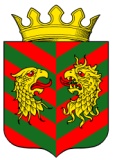 БУРЯАД УЛАСАЙ «ХЯАГТЫН АЙМАГ» ГЭhЭН НЮТАГ ЗАСАГАЙ БАЙГУУЛАМЖЫН hУНГАМАЛНУУДАЙ ЗYБЛЭЛПриложение 4Приложение 4к Решению Совета депутатовк Решению Совета депутатовк Решению Совета депутатовМО «Кяхтинский район»МО «Кяхтинский район»МО «Кяхтинский район» «О бюджете муниципального образования «О бюджете муниципального образования «О бюджете муниципального образованияна 2022 год и на плановый период 2023 и 2024 годов»на 2022 год и на плановый период 2023 и 2024 годов»на 2022 год и на плановый период 2023 и 2024 годов»от 29 декабря 2021 года №3-43С от 29 декабря 2021 года №3-43С от 29 декабря 2021 года №3-43С Налоговые и неналоговые доходы бюджета МО "Кяхтинский район" на 2022годНалоговые и неналоговые доходы бюджета МО "Кяхтинский район" на 2022годНалоговые и неналоговые доходы бюджета МО "Кяхтинский район" на 2022годНалоговые и неналоговые доходы бюджета МО "Кяхтинский район" на 2022годНалоговые и неналоговые доходы бюджета МО "Кяхтинский район" на 2022год(тыс. рублей)№ п/пКод бюджетной классификацииНаименованиеНаименованиеНаименованиеПлан на год 2022НАЛОГОВЫЕ И НЕНАЛОГОВЫЕ ДОХОДЫНАЛОГОВЫЕ И НЕНАЛОГОВЫЕ ДОХОДЫНАЛОГОВЫЕ И НЕНАЛОГОВЫЕ ДОХОДЫНАЛОГОВЫЕ И НЕНАЛОГОВЫЕ ДОХОДЫ343240,689001182 1 01 00000 00 0000 000НАЛОГИ НА ПРИБЫЛЬ, ДОХОДЫНАЛОГИ НА ПРИБЫЛЬ, ДОХОДЫНАЛОГИ НА ПРИБЫЛЬ, ДОХОДЫ290395,70000182 1 01 02000 01 0000 110НАЛОГ НА ДОХОДЫ ФИЗИЧЕСКИХ ЛИЦНАЛОГ НА ДОХОДЫ ФИЗИЧЕСКИХ ЛИЦНАЛОГ НА ДОХОДЫ ФИЗИЧЕСКИХ ЛИЦ290395,70000182 1 01 02010 01 0000 110Налог на доходы физических лиц с доходов, источником которых является налоговый агент, за исключением доходов, в отношении которых исчисление и уплата налога осуществляются в соответствии со статьями 227, 227.1 и 228 Налогового кодекса РФНалог на доходы физических лиц с доходов, источником которых является налоговый агент, за исключением доходов, в отношении которых исчисление и уплата налога осуществляются в соответствии со статьями 227, 227.1 и 228 Налогового кодекса РФНалог на доходы физических лиц с доходов, источником которых является налоговый агент, за исключением доходов, в отношении которых исчисление и уплата налога осуществляются в соответствии со статьями 227, 227.1 и 228 Налогового кодекса РФ287920,80000182 1 01 02020 01 0000 110Налог на доходы физических лиц с доходов, полученных от осуществления деятельности физическими лицами, зарегистрированными в качестве индивидуальных предпринимателей, нотариусов, занимающихся частной практикой, адвокатов, учредивших адвокатские кабинеты и других лиц, занимающихся частной практикой в соответствии со статьей 227 Налогового кодекса Российской ФедерацииНалог на доходы физических лиц с доходов, полученных от осуществления деятельности физическими лицами, зарегистрированными в качестве индивидуальных предпринимателей, нотариусов, занимающихся частной практикой, адвокатов, учредивших адвокатские кабинеты и других лиц, занимающихся частной практикой в соответствии со статьей 227 Налогового кодекса Российской ФедерацииНалог на доходы физических лиц с доходов, полученных от осуществления деятельности физическими лицами, зарегистрированными в качестве индивидуальных предпринимателей, нотариусов, занимающихся частной практикой, адвокатов, учредивших адвокатские кабинеты и других лиц, занимающихся частной практикой в соответствии со статьей 227 Налогового кодекса Российской Федерации404,20000182 1 01 02030 01 0000 110Налог на доходы физических лиц с доходов,  полученных физическими лицами в соответствии со статьей 228 Налогового Кодекса Российской ФедерацииНалог на доходы физических лиц с доходов,  полученных физическими лицами в соответствии со статьей 228 Налогового Кодекса Российской ФедерацииНалог на доходы физических лиц с доходов,  полученных физическими лицами в соответствии со статьей 228 Налогового Кодекса Российской Федерации2070,70000182 1 01 02040 01 0000 110Налог на доходы физических лиц в виде фиксированных авансовых платежей с доходов, полученных физическими лицами, являющимися иностранными гражданами, осуществляющими трудовую деятельность по найму у физических лиц на основании патента в соответствии со статьей 227.1 Налогового кодекса Российской ФедерацииНалог на доходы физических лиц в виде фиксированных авансовых платежей с доходов, полученных физическими лицами, являющимися иностранными гражданами, осуществляющими трудовую деятельность по найму у физических лиц на основании патента в соответствии со статьей 227.1 Налогового кодекса Российской ФедерацииНалог на доходы физических лиц в виде фиксированных авансовых платежей с доходов, полученных физическими лицами, являющимися иностранными гражданами, осуществляющими трудовую деятельность по найму у физических лиц на основании патента в соответствии со статьей 227.1 Налогового кодекса Российской Федерации0,000002100 1 03 00000 00 0000 000НАЛОГИ НА ТОВАРЫ (РАБОТЫ, УСЛУГИ), РЕАЛИЗУЕМЫЕ НА ТЕРРИТОРИИ РОССИЙСКОЙ ФЕДЕРАЦИИНАЛОГИ НА ТОВАРЫ (РАБОТЫ, УСЛУГИ), РЕАЛИЗУЕМЫЕ НА ТЕРРИТОРИИ РОССИЙСКОЙ ФЕДЕРАЦИИНАЛОГИ НА ТОВАРЫ (РАБОТЫ, УСЛУГИ), РЕАЛИЗУЕМЫЕ НА ТЕРРИТОРИИ РОССИЙСКОЙ ФЕДЕРАЦИИ13447,03000100 1 03 02230 01 0000 110Доходы от уплаты акцизов на дизельное топливо, подлежащие распределению между бюджетами субъектов Российской Федерации и местными бюджетами с учетом установленных нормативов отчислений в местные бюджетыДоходы от уплаты акцизов на дизельное топливо, подлежащие распределению между бюджетами субъектов Российской Федерации и местными бюджетами с учетом установленных нормативов отчислений в местные бюджетыДоходы от уплаты акцизов на дизельное топливо, подлежащие распределению между бюджетами субъектов Российской Федерации и местными бюджетами с учетом установленных нормативов отчислений в местные бюджеты6079,82000100 1 03 02240 01 0000 110Доходы от уплаты акцизов на моторные масла для дизельных и (или) карбюраторных (инжекторных) двигателей, подлежащие распределению между бюджетами субъектов Российской Федерации и местными бюджетами с учетом установленных дифференцированных нормативов отчислений в местные бюджетыДоходы от уплаты акцизов на моторные масла для дизельных и (или) карбюраторных (инжекторных) двигателей, подлежащие распределению между бюджетами субъектов Российской Федерации и местными бюджетами с учетом установленных дифференцированных нормативов отчислений в местные бюджетыДоходы от уплаты акцизов на моторные масла для дизельных и (или) карбюраторных (инжекторных) двигателей, подлежащие распределению между бюджетами субъектов Российской Федерации и местными бюджетами с учетом установленных дифференцированных нормативов отчислений в местные бюджеты33,65000100 1 03 02250 01 0000 110Доходы от уплаты акцизов на автомобильный бензин, подлежащие распределению между бюджетами субъектов Российской Федерации и местными бюджетами с учетом установленных дифференцированных нормативов отчислений в местные бюджетыДоходы от уплаты акцизов на автомобильный бензин, подлежащие распределению между бюджетами субъектов Российской Федерации и местными бюджетами с учетом установленных дифференцированных нормативов отчислений в местные бюджетыДоходы от уплаты акцизов на автомобильный бензин, подлежащие распределению между бюджетами субъектов Российской Федерации и местными бюджетами с учетом установленных дифференцированных нормативов отчислений в местные бюджеты8095,94000100 1 03 02260 01 0000 110Доходы от уплаты акцизов на прямогонный бензин, подлежащие распределению между бюджетами субъектов Российской Федерации и местными бюджетами с учетом установленных дифференцированных нормативов отчислений в местные бюджетыДоходы от уплаты акцизов на прямогонный бензин, подлежащие распределению между бюджетами субъектов Российской Федерации и местными бюджетами с учетом установленных дифференцированных нормативов отчислений в местные бюджетыДоходы от уплаты акцизов на прямогонный бензин, подлежащие распределению между бюджетами субъектов Российской Федерации и местными бюджетами с учетом установленных дифференцированных нормативов отчислений в местные бюджеты-762,380003182 1 05 00000 00 0000 000НАЛОГИ НА СОВОКУПНЫЙ ДОХОДНАЛОГИ НА СОВОКУПНЫЙ ДОХОДНАЛОГИ НА СОВОКУПНЫЙ ДОХОД18096,68317182 1 05 01000 02 0000 110Налог взимаемый по упрощенной системе налогообложенияНалог взимаемый по упрощенной системе налогообложенияНалог взимаемый по упрощенной системе налогообложения14500,19117182 1 05 02000 02 0000 110Единый налог на вмененный доход для отдельных видов деятельностиЕдиный налог на вмененный доход для отдельных видов деятельностиЕдиный налог на вмененный доход для отдельных видов деятельности0,00000182 1 05 03000 01 0000 110Единый сельскохозяйственный налогЕдиный сельскохозяйственный налогЕдиный сельскохозяйственный налог770,00000182 1 05 040200 2 0000 110Налог, взимаемый в связи с применением патентной системы налогообложения, зачисляемый в бюджеты муниципальных районовНалог, взимаемый в связи с применением патентной системы налогообложения, зачисляемый в бюджеты муниципальных районовНалог, взимаемый в связи с применением патентной системы налогообложения, зачисляемый в бюджеты муниципальных районов2826,492004182 1 08 00000 00 0000 000ГОСУДАРСТВЕННАЯ ПОШЛИНАГОСУДАРСТВЕННАЯ ПОШЛИНАГОСУДАРСТВЕННАЯ ПОШЛИНА4670,22700182 1 08 03010 01 0000 110Государственная пошлина по делам, рассматриваемым в судах общей юрисдикции, мировыми судьями (за исключением Верховного Суда Российской Федерации)Государственная пошлина по делам, рассматриваемым в судах общей юрисдикции, мировыми судьями (за исключением Верховного Суда Российской Федерации)Государственная пошлина по делам, рассматриваемым в судах общей юрисдикции, мировыми судьями (за исключением Верховного Суда Российской Федерации)4670,227005934 1 11 00000 00 0000 000ДОХОДЫ ОТ ИСПОЛЬЗОВАНИЯ ИМУЩЕСТВА, НАХОДЯЩЕГОСЯ В ГОСУДАРСТВЕННОЙ И МУНИЦИПАЛЬНОЙ СОБСТВЕННОСТИДОХОДЫ ОТ ИСПОЛЬЗОВАНИЯ ИМУЩЕСТВА, НАХОДЯЩЕГОСЯ В ГОСУДАРСТВЕННОЙ И МУНИЦИПАЛЬНОЙ СОБСТВЕННОСТИДОХОДЫ ОТ ИСПОЛЬЗОВАНИЯ ИМУЩЕСТВА, НАХОДЯЩЕГОСЯ В ГОСУДАРСТВЕННОЙ И МУНИЦИПАЛЬНОЙ СОБСТВЕННОСТИ7401,04883934 1 11 05013 05 0000 120Доходы, получаемые в виде арендной платы за земельные участки, государственная собственность на которые не разграничена и которые расположены в границах сельских поселений, а также средства от продажи права на заключение договоров аренды указанных земельных участковДоходы, получаемые в виде арендной платы за земельные участки, государственная собственность на которые не разграничена и которые расположены в границах сельских поселений, а также средства от продажи права на заключение договоров аренды указанных земельных участковДоходы, получаемые в виде арендной платы за земельные участки, государственная собственность на которые не разграничена и которые расположены в границах сельских поселений, а также средства от продажи права на заключение договоров аренды указанных земельных участков1015,90000937 1 11 05013 05 0000 120Доходы, получаемые в виде арендной платы за земельные участки, государственная собственность на которые не разграничена и которые расположены в границах сельских поселений, а также средства от продажи права на заключение договоров аренды указанных земельных участковДоходы, получаемые в виде арендной платы за земельные участки, государственная собственность на которые не разграничена и которые расположены в границах сельских поселений, а также средства от продажи права на заключение договоров аренды указанных земельных участковДоходы, получаемые в виде арендной платы за земельные участки, государственная собственность на которые не разграничена и которые расположены в границах сельских поселений, а также средства от продажи права на заключение договоров аренды указанных земельных участков1812,80000934 1 11 05013 13 0000 120Доходы, получаемые в виде арендной платы за земельные участки, государственная собственность на которые не разграничена и которые расположены в границах городских поселений, а также средства от продажи права на заключение договоров аренды указанных земельных участковДоходы, получаемые в виде арендной платы за земельные участки, государственная собственность на которые не разграничена и которые расположены в границах городских поселений, а также средства от продажи права на заключение договоров аренды указанных земельных участковДоходы, получаемые в виде арендной платы за земельные участки, государственная собственность на которые не разграничена и которые расположены в границах городских поселений, а также средства от продажи права на заключение договоров аренды указанных земельных участков1614,50000937 1 11 05013 13 0000 120Доходы, получаемые в виде арендной платы за земельные участки, государственная собственность на которые не разграничена и которые расположены в границах городских поселений, а также средства от продажи права на заключение договоров аренды указанных земельных участковДоходы, получаемые в виде арендной платы за земельные участки, государственная собственность на которые не разграничена и которые расположены в границах городских поселений, а также средства от продажи права на заключение договоров аренды указанных земельных участковДоходы, получаемые в виде арендной платы за земельные участки, государственная собственность на которые не разграничена и которые расположены в границах городских поселений, а также средства от продажи права на заключение договоров аренды указанных земельных участков56,84883934 1 11 05035 05 0000 120Доходы от сдачи в аренду имущества, находящегося в оперативном управлении органов управления муниципальных районов и созданных ими учреждений (за исключением имущества муниципальных автономных учреждений)Доходы от сдачи в аренду имущества, находящегося в оперативном управлении органов управления муниципальных районов и созданных ими учреждений (за исключением имущества муниципальных автономных учреждений)Доходы от сдачи в аренду имущества, находящегося в оперативном управлении органов управления муниципальных районов и созданных ими учреждений (за исключением имущества муниципальных автономных учреждений)1785,30000937 1 11 05035 05 0000 120Доходы от сдачи в аренду имущества, находящегося в оперативном управлении органов управления муниципальных районов и созданных ими учреждений (за исключением имущества муниципальных автономных учреждений)Доходы от сдачи в аренду имущества, находящегося в оперативном управлении органов управления муниципальных районов и созданных ими учреждений (за исключением имущества муниципальных автономных учреждений)Доходы от сдачи в аренду имущества, находящегося в оперативном управлении органов управления муниципальных районов и созданных ими учреждений (за исключением имущества муниципальных автономных учреждений)1014,70000934 1 11 09045 05 0000 120Прочие поступления от использования имущества, находящегося в собственности муниципальных районов (за исключением имущества муниципальных бюджетных и автономных учреждений, а также имущества муниципальных унитарных предприятий, в том числе казенных)Прочие поступления от использования имущества, находящегося в собственности муниципальных районов (за исключением имущества муниципальных бюджетных и автономных учреждений, а также имущества муниципальных унитарных предприятий, в том числе казенных)Прочие поступления от использования имущества, находящегося в собственности муниципальных районов (за исключением имущества муниципальных бюджетных и автономных учреждений, а также имущества муниципальных унитарных предприятий, в том числе казенных)101,000006048 1 12 00000 00 0000 000ПЛАТЕЖИ ПРИ ПОЛЬЗОВАНИИ ПРИРОДНЫМИ РЕСУРСАМИПЛАТЕЖИ ПРИ ПОЛЬЗОВАНИИ ПРИРОДНЫМИ РЕСУРСАМИПЛАТЕЖИ ПРИ ПОЛЬЗОВАНИИ ПРИРОДНЫМИ РЕСУРСАМИ930,00000048 1 12 01010 01 0000 120Плата за выбросы загрязняющих веществ в атмосферный воздух стационарными объектамиПлата за выбросы загрязняющих веществ в атмосферный воздух стационарными объектамиПлата за выбросы загрязняющих веществ в атмосферный воздух стационарными объектами930,00000048 1 12 01040 01 0000 120Плата за размещение отходов производства и потребленияПлата за размещение отходов производства и потребленияПлата за размещение отходов производства и потребления0,000007934 1 14 00000 00 0000 000ДОХОДЫ ОТ ПРОДАЖИ МАТЕРИАЛЬНЫХ И НЕМАТЕРИАЛЬНЫХ АКТИВОВДОХОДЫ ОТ ПРОДАЖИ МАТЕРИАЛЬНЫХ И НЕМАТЕРИАЛЬНЫХ АКТИВОВДОХОДЫ ОТ ПРОДАЖИ МАТЕРИАЛЬНЫХ И НЕМАТЕРИАЛЬНЫХ АКТИВОВ3200,00000934 1 14 02053 05 0000 410Доходы от реализации иного имущества, находящегося в собственности муниципальных районов (за исключением муниципальных автономных учреждений, а так же имущества муниципальных унитарных предприятий, в том числе казенных) в части реализации основных средств по указанному имуществуДоходы от реализации иного имущества, находящегося в собственности муниципальных районов (за исключением муниципальных автономных учреждений, а так же имущества муниципальных унитарных предприятий, в том числе казенных) в части реализации основных средств по указанному имуществуДоходы от реализации иного имущества, находящегося в собственности муниципальных районов (за исключением муниципальных автономных учреждений, а так же имущества муниципальных унитарных предприятий, в том числе казенных) в части реализации основных средств по указанному имуществу1000,00000937 1 14 06013 05 0000 430Доходы от продажи земельных участков, государственная собственность на которые не разграничена и которые расположены в границах сельских поселенийДоходы от продажи земельных участков, государственная собственность на которые не разграничена и которые расположены в границах сельских поселенийДоходы от продажи земельных участков, государственная собственность на которые не разграничена и которые расположены в границах сельских поселений207,70000934 1 14 06013 13 0000 430Доходы от продажи земельных участков, государственная собственность на которые не разграничена и которые расположены в границах городских поселенийДоходы от продажи земельных участков, государственная собственность на которые не разграничена и которые расположены в границах городских поселенийДоходы от продажи земельных участков, государственная собственность на которые не разграничена и которые расположены в границах городских поселений1992,300008000 1 16 00000 00 0000 000ШТРАФЫ, САНКЦИИ, ВОЗМЕЩЕНИЕ УЩЕРБАШТРАФЫ, САНКЦИИ, ВОЗМЕЩЕНИЕ УЩЕРБАШТРАФЫ, САНКЦИИ, ВОЗМЕЩЕНИЕ УЩЕРБА4500,00000820 1 16 01053 01 0000 140Административные штрафы, установленные Главой 5 Кодекса Российской Федерации об административных правонарушениях, за административные правонарушения, посягающие на права граждан, налагаемые мировыми судьями, комиссиями по делам несовершеннолетних и защите их прав Административные штрафы, установленные Главой 5 Кодекса Российской Федерации об административных правонарушениях, за административные правонарушения, посягающие на права граждан, налагаемые мировыми судьями, комиссиями по делам несовершеннолетних и защите их прав Административные штрафы, установленные Главой 5 Кодекса Российской Федерации об административных правонарушениях, за административные правонарушения, посягающие на права граждан, налагаемые мировыми судьями, комиссиями по делам несовершеннолетних и защите их прав 35,70000841 1 16 01053 01 0000 140Административные штрафы, установленные Главой 5 Кодекса Российской Федерации об административных правонарушениях, за административные правонарушения, посягающие на права граждан, налагаемые мировыми судьями, комиссиями по делам несовершеннолетних и защите их прав Административные штрафы, установленные Главой 5 Кодекса Российской Федерации об административных правонарушениях, за административные правонарушения, посягающие на права граждан, налагаемые мировыми судьями, комиссиями по делам несовершеннолетних и защите их прав Административные штрафы, установленные Главой 5 Кодекса Российской Федерации об административных правонарушениях, за административные правонарушения, посягающие на права граждан, налагаемые мировыми судьями, комиссиями по делам несовершеннолетних и защите их прав 29,20000820 1 16 01063 01 0000 140Административные штрафы, установленные Главой 6 Кодекса Российской Федерации об административных правонарушениях, за административные правонарушения, посягающие на здоровье, санитарно-эпидемиологическое благополучие населения и общественную нравственность, налагаемые мировыми судьями, комиссиями по делам несовершеннолетних и защите их правАдминистративные штрафы, установленные Главой 6 Кодекса Российской Федерации об административных правонарушениях, за административные правонарушения, посягающие на здоровье, санитарно-эпидемиологическое благополучие населения и общественную нравственность, налагаемые мировыми судьями, комиссиями по делам несовершеннолетних и защите их правАдминистративные штрафы, установленные Главой 6 Кодекса Российской Федерации об административных правонарушениях, за административные правонарушения, посягающие на здоровье, санитарно-эпидемиологическое благополучие населения и общественную нравственность, налагаемые мировыми судьями, комиссиями по делам несовершеннолетних и защите их прав21,30000841 1 16 01063 01 0000 140Административные штрафы, установленные Главой 6 Кодекса Российской Федерации об административных правонарушениях, за административные правонарушения, посягающие на здоровье, санитарно-эпидемиологическое благополучие населения и общественную нравственность, налагаемые мировыми судьями, комиссиями по делам несовершеннолетних и защите их правАдминистративные штрафы, установленные Главой 6 Кодекса Российской Федерации об административных правонарушениях, за административные правонарушения, посягающие на здоровье, санитарно-эпидемиологическое благополучие населения и общественную нравственность, налагаемые мировыми судьями, комиссиями по делам несовершеннолетних и защите их правАдминистративные штрафы, установленные Главой 6 Кодекса Российской Федерации об административных правонарушениях, за административные правонарушения, посягающие на здоровье, санитарно-эпидемиологическое благополучие населения и общественную нравственность, налагаемые мировыми судьями, комиссиями по делам несовершеннолетних и защите их прав177,30000934 1 16 01064 01 0000 140Административные штрафы, установленные главой 6 Кодекса Российской Федерации об административных правонарушениях, за административные правонарушения, посягающие на здоровье, санитарно-эпидемиологическое благополучие населения и общественную нравственность, выявленные должностными лицами органов муниципального контроля Административные штрафы, установленные главой 6 Кодекса Российской Федерации об административных правонарушениях, за административные правонарушения, посягающие на здоровье, санитарно-эпидемиологическое благополучие населения и общественную нравственность, выявленные должностными лицами органов муниципального контроля Административные штрафы, установленные главой 6 Кодекса Российской Федерации об административных правонарушениях, за административные правонарушения, посягающие на здоровье, санитарно-эпидемиологическое благополучие населения и общественную нравственность, выявленные должностными лицами органов муниципального контроля 10,50000820 1 16 01073 01 0000 140Административные штрафы, установленные Главой 7 Кодекса Российской Федерации об административных правонарушениях, за административные правонарушения в области охраны собственности, налагаемые мировыми судьями, комиссиями по делам несовершеннолетних и защите их правАдминистративные штрафы, установленные Главой 7 Кодекса Российской Федерации об административных правонарушениях, за административные правонарушения в области охраны собственности, налагаемые мировыми судьями, комиссиями по делам несовершеннолетних и защите их правАдминистративные штрафы, установленные Главой 7 Кодекса Российской Федерации об административных правонарушениях, за административные правонарушения в области охраны собственности, налагаемые мировыми судьями, комиссиями по делам несовершеннолетних и защите их прав1,80000841 1 16 01073 01 0000 140Административные штрафы, установленные Главой 7 Кодекса Российской Федерации об административных правонарушениях, за административные правонарушения в области охраны собственности, налагаемые мировыми судьями, комиссиями по делам несовершеннолетних и защите их правАдминистративные штрафы, установленные Главой 7 Кодекса Российской Федерации об административных правонарушениях, за административные правонарушения в области охраны собственности, налагаемые мировыми судьями, комиссиями по делам несовершеннолетних и защите их правАдминистративные штрафы, установленные Главой 7 Кодекса Российской Федерации об административных правонарушениях, за административные правонарушения в области охраны собственности, налагаемые мировыми судьями, комиссиями по делам несовершеннолетних и защите их прав159,10000841 1 16 01083 01 0000 140Административные штрафы, установленные Главой 8 Кодекса Российской Федерации об административных правонарушениях, за административные правонарушения в области охраны окружающей среды и природопользования, налагаемые мировыми судьями, комиссиями по делам несовершеннолетних и защите их прав (штрафы за незаконную рубку, повреждение лесных насаждений или самовольное выкапывание в лесах деревьев, кустарников, лиан)Административные штрафы, установленные Главой 8 Кодекса Российской Федерации об административных правонарушениях, за административные правонарушения в области охраны окружающей среды и природопользования, налагаемые мировыми судьями, комиссиями по делам несовершеннолетних и защите их прав (штрафы за незаконную рубку, повреждение лесных насаждений или самовольное выкапывание в лесах деревьев, кустарников, лиан)Административные штрафы, установленные Главой 8 Кодекса Российской Федерации об административных правонарушениях, за административные правонарушения в области охраны окружающей среды и природопользования, налагаемые мировыми судьями, комиссиями по делам несовершеннолетних и защите их прав (штрафы за незаконную рубку, повреждение лесных насаждений или самовольное выкапывание в лесах деревьев, кустарников, лиан)45,10000841 1 16 01093 01 0000 140Административные штрафы, установленные главой 9 Кодекса Российской Федерации об административных правонарушениях, за административные правонарушения в промышленности, строительстве и энергетике, налагаемые мировыми судьями, комиссиями по делам несовершеннолетних и защите их правАдминистративные штрафы, установленные главой 9 Кодекса Российской Федерации об административных правонарушениях, за административные правонарушения в промышленности, строительстве и энергетике, налагаемые мировыми судьями, комиссиями по делам несовершеннолетних и защите их правАдминистративные штрафы, установленные главой 9 Кодекса Российской Федерации об административных правонарушениях, за административные правонарушения в промышленности, строительстве и энергетике, налагаемые мировыми судьями, комиссиями по делам несовершеннолетних и защите их прав5,000001 16 01113 01 0000 140Административные штрафы, установленные главой 11 Кодекса Российской Федерации об административных правонарушениях, за административные правонарушения на транспорте, налагаемые мировыми судьями, комиссиями по делам несовершеннолетних и защите их правАдминистративные штрафы, установленные главой 11 Кодекса Российской Федерации об административных правонарушениях, за административные правонарушения на транспорте, налагаемые мировыми судьями, комиссиями по делам несовершеннолетних и защите их правАдминистративные штрафы, установленные главой 11 Кодекса Российской Федерации об административных правонарушениях, за административные правонарушения на транспорте, налагаемые мировыми судьями, комиссиями по делам несовершеннолетних и защите их прав0,00000841 1 16 01133 01 0000 140Административные штрафы, установленные главой 13 Кодекса Российской Федерации об административных правонарушениях, за административные правонарушения в области связи и информации, налагаемые мировыми судьями, комиссиями по делам несовершеннолетних и защите их правАдминистративные штрафы, установленные главой 13 Кодекса Российской Федерации об административных правонарушениях, за административные правонарушения в области связи и информации, налагаемые мировыми судьями, комиссиями по делам несовершеннолетних и защите их правАдминистративные штрафы, установленные главой 13 Кодекса Российской Федерации об административных правонарушениях, за административные правонарушения в области связи и информации, налагаемые мировыми судьями, комиссиями по делам несовершеннолетних и защите их прав5,00000841 1 16 01143 01 0000 140Административные штрафы, установленные Главой 14 Кодекса Российской Федерации об административных правонарушениях, за административные правонарушения в области предпринимательской деятельности и деятельности саморегулируемых организаций, налагаемые мировАдминистративные штрафы, установленные Главой 14 Кодекса Российской Федерации об административных правонарушениях, за административные правонарушения в области предпринимательской деятельности и деятельности саморегулируемых организаций, налагаемые мировАдминистративные штрафы, установленные Главой 14 Кодекса Российской Федерации об административных правонарушениях, за административные правонарушения в области предпринимательской деятельности и деятельности саморегулируемых организаций, налагаемые миров25,00000841 1 16  01153 01 0000 140Административные штрафы, установленные Главой 15 Кодекса Российской Федерации об административных правонарушениях, за административные правонарушения в области финансов, налогов и сборов, страхования, рынка ценных бумаг (за исключением штрафов, указанных в пункте 6 статьи 46 Бюджетного кодекса Российской Федерации), налагаемые мировыми судьями, комиссиями по делам несовершеннолетних и защите их прав (штрафы за нарушение сроков представления налоговой декларации (расчета по страховым взносам))Административные штрафы, установленные Главой 15 Кодекса Российской Федерации об административных правонарушениях, за административные правонарушения в области финансов, налогов и сборов, страхования, рынка ценных бумаг (за исключением штрафов, указанных в пункте 6 статьи 46 Бюджетного кодекса Российской Федерации), налагаемые мировыми судьями, комиссиями по делам несовершеннолетних и защите их прав (штрафы за нарушение сроков представления налоговой декларации (расчета по страховым взносам))Административные штрафы, установленные Главой 15 Кодекса Российской Федерации об административных правонарушениях, за административные правонарушения в области финансов, налогов и сборов, страхования, рынка ценных бумаг (за исключением штрафов, указанных в пункте 6 статьи 46 Бюджетного кодекса Российской Федерации), налагаемые мировыми судьями, комиссиями по делам несовершеннолетних и защите их прав (штрафы за нарушение сроков представления налоговой декларации (расчета по страховым взносам))11,70000841 1 16 01163 01 0000 140Административные штрафы, установленные главой 16 Кодекса Российской Федерации об административных правонарушениях, за административные правонарушения в области таможенного дела (нарушение таможенных правил), налагаемые мировыми судьями, комиссиями по делам несовершеннолетних и защите их правАдминистративные штрафы, установленные главой 16 Кодекса Российской Федерации об административных правонарушениях, за административные правонарушения в области таможенного дела (нарушение таможенных правил), налагаемые мировыми судьями, комиссиями по делам несовершеннолетних и защите их правАдминистративные штрафы, установленные главой 16 Кодекса Российской Федерации об административных правонарушениях, за административные правонарушения в области таможенного дела (нарушение таможенных правил), налагаемые мировыми судьями, комиссиями по делам несовершеннолетних и защите их прав690,90000841 1 16 01173 01 00000 140Административные штрафы, установленные Главой 17 Кодекса Российской Федерации об административных правонарушениях, за административные правонарушения, посягающие на институты государственной власти, налагаемые мировыми судьями, комиссиями по делам несовершеннолетних и защите их прав (иные штрафы)Административные штрафы, установленные Главой 17 Кодекса Российской Федерации об административных правонарушениях, за административные правонарушения, посягающие на институты государственной власти, налагаемые мировыми судьями, комиссиями по делам несовершеннолетних и защите их прав (иные штрафы)Административные штрафы, установленные Главой 17 Кодекса Российской Федерации об административных правонарушениях, за административные правонарушения, посягающие на институты государственной власти, налагаемые мировыми судьями, комиссиями по делам несовершеннолетних и защите их прав (иные штрафы)17,30000841 1 16 01183 01 0000 140Административные штрафы, установленные главой 18 Кодекса Российской Федерации об административных правонарушениях, за административные правонарушения в области защиты государственной границы Российской Федерации и обеспечения режима пребывания иностранных граждан или лиц без гражданства на территории Российской Федерации, налагаемые мировыми судьями, комиссиями по делам несовершеннолетних и защите их прав Административные штрафы, установленные главой 18 Кодекса Российской Федерации об административных правонарушениях, за административные правонарушения в области защиты государственной границы Российской Федерации и обеспечения режима пребывания иностранных граждан или лиц без гражданства на территории Российской Федерации, налагаемые мировыми судьями, комиссиями по делам несовершеннолетних и защите их прав Административные штрафы, установленные главой 18 Кодекса Российской Федерации об административных правонарушениях, за административные правонарушения в области защиты государственной границы Российской Федерации и обеспечения режима пребывания иностранных граждан или лиц без гражданства на территории Российской Федерации, налагаемые мировыми судьями, комиссиями по делам несовершеннолетних и защите их прав 2,50000841 1 16 01193 01 0000 140Административные штрафы, установленные Главой 19 Кодекса Российской Федерации об административных правонарушениях, за административные правонарушения против порядка управления, налагаемые мировыми судьями, комиссиями по делам несовершеннолетних и защитеАдминистративные штрафы, установленные Главой 19 Кодекса Российской Федерации об административных правонарушениях, за административные правонарушения против порядка управления, налагаемые мировыми судьями, комиссиями по делам несовершеннолетних и защитеАдминистративные штрафы, установленные Главой 19 Кодекса Российской Федерации об административных правонарушениях, за административные правонарушения против порядка управления, налагаемые мировыми судьями, комиссиями по делам несовершеннолетних и защите2 161,00000820 1 16 01203 01 0000 140Административные штрафы, установленные Главой 20 Кодекса Российской Федерации об административных правонарушениях, за административные правонарушения, посягающие на общественный порядок и общественную безопасность, налагаемые мировыми судьями, комиссиямиАдминистративные штрафы, установленные Главой 20 Кодекса Российской Федерации об административных правонарушениях, за административные правонарушения, посягающие на общественный порядок и общественную безопасность, налагаемые мировыми судьями, комиссиямиАдминистративные штрафы, установленные Главой 20 Кодекса Российской Федерации об административных правонарушениях, за административные правонарушения, посягающие на общественный порядок и общественную безопасность, налагаемые мировыми судьями, комиссиями36,60000841 1 16 01203 01 0000 140Административные штрафы, установленные Главой 20 Кодекса Российской Федерации об административных правонарушениях, за административные правонарушения, посягающие на общественный порядок и общественную безопасность, налагаемые мировыми судьями, комиссиямиАдминистративные штрафы, установленные Главой 20 Кодекса Российской Федерации об административных правонарушениях, за административные правонарушения, посягающие на общественный порядок и общественную безопасность, налагаемые мировыми судьями, комиссиямиАдминистративные штрафы, установленные Главой 20 Кодекса Российской Федерации об административных правонарушениях, за административные правонарушения, посягающие на общественный порядок и общественную безопасность, налагаемые мировыми судьями, комиссиями263,80000820 1 16 02010 02 0000 140Административные штрафы, установленные законами субъектов Российской Федерации об административных правонарушениях, за нарушение законов и иных нормативных правовых актов субъектов Российской ФедерацииАдминистративные штрафы, установленные законами субъектов Российской Федерации об административных правонарушениях, за нарушение законов и иных нормативных правовых актов субъектов Российской ФедерацииАдминистративные штрафы, установленные законами субъектов Российской Федерации об административных правонарушениях, за нарушение законов и иных нормативных правовых актов субъектов Российской Федерации62,40000841 1 16 02010 02 0000 140Административные штрафы, установленные законами субъектов Российской Федерации об административных правонарушениях, за нарушение законов и иных нормативных правовых актов субъектов Российской ФедерацииАдминистративные штрафы, установленные законами субъектов Российской Федерации об административных правонарушениях, за нарушение законов и иных нормативных правовых актов субъектов Российской ФедерацииАдминистративные штрафы, установленные законами субъектов Российской Федерации об административных правонарушениях, за нарушение законов и иных нормативных правовых актов субъектов Российской Федерации0,50000934 1 16 07090 01 0000 140Иные штрафы, неустойки, пени, уплаченные в соответствии с законом или договором в случае неисполнения или ненадлежащего исполнения обязательств перед муниципальным органом, (муниципальным казенным учреждением) муниципального районаИные штрафы, неустойки, пени, уплаченные в соответствии с законом или договором в случае неисполнения или ненадлежащего исполнения обязательств перед муниципальным органом, (муниципальным казенным учреждением) муниципального районаИные штрафы, неустойки, пени, уплаченные в соответствии с законом или договором в случае неисполнения или ненадлежащего исполнения обязательств перед муниципальным органом, (муниципальным казенным учреждением) муниципального района5,40000048 1 16 10123 01 0000 140Доходы от денежных взысканий (штрафов), поступающие в счет погашения задолженности, образовавшейся до 1 января 2020 года, подлежащие зачислению в бюджет муниципального образования по нормативам, действовавшим в 2019 году (доходы бюджетов муниципальных районов)Доходы от денежных взысканий (штрафов), поступающие в счет погашения задолженности, образовавшейся до 1 января 2020 года, подлежащие зачислению в бюджет муниципального образования по нормативам, действовавшим в 2019 году (доходы бюджетов муниципальных районов)Доходы от денежных взысканий (штрафов), поступающие в счет погашения задолженности, образовавшейся до 1 января 2020 года, подлежащие зачислению в бюджет муниципального образования по нормативам, действовавшим в 2019 году (доходы бюджетов муниципальных районов)61,70000188 1 16 10123 01 0000 140Доходы от денежных взысканий (штрафов), поступающие в счет погашения задолженности, образовавшейся до 1 января 2020 года, подлежащие зачислению в бюджет муниципального образования по нормативам, действовавшим в 2019 году (доходы бюджетов муниципальных районов)Доходы от денежных взысканий (штрафов), поступающие в счет погашения задолженности, образовавшейся до 1 января 2020 года, подлежащие зачислению в бюджет муниципального образования по нормативам, действовавшим в 2019 году (доходы бюджетов муниципальных районов)Доходы от денежных взысканий (штрафов), поступающие в счет погашения задолженности, образовавшейся до 1 января 2020 года, подлежащие зачислению в бюджет муниципального образования по нормативам, действовавшим в 2019 году (доходы бюджетов муниципальных районов)91,30000835 1 16 10123 01 0000 140Доходы от денежных взысканий (штрафов), поступающие в счет погашения задолженности, образовавшейся до 1 января 2020 года, подлежащие зачислению в бюджет муниципального образования по нормативам, действовавшим в 2019 году (доходы бюджетов муниципальных районов)Доходы от денежных взысканий (штрафов), поступающие в счет погашения задолженности, образовавшейся до 1 января 2020 года, подлежащие зачислению в бюджет муниципального образования по нормативам, действовавшим в 2019 году (доходы бюджетов муниципальных районов)Доходы от денежных взысканий (штрафов), поступающие в счет погашения задолженности, образовавшейся до 1 января 2020 года, подлежащие зачислению в бюджет муниципального образования по нормативам, действовавшим в 2019 году (доходы бюджетов муниципальных районов)120,80000931 1 16 10123 01 0000 140Доходы от денежных взысканий (штрафов), поступающие в счет погашения задолженности, образовавшейся до 1 января 2020 года, подлежащие зачислению в бюджет муниципального образования по нормативам, действовавшим в 2019 году (доходы бюджетов муниципальных районов)Доходы от денежных взысканий (штрафов), поступающие в счет погашения задолженности, образовавшейся до 1 января 2020 года, подлежащие зачислению в бюджет муниципального образования по нормативам, действовавшим в 2019 году (доходы бюджетов муниципальных районов)Доходы от денежных взысканий (штрафов), поступающие в счет погашения задолженности, образовавшейся до 1 января 2020 года, подлежащие зачислению в бюджет муниципального образования по нормативам, действовавшим в 2019 году (доходы бюджетов муниципальных районов)18,20000182 1 16 10129 01 0000 140Доходы от денежных взысканий (штрафов), поступающие в счет погашения задолженности, образовавшейся до 1 января 2020 года, подлежащие зачислению в федеральный бюджет и бюджет муниципального образования по нормативам, действовавшим в 2019 годуДоходы от денежных взысканий (штрафов), поступающие в счет погашения задолженности, образовавшейся до 1 января 2020 года, подлежащие зачислению в федеральный бюджет и бюджет муниципального образования по нормативам, действовавшим в 2019 годуДоходы от денежных взысканий (штрафов), поступающие в счет погашения задолженности, образовавшейся до 1 января 2020 года, подлежащие зачислению в федеральный бюджет и бюджет муниципального образования по нормативам, действовавшим в 2019 году0,30000048 1 16 11050 01 0000 140Платежи по искам о возмещении вреда, причиненного окружающей среде, а также платежи, уплачиваемые при добровольном возмещении вреда, причиненного окружающей среде (за исключением вреда, причиненного окружающей среде на особо охраняемых природных территорийПлатежи по искам о возмещении вреда, причиненного окружающей среде, а также платежи, уплачиваемые при добровольном возмещении вреда, причиненного окружающей среде (за исключением вреда, причиненного окружающей среде на особо охраняемых природных территорийПлатежи по искам о возмещении вреда, причиненного окружающей среде, а также платежи, уплачиваемые при добровольном возмещении вреда, причиненного окружающей среде (за исключением вреда, причиненного окружающей среде на особо охраняемых природных территорий123,50000835 1 16 11050 01 0000 140Платежи по искам о возмещении вреда, причиненного окружающей среде, а также платежи, уплачиваемые при добровольном возмещении вреда, причиненного окружающей среде (за исключением вреда, причиненного окружающей среде на особо охраняемых природных территорийПлатежи по искам о возмещении вреда, причиненного окружающей среде, а также платежи, уплачиваемые при добровольном возмещении вреда, причиненного окружающей среде (за исключением вреда, причиненного окружающей среде на особо охраняемых природных территорийПлатежи по искам о возмещении вреда, причиненного окружающей среде, а также платежи, уплачиваемые при добровольном возмещении вреда, причиненного окружающей среде (за исключением вреда, причиненного окружающей среде на особо охраняемых природных территорий266,40000837 1 16 11050 01 0000 140Платежи по искам о возмещении вреда, причиненного окружающей среде, а также платежи, уплачиваемые при добровольном возмещении вреда, причиненного окружающей среде (за исключением вреда, причиненного окружающей среде на особо охраняемых природных территорийПлатежи по искам о возмещении вреда, причиненного окружающей среде, а также платежи, уплачиваемые при добровольном возмещении вреда, причиненного окружающей среде (за исключением вреда, причиненного окружающей среде на особо охраняемых природных территорийПлатежи по искам о возмещении вреда, причиненного окружающей среде, а также платежи, уплачиваемые при добровольном возмещении вреда, причиненного окружающей среде (за исключением вреда, причиненного окружающей среде на особо охраняемых природных территорий50,700009931 1 17 00000 00 0000 000ПРОЧИЕ НЕНАЛОГОВЫЕ ДОХОДЫПРОЧИЕ НЕНАЛОГОВЫЕ ДОХОДЫПРОЧИЕ НЕНАЛОГОВЫЕ ДОХОДЫ600,00000931 1 17 05050 05 0000 180Прочие неналоговые доходы бюджетов муниципальных районовПрочие неналоговые доходы бюджетов муниципальных районовПрочие неналоговые доходы бюджетов муниципальных районов600,00000Приложение 6Приложение 6к Решению Совета депутатовк Решению Совета депутатовМО «Кяхтинский район»МО «Кяхтинский район» «О бюджете муниципального образования "Кяхтинский район" «О бюджете муниципального образования "Кяхтинский район"на 2022 год и на плановый период 2023 и 2024 годов»на 2022 год и на плановый период 2023 и 2024 годов»от 29 декабря 2021 года №3-43С от 29 декабря 2021 года №3-43С Объем безвозмездных поступлений в бюджет муниципального образования "Кяхтинский район" на 2022 годОбъем безвозмездных поступлений в бюджет муниципального образования "Кяхтинский район" на 2022 годОбъем безвозмездных поступлений в бюджет муниципального образования "Кяхтинский район" на 2022 годОбъем безвозмездных поступлений в бюджет муниципального образования "Кяхтинский район" на 2022 годГРБСКод бюджетной классификацииНаименованиеНаименованиеПлан на год (тыс. руб.)ГРБСКод бюджетной классификацииНаименованиеНаименованиеПлан на год (тыс. руб.)02 02 00000 00 0000 000БЕЗВОЗМЕЗДНЫЕ ПОСТУПЛЕНИЯ ОТ ДРУГИХ БЮДЖЕТОВ БЮДЖЕТНОЙ СИСТЕМЫ РОССИЙСКОЙ ФЕДЕРАЦИИБЕЗВОЗМЕЗДНЫЕ ПОСТУПЛЕНИЯ ОТ ДРУГИХ БЮДЖЕТОВ БЮДЖЕТНОЙ СИСТЕМЫ РОССИЙСКОЙ ФЕДЕРАЦИИ1 100 746,486469312 02 10000 00 0000 000ДОТАЦИИ БЮДЖЕТАМ СУБЪЕКТОВ РОССИЙСКОЙ ФЕДЕРАЦИИ И МУНИЦИПАЛЬНЫХ ОБРАЗОВАНИЙДОТАЦИИ БЮДЖЕТАМ СУБЪЕКТОВ РОССИЙСКОЙ ФЕДЕРАЦИИ И МУНИЦИПАЛЬНЫХ ОБРАЗОВАНИЙ13 084,000009312 02 15001 05 0000 150Дотация на выравнивание бюджетной обеспеченности муниципальных районов (городских округов) из Республиканского фонда финансовой поддержки Дотация на выравнивание бюджетной обеспеченности муниципальных районов (городских округов) из Республиканского фонда финансовой поддержки 12 409,000009312 02 15002 05 0000 150Дотации бюджетам муниципальных районов на поддержку мер по обеспечению сбалансированности бюджетовДотации бюджетам муниципальных районов на поддержку мер по обеспечению сбалансированности бюджетов675,0000002 02 20000 00 0000 000СУБСИДИИ БЮДЖЕТАМ СУБЪЕКТОВ РОССИЙСКОЙ ФЕДЕРАЦИИ И МУНИЦИПАЛЬНЫХ ОБРАЗОВАНИЙ (МЕЖБЮДЖЕТНЫЕ СУБСИДИИ)СУБСИДИИ БЮДЖЕТАМ СУБЪЕКТОВ РОССИЙСКОЙ ФЕДЕРАЦИИ И МУНИЦИПАЛЬНЫХ ОБРАЗОВАНИЙ (МЕЖБЮДЖЕТНЫЕ СУБСИДИИ)490 831,694029342 02 25497 05 0000 150Субсидии бюджетам муниципальных образований на реализацию мероприятий по обеспечению жильем молодых семей Субсидии бюджетам муниципальных образований на реализацию мероприятий по обеспечению жильем молодых семей 1 810,532099342 02 25555 05 0000 150Субсидии бюджетам муниципальных районов на  поддержку государственных программ субъектов Российской Федерации  и муниципальных программ формирования современной городской средыСубсидии бюджетам муниципальных районов на  поддержку государственных программ субъектов Российской Федерации  и муниципальных программ формирования современной городской среды10 217,321649342 02 25519 05 0000 150 Субсидии на поддержку отрасли культура(Федеральный проект "Творческие люди")(государственная поддержка лучших работников сельских учреждений культуры)Субсидии на поддержку отрасли культура(Федеральный проект "Творческие люди")(государственная поддержка лучших работников сельских учреждений культуры)53,191499372 02 25511 05 0000 150Проведение комплексных кадастровых работПроведение комплексных кадастровых работ3 536,877579342 02 29999 05 0000 150Субсидия муниципальным образованиям на возмещение части недополученных доходов юридическим лицам, индивидуальным предпринимателям и участникам договора простого товарищества при перевозке пассажиров и багажа на муниципальных маршрутах автомобильного транспорта в условиях внешнего санкционного давленияСубсидия муниципальным образованиям на возмещение части недополученных доходов юридическим лицам, индивидуальным предпринимателям и участникам договора простого товарищества при перевозке пассажиров и багажа на муниципальных маршрутах автомобильного транспорта в условиях внешнего санкционного давления165,620009342 02 29999 05 0000 150Субсидии бюджетам муниципальных образований на развитие общественной инфраструктуры, капитальный ремонт, реконструкция, строительство объектов образования, физической культуры и спорта, культуры, дорожного хозяйства, жилищно-коммунального хозяйства Субсидии бюджетам муниципальных образований на развитие общественной инфраструктуры, капитальный ремонт, реконструкция, строительство объектов образования, физической культуры и спорта, культуры, дорожного хозяйства, жилищно-коммунального хозяйства 22 254,228819342 02 29999 05 0000 150Субсидии бюджетам муниципальных районов (городских округов) на повышение средней заработной платы педагогических работников муниципальных учреждений дополнительного образования отрасли "Культура" в целях выполнения Указа Президента Российской Федерации от 1 июня 2012 года N 761 "О Национальной стратегии действий в интересах детей на 2012 - 2017 годы"Субсидии бюджетам муниципальных районов (городских округов) на повышение средней заработной платы педагогических работников муниципальных учреждений дополнительного образования отрасли "Культура" в целях выполнения Указа Президента Российской Федерации от 1 июня 2012 года N 761 "О Национальной стратегии действий в интересах детей на 2012 - 2017 годы"7 380,800009342 02 29999 05 0000 150Субсидии  на реализацию мероприятий по сокращению наркосырьевой базы, в том числе с применением химического способа уничтожения дикорастущей конопли Субсидии  на реализацию мероприятий по сокращению наркосырьевой базы, в том числе с применением химического способа уничтожения дикорастущей конопли 200,000009372 02 29999 05 0000 150Субсидии на подготовку проектов межевания и проведение кадастровых работ в отношении земельных участков, выделяемых в счет земельных долейСубсидии на подготовку проектов межевания и проведение кадастровых работ в отношении земельных участков, выделяемых в счет земельных долей607,800009342 02 25467 05 0000 150Обеспечение развития и укрепления материально-технической базы домов культуры в населенных пунктах с числом жителей до 50 тысяч человекОбеспечение развития и укрепления материально-технической базы домов культуры в населенных пунктах с числом жителей до 50 тысяч человек991,692749342 02 29999 05 0000 150Субсидии бюджетам муниципальных образований на обеспечение профессиональной переподготовки, повышение квалификации лиц, замещающих выборные муниципальные должности и муниципальных служащих Субсидии бюджетам муниципальных образований на обеспечение профессиональной переподготовки, повышение квалификации лиц, замещающих выборные муниципальные должности и муниципальных служащих 79,000009312 02 29999 05 0000 150Субсидии на софинансирование расходных обязательств муниципальных районов (городских округов) на содержание и обеспечение деятельности (оказание услуг) муниципальных учрежденийСубсидии на софинансирование расходных обязательств муниципальных районов (городских округов) на содержание и обеспечение деятельности (оказание услуг) муниципальных учреждений75 601,800009342 02 29999 05 0000 150Субсидии бюджетам муниципальных районов (городских округов) на содержание инструкторов по физической культуре и спорту Субсидии бюджетам муниципальных районов (городских округов) на содержание инструкторов по физической культуре и спорту 754,800009342 02 29999 05 0000 150Субсидии бюджетам муниципальных районов (городских округов) на повышение средней заработной платы работников муниципальных учреждений культуры Субсидии бюджетам муниципальных районов (городских округов) на повышение средней заработной платы работников муниципальных учреждений культуры 21 294,000009342 02 29999 05 0000 150Реализация мероприятий регионального проекта "Социальная активность"Реализация мероприятий регионального проекта "Социальная активность"100,000009342 02 29999 05 0000 150Субсидии бюджетам муниципальных районов, городских округов на дорожную деятельность в отношении автомобильных дорог общего пользования местного значенияСубсидии бюджетам муниципальных районов, городских округов на дорожную деятельность в отношении автомобильных дорог общего пользования местного значения7 516,600009342 02 29999 05 0000 150Субсидии бюджетам муниципальных образований на лучшее событийное тематическое мероприятие в сельской местностиСубсидии бюджетам муниципальных образований на лучшее событийное тематическое мероприятие в сельской местности200,000009342 02 25519 05 0000 150Субсидия на государственную поддержку отрасли культуры(Федеральный проект "Сохранение культурного и исторического наследия")Субсидия на государственную поддержку отрасли культуры(Федеральный проект "Сохранение культурного и исторического наследия")297,491009342 02 25519 05 0000 150Государственная поддержка отрасли культурыГосударственная поддержка отрасли культуры6 073,223009362 02 29999 05 0000 150Субсидии  бюджетам муниципальных районов (городских округов) на увеличение фондов оплаты труда педагогических работников муниципальных учреждений дополнительного образованияСубсидии  бюджетам муниципальных районов (городских округов) на увеличение фондов оплаты труда педагогических работников муниципальных учреждений дополнительного образования13 997,200009362 02 29999 05 0000 150Субсидии бюджетам муниципальных районов (городских округов) на обеспечение муниципальных дошкольных и общеобразовательных организаций педагогическими работникамиСубсидии бюджетам муниципальных районов (городских округов) на обеспечение муниципальных дошкольных и общеобразовательных организаций педагогическими работниками400,100009362 02 25304 05 0000 150Субсидии на мероприятия по организации бесплатного горячего питания обучающихся,получающих начальное общее образование в муниципальных образовательных организациях Субсидии на мероприятия по организации бесплатного горячего питания обучающихся,получающих начальное общее образование в муниципальных образовательных организациях 26 649,300009362 02 29999 05 0000 150Субсидии  на организацию горячего питания обучающихся, получающих основное общее, среднее общее образование в муниципальных образовательных организацияхСубсидии  на организацию горячего питания обучающихся, получающих основное общее, среднее общее образование в муниципальных образовательных организациях10 089,100009362 02 29999 05 0000 150Субсидия из республиканского бюджета бюджетам муниципальных районов и городских округов в Республике Бурятия на оплату труда обслуживающего персонала муниципальных общеобразовательных организаций, а также на оплату услуг сторонним организациям за выполнение работ(оказание услуг)Субсидия из республиканского бюджета бюджетам муниципальных районов и городских округов в Республике Бурятия на оплату труда обслуживающего персонала муниципальных общеобразовательных организаций, а также на оплату услуг сторонним организациям за выполнение работ(оказание услуг)96 515,500009342 02 27112 05 0000 150Субсидии бюджетам муниципальных образований на софинансирование мероприятий по строительству, реконструкции объектов дошкольного образованияСубсидии бюджетам муниципальных образований на софинансирование мероприятий по строительству, реконструкции объектов дошкольного образования151 377,697009342 02 29999 05 0000 150Субсидии муниципальным учреждениям, реализующим программы спортивной подготовкиСубсидии муниципальным учреждениям, реализующим программы спортивной подготовки8 248,600009372 02 29999 05 0000 150Субсидии на реализацию первоочередных мероприятий по модернизации, капитальному ремонту и подготовке к отопительному сезону объектов коммунальной инфраструктуры, находящихся в муниципальной собственностиСубсидии на реализацию первоочередных мероприятий по модернизации, капитальному ремонту и подготовке к отопительному сезону объектов коммунальной инфраструктуры, находящихся в муниципальной собственности6 816,118689312 02 29999 05 0000 150Субсидия на обеспечение сбалансированности местных бюджетов по социально значимым и первоочередным расходамСубсидия на обеспечение сбалансированности местных бюджетов по социально значимым и первоочередным расходам17 349,200009362 02 29999 05 0000 150Субсидии на обеспечение компенсации питания родителям (законным представителям) обучающихся в муниципальных общеобразовательных организациях, имеющих статус обучающихся с ограниченными возможностями здоровья, обучение которых организовано на домуСубсидии на обеспечение компенсации питания родителям (законным представителям) обучающихся в муниципальных общеобразовательных организациях, имеющих статус обучающихся с ограниченными возможностями здоровья, обучение которых организовано на дому253,9000002 02 30000 00 0000 000СУБВЕНЦИИ ОТ ДРУГИХ БЮДЖЕТОВ БЮДЖЕТНОЙ СИСТЕМЫ РОССИЙСКОЙ ФЕДЕРАЦИИСУБВЕНЦИИ ОТ ДРУГИХ БЮДЖЕТОВ БЮДЖЕТНОЙ СИСТЕМЫ РОССИЙСКОЙ ФЕДЕРАЦИИ384 004,615789342 02 35120 05 0000 150Субвенции бюджетам муниципальных районов на составление (изменение и дополнение) списков кандидатов в присяжные заседатели судов общей юрисдикции в Российской Федерации Субвенции бюджетам муниципальных районов на составление (изменение и дополнение) списков кандидатов в присяжные заседатели судов общей юрисдикции в Российской Федерации 105,790009362 02 30021 05 0000 150 Субвенция местным бюджетам на выплату вознаграждения за выполнение функций классного руководителя педагогическим работникам муниципальных образовательных организаций, реализующих образовательные программы начального  общего, основного общего, среднего общего образования  Субвенция местным бюджетам на выплату вознаграждения за выполнение функций классного руководителя педагогическим работникам муниципальных образовательных организаций, реализующих образовательные программы начального  общего, основного общего, среднего общего образования 5 652,000009342 02 30024 05 0000 150Субвенции местным бюджетам на осуществление и администрирование отдельного государственного полномочия по поддержке сельскохозяйственного производства Субвенции местным бюджетам на осуществление и администрирование отдельного государственного полномочия по поддержке сельскохозяйственного производства 320,000009342 02 30024 05 0000 150Субвенции на осуществление и администрирование отдельного государственного полномочия по поддержке сельскохозяйственного производства Субвенции на осуществление и администрирование отдельного государственного полномочия по поддержке сельскохозяйственного производства 1,700009312 02 30024 05 0000 150Субвенция бюджетам муниципальных районов на осуществление государственных полномочий по расчету и предоставлению дотаций поселениям Субвенция бюджетам муниципальных районов на осуществление государственных полномочий по расчету и предоставлению дотаций поселениям 96,279029342 02 30024 05 0000 150Субвенция местным бюджетам на предоставление мер социальной поддержки по оплате коммунальных услуг педагогическим работникам муниципальных дошкольных образовательных организаций, муниципальных образовательных организаций дополнительного образования, бывшим педагогическим работникам образовательных организаций, переведенным специалистам в организации, реализующие программы спортивной подготовки, специалистам организаций, реализующих программы спортивной подготовки, в соответствии с перечнем должностей, утвержденным органом государственной власти Республики Бурятия в области физической культуры и спорта, специалистам муниципальных учреждений культуры,проживающим, работающим в сельских населенных пунктах, рабочих поселках (поселках городского типа) на территории Республики Бурятия Субвенция местным бюджетам на предоставление мер социальной поддержки по оплате коммунальных услуг педагогическим работникам муниципальных дошкольных образовательных организаций, муниципальных образовательных организаций дополнительного образования, бывшим педагогическим работникам образовательных организаций, переведенным специалистам в организации, реализующие программы спортивной подготовки, специалистам организаций, реализующих программы спортивной подготовки, в соответствии с перечнем должностей, утвержденным органом государственной власти Республики Бурятия в области физической культуры и спорта, специалистам муниципальных учреждений культуры,проживающим, работающим в сельских населенных пунктах, рабочих поселках (поселках городского типа) на территории Республики Бурятия 537,000009342 02 30024 05 0000 150Субвенция местным бюджетам на предоставление мер социальной поддержки по оплате коммунальных услуг педагогическим работникам муниципальных дошкольных образовательных организаций, муниципальных образовательных организаций дополнительного образования, бывшим педагогическим работникам образовательных организаций, переведенным специалистам в организации, реализующие программы спортивной подготовки, специалистам организаций, реализующих программы спортивной подготовки, в соответствии с перечнем должностей, утвержденным органом государственной власти Республики Бурятия в области физической культуры и спорта, специалистам муниципальных учреждений культуры,проживающим, работающим в сельских населенных пунктах, рабочих поселках (поселках городского типа) на территории Республики Бурятия Субвенция местным бюджетам на предоставление мер социальной поддержки по оплате коммунальных услуг педагогическим работникам муниципальных дошкольных образовательных организаций, муниципальных образовательных организаций дополнительного образования, бывшим педагогическим работникам образовательных организаций, переведенным специалистам в организации, реализующие программы спортивной подготовки, специалистам организаций, реализующих программы спортивной подготовки, в соответствии с перечнем должностей, утвержденным органом государственной власти Республики Бурятия в области физической культуры и спорта, специалистам муниципальных учреждений культуры,проживающим, работающим в сельских населенных пунктах, рабочих поселках (поселках городского типа) на территории Республики Бурятия 298,475009342 02 30024 05 0000 150Субвенции на осуществление отдельных государственных полномочий по регулированию тарифов на перевозки пассажиров и багажа всеми видами общественного транспорта в городском и пригородном сообщении (кроме железнодорожного транспорта) Субвенции на осуществление отдельных государственных полномочий по регулированию тарифов на перевозки пассажиров и багажа всеми видами общественного транспорта в городском и пригородном сообщении (кроме железнодорожного транспорта) 3,200009342 02 30024 05 0000 150Субвенции местным бюджетам на осуществление отдельного государственного полномочия  по отлову и содержанию безнадзорных домашних животных Субвенции местным бюджетам на осуществление отдельного государственного полномочия  по отлову и содержанию безнадзорных домашних животных 2 556,000009342 02 30024 05 0000 150Субвенции местным бюджетам на администрирование отдельного государственного полномочия  по отлову и содержанию безнадзорных домашних животных Субвенции местным бюджетам на администрирование отдельного государственного полномочия  по отлову и содержанию безнадзорных домашних животных 38,400009342 02 30024 05 0000 150Субвенции бюджетам на осуществление государственных полномочий по созданию и организации деятельности административных комиссий Субвенции бюджетам на осуществление государственных полномочий по созданию и организации деятельности административных комиссий 303,400009342 02 30024 05 0000 150Субвенции местным бюджетам на осуществление государственных полномочий по образованию и  организации деятельности комиссий по делам несовершеннолетних и защите их прав в Республике Бурятия Субвенции местным бюджетам на осуществление государственных полномочий по образованию и  организации деятельности комиссий по делам несовершеннолетних и защите их прав в Республике Бурятия 1 499,000009342 02 30024 05 0000 150Субвенции местным бюджетам на осуществление отдельных государственных полномочий по уведомительной регистрации коллективных договоров Субвенции местным бюджетам на осуществление отдельных государственных полномочий по уведомительной регистрации коллективных договоров 249,200009342 02 30024 05 0000 150Субвенции местным бюджетам на осуществление государственных полномочий по хранению, комплектованию, учету и использованию архивного фонда Республики Бурятия Субвенции местным бюджетам на осуществление государственных полномочий по хранению, комплектованию, учету и использованию архивного фонда Республики Бурятия 974,100009342 02 30024 05 0000 150Субвенция местным бюджетам на осуществление государственных полномочий по организации и осуществлению деятельности по опеке и попечительству в Республике БурятияСубвенция местным бюджетам на осуществление государственных полномочий по организации и осуществлению деятельности по опеке и попечительству в Республике Бурятия1 748,850009342 02 30024 05 0000 150Субвенция на осуществление отдельного государственного полномочия на капитальный (текущий) ремонт и содержание сибиреязвенных захоронений и скотомогильников (биотермических ям)Субвенция на осуществление отдельного государственного полномочия на капитальный (текущий) ремонт и содержание сибиреязвенных захоронений и скотомогильников (биотермических ям)241,357009342 02 30024 05 0000 150Администрирование отдельного государственного полномочия на капитальный (текущий) ремонт и содержание сибиреязвенных захоронений и скотомогильников (биотермических ям)Администрирование отдельного государственного полномочия на капитальный (текущий) ремонт и содержание сибиреязвенных захоронений и скотомогильников (биотермических ям)36,203009362 02 30024 05 0000 150Субвенции  на администрирование передаваемых органам местного самоуправления государственных полномочий по Закону Республики Бурятия от 8 июля 2008 года N 394-IV "О наделении органов местного самоуправления муниципальных районов и городских округов в Республике Бурятия отдельными государственными полномочиями в области образования" Субвенции  на администрирование передаваемых органам местного самоуправления государственных полномочий по Закону Республики Бурятия от 8 июля 2008 года N 394-IV "О наделении органов местного самоуправления муниципальных районов и городских округов в Республике Бурятия отдельными государственными полномочиями в области образования" 84,800009362 02 30024 05 0000 150Субвенции местным бюджетам на администрирование передаваемых органам местного самоуправления государственных полномочий организации и обеспечению отдыха и оздоровления детей Субвенции местным бюджетам на администрирование передаваемых органам местного самоуправления государственных полномочий организации и обеспечению отдыха и оздоровления детей 49,500009362 02 30024 05 0000 150Субвенции местным бюджетам на финансовое обеспечение получения начального общего, основного общего, среднего общего образования в муниципальных общеобразовательных организациях, дополнительного образования детей в муниципальных общеобразовательных организациях Субвенции местным бюджетам на финансовое обеспечение получения начального общего, основного общего, среднего общего образования в муниципальных общеобразовательных организациях, дополнительного образования детей в муниципальных общеобразовательных организациях 272 117,000009362 02 30024 05 0000 150Субвенция местным бюджетам на предоставление мер социальной поддержки по оплате коммунальных услуг педагогическим работникам муниципальных дошкольных образовательных организаций, муниципальных образовательных организаций дополнительного образования, бывшим педагогическим работникам образовательных организаций, переведенным специалистам в организации, реализующие программы спортивной подготовки, специалистам организаций, реализующих программы спортивной подготовки, в соответствии с перечнем должностей, утвержденным органом государственной власти Республики Бурятия в области физической культуры и спорта, специалистам муниципальных учреждений культуры,проживающим, работающим в сельских населенных пунктах, рабочих поселках (поселках городского типа) на территории Республики Бурятия Субвенция местным бюджетам на предоставление мер социальной поддержки по оплате коммунальных услуг педагогическим работникам муниципальных дошкольных образовательных организаций, муниципальных образовательных организаций дополнительного образования, бывшим педагогическим работникам образовательных организаций, переведенным специалистам в организации, реализующие программы спортивной подготовки, специалистам организаций, реализующих программы спортивной подготовки, в соответствии с перечнем должностей, утвержденным органом государственной власти Республики Бурятия в области физической культуры и спорта, специалистам муниципальных учреждений культуры,проживающим, работающим в сельских населенных пунктах, рабочих поселках (поселках городского типа) на территории Республики Бурятия 1 500,000009362 02 30024 05 0000 150Субвенции местным бюджетам на финансовое обеспечение получения дошкольного образования в муниципальных образовательных организациях Субвенции местным бюджетам на финансовое обеспечение получения дошкольного образования в муниципальных образовательных организациях 86 960,400009362 02 39999 05 0000 150Субвенции местным бюджетам на обеспечение прав детей, находящихся в трудной  жизненной  ситуации, на отдых и оздоровление Субвенции местным бюджетам на обеспечение прав детей, находящихся в трудной  жизненной  ситуации, на отдых и оздоровление 5 186,661909362 02 39999 05 0000 150Субвенции местным бюджетам на обеспечение прав детей, находящихся в трудной  жизненной  ситуации, на организацию деятельности Субвенции местным бюджетам на обеспечение прав детей, находящихся в трудной  жизненной  ситуации, на организацию деятельности 77,799869342 02 30024 05 0000 150Осуществление государственных полномочий по обеспечению жилыми помещениями детей-сирот и детей, оставшихся без попечения родителей, лиц из числа детей-сирот и детей, оставшихся без попечения родителейОсуществление государственных полномочий по обеспечению жилыми помещениями детей-сирот и детей, оставшихся без попечения родителей, лиц из числа детей-сирот и детей, оставшихся без попечения родителей70,100009362 02 39999 05 0000 150Субвенции на организацию и обеспечение отдыха и оздоровления детей в загородных стационарных детских оздоровительных лагерях, оздоровительных лагерях с дневным пребыванием и иных детских лагерях сезонного действия (за исключением загородных стационарных детских оздоровительных лагерей), за исключением организации отдыха детей в каникулярное время и обеспечения прав детей, находящихся в трудной жизненной ситуации, на отдых и оздоровление Субвенции на организацию и обеспечение отдыха и оздоровления детей в загородных стационарных детских оздоровительных лагерях, оздоровительных лагерях с дневным пребыванием и иных детских лагерях сезонного действия (за исключением загородных стационарных детских оздоровительных лагерей), за исключением организации отдыха детей в каникулярное время и обеспечения прав детей, находящихся в трудной жизненной ситуации, на отдых и оздоровление 3 297,4000002 02 40000 00 0000 000ИНЫЕ МЕЖБЮДЖЕТНЫЕ ТРАНСФЕРТЫИНЫЕ МЕЖБЮДЖЕТНЫЕ ТРАНСФЕРТЫ213 884,672169312 02 40014 05 0000 150Межбюджетные трансферты, передаваемые бюджетам муниципальных районов из бюджетов поселений на осуществление части полномочий по решению вопросов местного значения в соответствии с заключенными соглашениямиМежбюджетные трансферты, передаваемые бюджетам муниципальных районов из бюджетов поселений на осуществление части полномочий по решению вопросов местного значения в соответствии с заключенными соглашениями4 829,600009342 02 49999 05 0000 150Иные межбюджетные трансферты  муниципальным образованиям на выполнение работ по изготовлению и установке бюстовИные межбюджетные трансферты  муниципальным образованиям на выполнение работ по изготовлению и установке бюстов1 995,000009342 02 49999 05 0000 150Иные межбюджетные трансферты бюджетам муниципальных районов(городских округов) в Республике Бурятия по обеспечению твердым топливом отдельных категорий гражданИные межбюджетные трансферты бюджетам муниципальных районов(городских округов) в Республике Бурятия по обеспечению твердым топливом отдельных категорий граждан1 350,000009362 02 45303 05 0000 150Иные межбюджетные трансферты на ежемесячное денежное вознаграждение за классное руководство педагогическим работникам государственных и муниципальных общеобразовательных учрежденийИные межбюджетные трансферты на ежемесячное денежное вознаграждение за классное руководство педагогическим работникам государственных и муниципальных общеобразовательных учреждений35 436,200009362 02 49999 05 0000 150Иные межбюджетные трансферты на ежемесячное денежное вознаграждение за классное руководство педагогическим работникам государственных и муниципальных общеобразовательных учрежденийИные межбюджетные трансферты на ежемесячное денежное вознаграждение за классное руководство педагогическим работникам государственных и муниципальных общеобразовательных учреждений650,300009362 02 49999 05 0000 150Ежемесячное денежное вознаграждение воспитателей дошкольных образовательных организаций, реализующих программу погружения в бурятскую языковую средуЕжемесячное денежное вознаграждение воспитателей дошкольных образовательных организаций, реализующих программу погружения в бурятскую языковую среду117,200009342 02 45505 05 0000 150Реализация мероприятий планов социального развития центров экономического роста субъектов Российской Федерации, входящих в состав Дальневосточного федерального округа, за счет средств республиканского бюджетаРеализация мероприятий планов социального развития центров экономического роста субъектов Российской Федерации, входящих в состав Дальневосточного федерального округа, за счет средств республиканского бюджета930,800009342 02 45505 05 0000 150Реализация мероприятий планов социального развития центров экономического роста субъектов Российской Федерации, входящих в состав Дальневосточного федерального округаРеализация мероприятий планов социального развития центров экономического роста субъектов Российской Федерации, входящих в состав Дальневосточного федерального округа92 181,000009342 02 49999 05 0000 150Финансовая поддержка ТОС посредством республиканского конкурса "Лучшее территориальное общественное самоуправление"Финансовая поддержка ТОС посредством республиканского конкурса "Лучшее территориальное общественное самоуправление"3 770,000009342 02 49999 05 0000 150Иные межбюджетные трансферты муниципальным образованиям на содержание автомобильных дорог общего пользования местного значения, в том числе обеспечение безопасности дорожного движения и аварийно-восстановительные работыИные межбюджетные трансферты муниципальным образованиям на содержание автомобильных дорог общего пользования местного значения, в том числе обеспечение безопасности дорожного движения и аварийно-восстановительные работы8 600,000009342 02 49999 05 0000 150Иные межбюджетные трансферты за достижение  показателей деятельности органов исполнительной власти Республики БурятияИные межбюджетные трансферты за достижение  показателей деятельности органов исполнительной власти Республики Бурятия785,720009342 02 49999 05 0000 150Резервный фонд Правительства Республики Бурятия по ликвидации чрезвычайных ситуаций и последствий стихийных бедствийРезервный фонд Правительства Республики Бурятия по ликвидации чрезвычайных ситуаций и последствий стихийных бедствий28 607,194009342 02 49999 05 0000 150Резервный фонд финансирования непредвиденных расходов Правительства Республики БурятияРезервный фонд финансирования непредвиденных расходов Правительства Республики Бурятия34 631,658162 18 60000 05 0000 150Доходы бюджетов муниципальных районов от возврата бюджетами бюджетной системы Российской Федерации остатков субсидий, субвенций и иных межбюджетных трансфертов, имеющих целевое назначение, прошлых летДоходы бюджетов муниципальных районов от возврата бюджетами бюджетной системы Российской Федерации остатков субсидий, субвенций и иных межбюджетных трансфертов, имеющих целевое назначение, прошлых лет2 313,456379342 18 60010 05 0000 150Возврат неиспользованных остатков иных межбюджетных трансфертов по переданным полномочиям на содержание автомобильных дорог общего пользования местного значения Возврат неиспользованных остатков иных межбюджетных трансфертов по переданным полномочиям на содержание автомобильных дорог общего пользования местного значения 1 002,407409342 18 60010 05 0000 150Возврат неиспользованных остатков иных межбюджетных трансфертов по переданным полномочиям на содержание автомобильных дорог общего пользования местного значения Возврат неиспользованных остатков иных межбюджетных трансфертов по переданным полномочиям на содержание автомобильных дорог общего пользования местного значения -1 002,407409342 18 60010 05 0000 150Возврат неиспользованных остатков субсидии бюджетам муниципальных образований на развитие общественной инфраструктуры, капитальный ремонт, реконструкция, строительство объектов образования, физической культуры и спорта, культуры, дорожного хозяйства, жилищно-коммунального хозяйства Возврат неиспользованных остатков субсидии бюджетам муниципальных образований на развитие общественной инфраструктуры, капитальный ремонт, реконструкция, строительство объектов образования, физической культуры и спорта, культуры, дорожного хозяйства, жилищно-коммунального хозяйства 330,000009342 18 60010 05 0000 150Возврат неиспользованных остатков субсидии бюджетам муниципальных образований на развитие общественной инфраструктуры, капитальный ремонт, реконструкция, строительство объектов образования, физической культуры и спорта, культуры, дорожного хозяйства, жилищно-коммунального хозяйства Возврат неиспользованных остатков субсидии бюджетам муниципальных образований на развитие общественной инфраструктуры, капитальный ремонт, реконструкция, строительство объектов образования, физической культуры и спорта, культуры, дорожного хозяйства, жилищно-коммунального хозяйства -330,000009342 18 60010 05 0000 150Возврат неиспользованных остатков иных межбюджетных трансфертов в рамках подпрограммы "Развитие территориального общественного самоуправления в МО "Кяхтинский район" на 2021-2023 годы"  для реализации районного конкурса "Лучшее территориальное общественное самоуправление-2020"Возврат неиспользованных остатков иных межбюджетных трансфертов в рамках подпрограммы "Развитие территориального общественного самоуправления в МО "Кяхтинский район" на 2021-2023 годы"  для реализации районного конкурса "Лучшее территориальное общественное самоуправление-2020"10,000009342 18 60010 05 0000 150Возврат неиспользованных остатков субсидии на строительство и реконструкцию (модернизацию) объектов питьевого водоснабжения Возврат неиспользованных остатков субсидии на строительство и реконструкцию (модернизацию) объектов питьевого водоснабжения 2 199,000669342 18 60010 05 0000 150Возврат неиспользованных остатков субсидии на капитальный ремонт автодороги по ул.Старчака в г.Кяхта в Кяхтинском районе Республики БурятияВозврат неиспользованных остатков субсидии на капитальный ремонт автодороги по ул.Старчака в г.Кяхта в Кяхтинском районе Республики Бурятия347,426779342 18 60010 05 0000 150Возврат неиспользованных остатков субсидии на капитальный ремонт автодороги по ул.Старчака в г.Кяхта в Кяхтинском районе Республики БурятияВозврат неиспользованных остатков субсидии на капитальный ремонт автодороги по ул.Старчака в г.Кяхта в Кяхтинском районе Республики Бурятия-347,426779362 18 05010 05 0000 150Возврат неиспользованных остатков сСубвенции местным бюджетам на финансовое обеспечение получения начального общего, основного общего, среднего общего образования в муниципальных общеобразовательных организациях, дополнительного образования детей в муниципальных общеобразовательных организациях Возврат неиспользованных остатков сСубвенции местным бюджетам на финансовое обеспечение получения начального общего, основного общего, среднего общего образования в муниципальных общеобразовательных организациях, дополнительного образования детей в муниципальных общеобразовательных организациях 53,964339362 18 05010 05 0000 150Возврат неиспользованных остатков субсидии на организацию горячего питания обучающихся, получающих основное общее, среднее общее образование в муниципальных образовательных организацияхВозврат неиспользованных остатков субсидии на организацию горячего питания обучающихся, получающих основное общее, среднее общее образование в муниципальных образовательных организациях12,491389362 18 05010 05 0000 150Возврат неиспользованных остатков субсидии бюджетам муниципальных районов на обеспечение муниципальных дошкольных и общеобразовательных организаций педагогическими работникамиВозврат неиспользованных остатков субсидии бюджетам муниципальных районов на обеспечение муниципальных дошкольных и общеобразовательных организаций педагогическими работниками37,240009362 18 05010 05 0000 150Возврат неиспользованных остатков софинансирования из местного бюджета бюджетам муниципальных районов на обеспечение муниципальных дошкольных и общеобразовательных организаций педагогическими работникамиВозврат неиспользованных остатков софинансирования из местного бюджета бюджетам муниципальных районов на обеспечение муниципальных дошкольных и общеобразовательных организаций педагогическими работниками0,760002 19 60000 05 0000 150Возврат остатков субсидий, субвенций и иных межбюджетных трансфертов, имеющих целевое назначение, прошлых лет из бюджетов муниципальных районовВозврат остатков субсидий, субвенций и иных межбюджетных трансфертов, имеющих целевое назначение, прошлых лет из бюджетов муниципальных районов-3 371,951879312 19 60010 05 0000 150Возврат неиспользованных остатков субвенция бюджетам муниципальных районов на осуществление государственных полномочий по расчету и предоставлению дотаций поселениям Возврат неиспользованных остатков субвенция бюджетам муниципальных районов на осуществление государственных полномочий по расчету и предоставлению дотаций поселениям -49,200009342 19 60010 05 0000 150Возврат неиспользованных остатков субсидии на капитальный ремонт автодороги по ул.Старчака в г.Кяхта в Кяхтинском районе Республики БурятияВозврат неиспользованных остатков субсидии на капитальный ремонт автодороги по ул.Старчака в г.Кяхта в Кяхтинском районе Республики Бурятия-347,426779342 19 60010 05 0000 150Возврат неиспользованных остатков субсидии на капитальный ремонт автодороги по ул.Старчака в г.Кяхта в Кяхтинском районе Республики БурятияВозврат неиспользованных остатков субсидии на капитальный ремонт автодороги по ул.Старчака в г.Кяхта в Кяхтинском районе Республики Бурятия347,426779342 19 60010 05 0000 150Возврат неиспользованных остатков субсидии бюджетам муниципальных образований на развитие общественной инфраструктуры, капитальный ремонт, реконструкция, строительство объектов образования, физической культуры и спорта, культуры, дорожного хозяйства, жилищно-коммунального хозяйства Возврат неиспользованных остатков субсидии бюджетам муниципальных образований на развитие общественной инфраструктуры, капитальный ремонт, реконструкция, строительство объектов образования, физической культуры и спорта, культуры, дорожного хозяйства, жилищно-коммунального хозяйства -3 755,501049342 19 60010 05 0000 150Возврат неиспользованных остатков субсидии бюджетам муниципальных образований на развитие общественной инфраструктуры, капитальный ремонт, реконструкция, строительство объектов образования, физической культуры и спорта, культуры, дорожного хозяйства, жилищно-коммунального хозяйства Возврат неиспользованных остатков субсидии бюджетам муниципальных образований на развитие общественной инфраструктуры, капитальный ремонт, реконструкция, строительство объектов образования, физической культуры и спорта, культуры, дорожного хозяйства, жилищно-коммунального хозяйства 3 755,500009342 19 60010 05 0000 150Возврат неиспользованных остатков субвенции местным бюджетам на осуществление государственных полномочий по образованию и  организации деятельности комиссий по делам несовершеннолетних и защите их прав в Республике Бурятия Возврат неиспользованных остатков субвенции местным бюджетам на осуществление государственных полномочий по образованию и  организации деятельности комиссий по делам несовершеннолетних и защите их прав в Республике Бурятия -7,087349342 19 60010 05 0000 150Возврат неиспользованных остатков субвенции местным бюджетам на осуществление отдельных государственных полномочий по уведомительной регистрации коллективных договоров Возврат неиспользованных остатков субвенции местным бюджетам на осуществление отдельных государственных полномочий по уведомительной регистрации коллективных договоров -16,423269342 19 60010 05 0000 150Возврат неиспользованных остатков субсидии на строительство и реконструкцию (модернизацию) объектов питьевого водоснабжения Возврат неиспользованных остатков субсидии на строительство и реконструкцию (модернизацию) объектов питьевого водоснабжения -2 199,000669342 19 60010 05 0000 150Возврат неиспользованных остатков консолидированных субсидии на реализацию первоочередных мероприятий по модернизации, капитальному ремонту и подготовке к отопительному сезону объектов коммунальной инфраструктуры, находящихся в муниципальной собственностиВозврат неиспользованных остатков консолидированных субсидии на реализацию первоочередных мероприятий по модернизации, капитальному ремонту и подготовке к отопительному сезону объектов коммунальной инфраструктуры, находящихся в муниципальной собственности-6 019,235559342 19 60010 05 0000 150Возврат неиспользованных остатков консолидированных субсидии на реализацию первоочередных мероприятий по модернизации, капитальному ремонту и подготовке к отопительному сезону объектов коммунальной инфраструктуры, находящихся в муниципальной собственностиВозврат неиспользованных остатков консолидированных субсидии на реализацию первоочередных мероприятий по модернизации, капитальному ремонту и подготовке к отопительному сезону объектов коммунальной инфраструктуры, находящихся в муниципальной собственности6 019,235539362 19 60010 05 0000 150Возврат неиспользованных остатков иных межбюджетных трансфертов на ежемесячное денежное вознаграждение за классное руководство педагогическим работникам государственных и муниципальных общеобразовательных учрежденийВозврат неиспользованных остатков иных межбюджетных трансфертов на ежемесячное денежное вознаграждение за классное руководство педагогическим работникам государственных и муниципальных общеобразовательных учреждений-881,239499362 19 60010 05 0000 150Возврат неиспользованных остатков субвенции местным бюджетам на выплату вознаграждения за выполнение функций классного руководителя педагогическим работникам муниципальных образовательных организаций, реализующих образовательные программы начального  общего, основного общего, среднего общего образования Возврат неиспользованных остатков субвенции местным бюджетам на выплату вознаграждения за выполнение функций классного руководителя педагогическим работникам муниципальных образовательных организаций, реализующих образовательные программы начального  общего, основного общего, среднего общего образования -23,998849362 19 60010 05 0000 150Возврат неиспользованных остатков субвенции бюджетам муниципальных образований на финансовое обеспечение получения дошкольного образования в муниципальных общеобразовательных организацияхВозврат неиспользованных остатков субвенции бюджетам муниципальных образований на финансовое обеспечение получения дошкольного образования в муниципальных общеобразовательных организациях-79,760409362 19 60010 05 0000 150Возврат неиспользованных остатков субсидии бюджетам муниципальных районов на обеспечение муниципальных дошкольных и общеобразовательных организаций педагогическими работникамиВозврат неиспользованных остатков субсидии бюджетам муниципальных районов на обеспечение муниципальных дошкольных и общеобразовательных организаций педагогическими работниками-37,240009362 19 60010 05 0000 150Возврат неиспользованных остатков субсидии на организацию горячего питания обучающихся, получающих основное общее, среднее общее образование в муниципальных образовательных организацияхВозврат неиспользованных остатков субсидии на организацию горячего питания обучающихся, получающих основное общее, среднее общее образование в муниципальных образовательных организациях-12,491389362 19 60010 05 0000 150Возврат неиспользованных остатков субсидии из республиканского бюджета бюджетам муниципальных районов и городских округов в Республике Бурятия на оплату труда обслуживающего персонала в муниципальных общеобразовательных организацийВозврат неиспользованных остатков субсидии из республиканского бюджета бюджетам муниципальных районов и городских округов в Республике Бурятия на оплату труда обслуживающего персонала в муниципальных общеобразовательных организаций-11,545009362 19 60010 05 0000 150Возврат неиспользованных остатков сСубвенции местным бюджетам на финансовое обеспечение получения начального общего, основного общего, среднего общего образования в муниципальных общеобразовательных организациях, дополнительного образования детей в муниципальных общеобразовательных организациях Возврат неиспользованных остатков сСубвенции местным бюджетам на финансовое обеспечение получения начального общего, основного общего, среднего общего образования в муниципальных общеобразовательных организациях, дополнительного образования детей в муниципальных общеобразовательных организациях -53,964339362 19 60010 05 0000 150Возврат неиспользованных остатков субвенции на организацию и обеспечение отдыха и оздоровления детей в загородных стационарных детских оздоровительных лагерях, оздоровительных лагерях с дневным пребыванием и иных детских лагерях сезонного действия (за исключением загородных стационарных детских оздоровительных лагерей), за исключением организации отдыха детей в каникулярное время и обеспечения прав детей, находящихся в трудной жизненной ситуации, на отдых и оздоровлениеВозврат неиспользованных остатков субвенции на организацию и обеспечение отдыха и оздоровления детей в загородных стационарных детских оздоровительных лагерях, оздоровительных лагерях с дневным пребыванием и иных детских лагерях сезонного действия (за исключением загородных стационарных детских оздоровительных лагерей), за исключением организации отдыха детей в каникулярное время и обеспечения прав детей, находящихся в трудной жизненной ситуации, на отдых и оздоровление-0,00011Объем безвозмездных поступлений в бюджет муниципального образования "Кяхтинский район" на 2023-2024 годОбъем безвозмездных поступлений в бюджет муниципального образования "Кяхтинский район" на 2023-2024 годОбъем безвозмездных поступлений в бюджет муниципального образования "Кяхтинский район" на 2023-2024 годОбъем безвозмездных поступлений в бюджет муниципального образования "Кяхтинский район" на 2023-2024 годГРБСКод бюджетной классификацииНаименованиеПлан на 2023 год (тыс. руб.)План на 2024 год (тыс. руб.)ГРБСКод бюджетной классификацииНаименованиеПлан на 2023 год (тыс. руб.)План на 2024 год (тыс. руб.)02 02 00000 00 0000 000БЕЗВОЗМЕЗДНЫЕ ПОСТУПЛЕНИЯ ОТ ДРУГИХ БЮДЖЕТОВ БЮДЖЕТНОЙ СИСТЕМЫ РОССИЙСКОЙ ФЕДЕРАЦИИ790 775,72352786 400,599159312 02 10000 00 0000 000ДОТАЦИИ БЮДЖЕТАМ СУБЪЕКТОВ РОССИЙСКОЙ ФЕДЕРАЦИИ И МУНИЦИПАЛЬНЫХ ОБРАЗОВАНИЙ3 450,5000012 780,700009312 02 15001 05 0000 150Дотация на выравнивание бюджетной обеспеченности муниципальных районов (городских округов) из республиканского бюджета  3 450,5000012 780,7000002 02 20000 00 0000 000СУБСИДИИ БЮДЖЕТАМ СУБЪЕКТОВ РОССИЙСКОЙ ФЕДЕРАЦИИ И МУНИЦИПАЛЬНЫХ ОБРАЗОВАНИЙ (МЕЖБЮДЖЕТНЫЕ СУБСИДИИ)365 902,91490351 532,459069342 02 29999 05 0000 150Субсидия бюджетам муниципальных районов,  городских округов на дорожную деятельность в отношении автомобильных дорог общего пользования местного значения 21 819,80000606,600009342 02 29999 05 0000 150Субсидия бюджетам муниципальных районов (городских округов) на повышение средней заработной платы педагогических работников муниципальных учреждений дополнительного образования отрасли "Культура" в целях выполнения Указа Президента Российской Федерации от 1 июня 2012 года N 761 "О Национальной стратегии действий в интересах детей на 2012 - 2017 годы" 7 380,800007 380,800009342 02 29999 05 0000 150Субсидия бюджетам муниципальных образований на обеспечение профессиональной переподготовки, повышение квалификации глав муниципальных образований и муниципальных служащих166,00000166,000009342 02 29999 05 0000 150Субсидии бюджетам муниципальных районов (городских округов) на содержание инструкторов по физической культуре и спорту 713,20000713,200009342 02 29999 05 0000 150Субсидии бюджетам муниципальных районов (городских округов) на повышение средней заработной платы работников муниципальных учреждений культуры 21 294,0000021 294,000009342 02 29999 05 0000 150Субсидии на подготовку проектов межевания и проведение кадастровых работ в отношении земельных участков, выделяемых в счет земельных долей500,00000535,620009362 02 29999 05 0000 150Субсидии бюджетам муниципальных районов (городских округов) на обеспечение муниципальных дошкольных и общеобразовательных организаций педагогическим работникам614,00000614,000009362 02 29999 05 0000 150Субсидии  на организацию горячего питания обучающихся, получающих основное общее, среднее общее образование в муниципальных образовательных организациях10 644,2000010 644,200009362 02 29999 05 0000 150Субсидия бюджетам муниципальных районов (городских округов) на организацию бесплатного горячего питания обучающихся,получающих начальное общее образование в муниципальных образовательных организациях 25 609,5000026 328,000009362 02 29999 05 0000 150Субсидии  бюджетам муниципальных районов (городских округов) на увеличение фондов оплаты труда педагогических работников муниципальных учреждений дополнительного образования10 916,6000010 916,600009362 02 29999 05 0000 150Субсидия из республиканского бюджета бюджетам муниципальных районов и городских округов в Республике Бурятия на оплату труда обслуживающего персонала муниципальных общеобразовательных организаций96 515,5000096 515,500009312 02 29999 05 0000 150Субсидии бюджетам муниципальных районов (городских округов) на софинансирование расходных обязательств муниципальных районов (городских округов) на содержание и обеспечение деятельности (оказание услуг) муниципальных учреждений71 077,3000071 077,300009342 02 25555 05 0000 150Субсидии бюджетам муниципальных районов на  поддержку государственных программ субъектов Российской Федерации  и муниципальных программ формирования современной городской среды10 217,3216411 352,574139342 02 29999 05 0000 150Субсидии бюджетам муниципальных образований на развитие общественной инфраструктуры, капитальный ремонт, реконструкция, строительство объектов образования, физической культуры и спорта, культуры, дорожного хозяйства, жилищно-коммунального хозяйства 7 428,450007 428,450009342 02 29999 05 0000 150Субсидии муниципальным учреждениям, реализующим программы спортивной подготовки8 248,600008 248,600009342 02 25497 05 0000 150Субсидии бюджетам муниципальных образований на реализацию мероприятий по обеспечению жильем молодых семей 2 189,503261 455,614939342 02 29999 05 0000 150Субсидии на приведение в нормативное состояние автомобильных дорог и искусственных дорожных сооружений в рамках реализации национального проекта "Безопасные качественные дороги"5 500,0000055 000,000009362 02 29999 05 0000 150Субсидии на обеспечение компенсации питания родителям (законным представителям) обучающихся в муниципальных 
общеобразовательных организациях, имеющих статус обучающихся с ограниченными возможностями здоровья, обучение которых 
организовано на дому253,90000253,900009362 02 29999 05 0000 150Субсидии на создание центров цифрового образования детей0,0000021 001,500009372 02 29999 05 0000 150Субсидии  на софинансирование мероприятий по строительству, реконструкции объектов дошкольного образования64 814,240000,0000002 02 30000 00 0000 000СУБВЕНЦИИ ОТ ДРУГИХ БЮДЖЕТОВ БЮДЖЕТНОЙ СИСТЕМЫ РОССИЙСКОЙ ФЕДЕРАЦИИ381 632,50862381 369,340099362 02 30021 05 0000 150 Субвенция местным бюджетам на выплату вознаграждения за выполнение функций классного руководителя педагогическим работникам муниципальных образовательных организаций, реализующих образовательные программы начального  общего, основного общего, среднего общего образования 5 692,300005 746,700009342 02 35120 05 0000 150Субвенции бюджетам муниципальных районов на составление (изменение и дополнение) списков кандидатов в присяжные заседатели судов общей юрисдикции в Российской Федерации 5,859005,189009342 02 30024 05 0000 150Субвенции местным бюджетам на осуществление и администрирование отдельного государственного полномочия по поддержке сельскохозяйственного производства 320,000000,000009342 02 30024 05 0000 150Субвенции местным бюджетам на осуществление и администрирование отдельного государственного полномочия по поддержке сельскохозяйственного производства 1,700000,000009312 02 30024 05 0000 150Субвенция бюджетам муниципальных районов на осуществление государственных полномочий по расчету и предоставлению дотаций поселениям 100,14132104,142799342 02 30024 05 0000 150Субвенция местным бюджетам на предоставление мер социальной поддержки по оплате коммунальных услуг педагогическим работникам муниципальных дошкольных образовательных организаций, муниципальных образовательных организаций дополнительного образования, бывшим педагогическим работникам образовательных организаций, переведенным специалистам в организации, реализующие программы спортивной подготовки, специалистам организаций, реализующих программы спортивной подготовки, в соответствии с перечнем должностей, утвержденным органом государственной власти Республики Бурятия в области физической культуры и спорта, специалистам муниципальных учреждений культуры,проживающим, работающим в сельских населенных пунктах, рабочих поселках (поселках городского типа) на территории Республики Бурятия587,00000587,000009342 02 30024 05 0000 150Субвенция местным бюджетам на предоставление мер социальной поддержки по оплате коммунальных услуг педагогическим работникам муниципальных дошкольных образовательных организаций, муниципальных образовательных организаций дополнительного образования, бывшим педагогическим работникам образовательных организаций, переведенным специалистам в организации, реализующие программы спортивной подготовки, специалистам организаций, реализующих программы спортивной подготовки, в соответствии с перечнем должностей, утвержденным органом государственной власти Республики Бурятия в области физической культуры и спорта, специалистам муниципальных учреждений культуры,проживающим, работающим в сельских населенных пунктах, рабочих поселках (поселках городского типа) на территории Республики Бурятия 228,47500228,475009342 02 30024 05 0000 150Субвенции местным бюджетам на осуществление отдельных государственных полномочий по регулированию тарифов на перевозки пассажиров и багажа всеми видами общественного транспорта в городском и пригородном сообщении (кроме железнодорожного транспорта) 3,200003,200009342 02 30024 05 0000 150Субвенции местным бюджетам на осуществление отдельного государственного полномочия  по отлову и содержанию безнадзорных домашних животных 1 674,600001 674,600009342 02 30024 05 0000 150Субвенции местным бюджетам на администрирование отдельного государственного полномочия  по отлову и содержанию безнадзорных домашних животных25,1000025,100009342 02 30024 05 0000 150Субвенции бюджетам на осуществление государственных полномочий по созданию и организации деятельности административных комиссий 303,40000303,400009342 02 30024 05 0000 150Субвенции местным бюджетам на осуществление государственных полномочий по образованию и  организации деятельности комиссий по делам несовершеннолетних и защите их прав в Республике Бурятия1 499,000001 499,000009342 02 30024 05 0000 150Субвенции местным бюджетам на осуществление отдельных государственных полномочий по уведомительной регистрации коллективных договоров 249,20000249,200009342 02 30024 05 0000 150Субвенции на осуществление государственных полномочий по хранению, комплектованию, учету и использованию архивного фонда Республики Бурятия 974,10000974,100009342 02 30024 05 0000 150Субвенция местным бюджетам на осуществление государственных полномочий по организации и осуществлению деятельности по опеке и попечительству в Республике Бурятия 1 499,000001 499,000009342 02 30024 05 0000 150Субвенция на осуществление отдельного государственного полномочия на капитальный (текущий) ремонт и содержание сибиреязвенных захоронений и скотомогильников (биотермических ям)241,35700241,357009342 02 30024 05 0000 150Администрирование отдельного государственного полномочия на капитальный (текущий) ремонт и содержание сибиреязвенных захоронений и скотомогильников (биотермических ям)36,2030036,203009342 02 39999 05 0000 150Осуществление государственных полномочий по обеспечению жилыми помещениями детей-сирот и детей, оставшихся без попечения родителей, лиц из числа детей-сирот и детей, оставшихся без попечения родителей83,7000083,700009362 02 30024 05 0000 150Субвенции местным бюджетам на администрирование передаваемых органам местного самоуправления государственных полномочий по Закону Республики Бурятия от 8 июля 2008 года N 394-IV "О наделении органов местного самоуправления муниципальных районов и городских округов в Республике Бурятия отдельными государственными полномочиями в области образования"85,4000086,200009362 02 30024 05 0000 150Субвенции местным бюджетам на администрирование передаваемых органам местного самоуправления государственных полномочий по организации и обеспечению отдыха и оздоровления детей 46,9000046,900009362 02 30024 05 0000 150Субвенции местным бюджетам на финансовое обеспечение получения начального общего, основного общего, среднего общего образования в муниципальных общеобразовательных организациях, дополнительного образования детей в муниципальных общеобразовательных организациях 271 544,00000271 544,000009362 02 30024 05 0000 150Субвенция местным бюджетам на предоставление мер социальной поддержки по оплате коммунальных услуг педагогическим работникам муниципальных дошкольных образовательных организаций, муниципальных образовательных организаций дополнительного образования, бывшим педагогическим работникам образовательных организаций, переведенным специалистам в организации, реализующие программы спортивной подготовки, специалистам организаций, реализующих программы спортивной подготовки, в соответствии с перечнем должностей, утвержденным органом государственной власти Республики Бурятия в области физической культуры и спорта, специалистам муниципальных учреждений культуры,проживающим, работающим в сельских населенных пунктах, рабочих поселках (поселках городского типа) на территории Республики Бурятия 1 500,000001 500,000009362 02 30024 05 0000 150Субвенции местным бюджетам на финансовое обеспечение получения дошкольного образования в муниципальных образовательных организациях 86 960,4000086 960,400009362 02 39999 05 0000 150Субвенции местным бюджетам на обеспечение прав детей, находящихся в трудной  жизненной  ситуации, на отдых и оздоровление 4 773,471304 773,471309362 02 39999 05 0000 150Субвенции местным бюджетам на обеспечение прав детей, находящихся в трудной  жизненной  ситуации, на организацию деятельности 71,6020071,602009362 02 39999 05 0000 150Субвенции местным бюджетам на организацию и обеспечение отдыха и оздоровления детей в загородных стационарных детских оздоровительных лагерях, оздоровительных лагерях с дневным пребыванием и иных детских лагерях сезонного действия (за исключением загородных стационарных детских оздоровительных лагерей), за исключением организации отдыха детей в каникулярное время и обеспечения прав детей, находящихся в трудной жизненной ситуации, на отдых и оздоровление 3 126,400003 126,4000002 02 40000 00 0000 000ИНЫЕ МЕЖБЮДЖЕТНЫЕ ТРАНСФЕРТЫ39 789,8000040 718,100009312 02 40014 05 0000 150Межбюджетные трансферты, передаваемые бюджетам муниципальных районов из бюджетов поселений на осуществление части полномочий по решению вопросов местного значения в соответствии с заключенными соглашениями4 754,600004 754,600009362 02 45303 05 0000 150Иные межбюджетные трансферты на ежемесячное денежное вознаграждение за классное руководство педагогичеким работникам государственных и муниципальных общеобразовательных учреждений34 384,9000035 313,200009362 02 49999 05 0000 150Иные межбюджетные трансферты на ежемесячное денежное вознаграждение за классное руководство педагогичеким работникам государственных и муниципальных общеобразовательных учреждений650,30000650,30000Приложение 8Приложение 8к Решению Совета депутатовк Решению Совета депутатовМО «Кяхтинский район» МО «Кяхтинский район»  «О бюджете муниципального образования  «Кяхтинский район»  «О бюджете муниципального образования  «Кяхтинский район»  «О бюджете муниципального образования  «Кяхтинский район»  «О бюджете муниципального образования  «Кяхтинский район»  «О бюджете муниципального образования  «Кяхтинский район» на 2022 год и плановый период 2023 и 2024 годов »на 2022 год и плановый период 2023 и 2024 годов »на 2022 год и плановый период 2023 и 2024 годов »на 2022 год и плановый период 2023 и 2024 годов »на 2022 год и плановый период 2023 и 2024 годов »от 29 декабря 2021 года №3-43С от 29 декабря 2021 года №3-43С от 29 декабря 2021 года №3-43С от 29 декабря 2021 года №3-43С от 29 декабря 2021 года №3-43С Распределение бюджетных ассигнований по разделам, подразделам, целевым статьям, группам и подгруппам видов расходов классификации расходов бюджетов на 2022 годРаспределение бюджетных ассигнований по разделам, подразделам, целевым статьям, группам и подгруппам видов расходов классификации расходов бюджетов на 2022 годРаспределение бюджетных ассигнований по разделам, подразделам, целевым статьям, группам и подгруппам видов расходов классификации расходов бюджетов на 2022 годРаспределение бюджетных ассигнований по разделам, подразделам, целевым статьям, группам и подгруппам видов расходов классификации расходов бюджетов на 2022 годРаспределение бюджетных ассигнований по разделам, подразделам, целевым статьям, группам и подгруппам видов расходов классификации расходов бюджетов на 2022 год(тыс. рублей)НаименованиеРазделПодразделПодразделСуммаОБЩЕГОСУДАРСТВЕННЫЕ ВОПРОСЫ01100 948,25477Функционирование высшего должностного лица субъекта Российской Федерации и муниципального образования0102023 412,02865Функционирование  законодательных (представительных) органов государственной власти и представительных органов муниципальных образований0103033 110,95493Функционирование Правительства Российской Федерации, высших исполнительных органов государственной власти субъектов Российской Федерации, местных администраций01040421 759,66302Судебная система010505105,79000Обеспечение деятельности финансовых, налоговых и таможенных органов и органов финансового (финансово-бюджетного) надзора01060612 638,99494Обеспечение проведения выборов и референдумов010707373,80680Резервные фонды011111500,00000Другие общегосударственные вопросы01131359 047,01643НАЦИОНАЛЬНАЯ БЕЗОПАСНОСТЬ И ПРАВООХРАНИТЕЛЬНАЯ ДЕЯТЕЛЬНОСТЬ0363 428,85216Защита населения и территории от чрезвычайных ситуаций природного и техногенного характера, гражданская оборона03090963 428,85216НАЦИОНАЛЬНАЯ ЭКОНОМИКА0440 032,71674Сельское хозяйство и рыболовство0405053 393,66000Дорожное хозяйство (дорожные фонды)04090929 749,48567Другие вопросы в области национальной экономики0412126 889,57107ЖИЛИЩНО-КОММУНАЛЬНОЕ ХОЗЯЙСТВО0515 947,04008Коммунальное хозяйство05020211 413,34186Другие вопросы в области жилищно-коммунального хозяйства0505054 533,69822Охрана окружающей среды06120,25310Охрана объектов растительного и животного мира и среды их обитания0603030,00000Другие вопросы в области охраны окружающей среды060505120,25310ОБРАЗОВАНИЕ07987 594,24237Дошкольное образование070101303 901,06639Общее образование070202579 023,07052Дополнительное образование детей07030362 866,18061Молодежная политика и оздоровление детей07070710 122,30580Другие вопросы в области образования07090931 681,61905КУЛЬТУРА, КИНЕМАТОГРАФИЯ0862 055,14832Культура08010162 055,14832СОЦИАЛЬНАЯ ПОЛИТИКА1012 910,74685Пенсионное обеспечение1001014 901,85385Социальное обеспечение населения1003032 453,18300Охрана семьи и детства1004042237,76000Другие вопросы в области социальной политики1006063 317,95000ФИЗИЧЕСКАЯ КУЛЬТУРА И СПОРТ1124 481,73732Физическая культура110101461,20000Массовый спорт1102022 425,47475Спорт высших достижений11030321 595,06257СРЕДСТВА МАССОВОЙ ИНФОРМАЦИИ121 379,71879Периодическая печать и издательства1202021 379,71879Обслуживание государственного и муниципального долга 133,40676Обслуживание государственного внутреннего и муниципального долга 1301013,40676МЕЖБЮДЖЕТНЫЕ ТРАНСФЕРТЫ ОБЩЕГО ХАРАКТЕРА БЮДЖЕТАМ СУБЪЕКТОВ РОССИЙСКОЙ ФЕДЕРАЦИИ И МУНИЦИПАЛЬНЫХ ОБРАЗОВАНИЙ14166 817,94536Дотации на выравнивание бюджетной обеспеченности субъектов Российской Федерации и муниципальных образований14010196,27902Прочие межбюджетные трансферты общего характера140303166 721,66634ИТОГО расходов1 475 720,06262Распределение бюджетных ассигнований по разделам, подразделам, целевым статьям, группам и подгруппам видов расходов классификации расходов бюджетов на 2020 и 2021 годыРаспределение бюджетных ассигнований по разделам, подразделам, целевым статьям, группам и подгруппам видов расходов классификации расходов бюджетов на 2020 и 2021 годыРаспределение бюджетных ассигнований по разделам, подразделам, целевым статьям, группам и подгруппам видов расходов классификации расходов бюджетов на 2020 и 2021 годыРаспределение бюджетных ассигнований по разделам, подразделам, целевым статьям, группам и подгруппам видов расходов классификации расходов бюджетов на 2020 и 2021 годыРаспределение бюджетных ассигнований по разделам, подразделам, целевым статьям, группам и подгруппам видов расходов классификации расходов бюджетов на 2020 и 2021 годы(тыс. рублей)(тыс.рублей)НаименованиеРазделПодраздел-2023 год2024 годОБЩЕГОСУДАРСТВЕННЫЕ ВОПРОСЫ0161 420,3900066 493,13000Функционирование высшего должностного лица субъекта Российской Федерации и муниципального образования01022 101,870003 147,80000Функционирование законодательных (представительных) органов государственной власти и представительных органов муниципальных образований01032 622,743002 622,74300Функционирование Правительства Российской Федерации, высших исполнительных органов государственной власти субъектов Российской Федерации, местных администраций010412 888,2080016 915,68800Судебная система01055,859005,18900Обеспечение деятельности финансовых, налоговых и таможенных органов и органов финансового (финансово-бюджетного) надзора010610 912,9100010 912,91000Резервные фонды0111500,00000500,00000Другие общегосударственные вопросы011332 388,8000032 388,80000НАЦИОНАЛЬНАЯ БЕЗОПАСНОСТЬ И ПРАВООХРАНИТЕЛЬНАЯ ДЕЯТЕЛЬНОСТЬ032 600,000000,00000Защита населения и территории от чрезвычайных ситуаций природного и техногенного характера, гражданская оборона03092 600,000000,00000НАЦИОНАЛЬНАЯ ЭКОНОМИКА0456 795,4500085 206,61000Сельское хозяйство и рыболовство04052 298,960001 977,26000Содержание автомобильных дорог общего пользования местного значения040941 239,8400069 928,33000Другие вопросы в области национальной экономики041213 256,6500013 301,02000ЖИЛИЩНО-КОММУНАЛЬНОЕ ХОЗЯЙСТВО051 702,080401 690,70740Другие вопросы в области жилищно-коммунального хозяйства05051 702,080401 690,70740Охрана окружающей среды06704,70000726,52000Охрана объектов растительного и животного мира и среды их обитания0603100,00000100,00000Другие вопросы в области храны окружающей среды0605604,70000626,52000ОБРАЗОВАНИЕ07856 599,78431839 821,07757Дошкольное образование0701189 654,45026132 637,11026Общее образование0702568 014,80475590 711,33495Дополнительное образование 070359 977,3023477 614,87458Молодежная политика и оздоровление детей07079 511,473309 411,47330Другие вопросы в области образования070929 441,7536629 446,28448КУЛЬТУРА, КИНЕМАТОГРАФИЯ0843 876,1000057 696,00000Культура080143 876,1000057 696,00000СОЦИАЛЬНАЯ ПОЛИТИКА1012 290,5295711 419,80325Пенсионное обеспечение10014 139,274964 147,71332Социальное обеспечение населения10032 315,475002 315,47500Охрана семьи и детства10042 754,079611 874,91493Другие вопросы в области социальной политики10063 081,700003 081,70000ФИЗИЧЕСКАЯ КУЛЬТУРА И СПОРТ1119 151,461469 834,84991Физическая культура11011 497,100000,00000Массовый спорт11021 586,249911 586,24991Спорт высших достижений110316 068,111558 248,60000СРЕДСТВА МАССОВОЙ ИНФОРМАЦИИ12609,334860,00000Периодическая печать и издательства1202609,334860,00000Обслуживание государственного и муниципального долга 138,438360,00000Обслуживание государственного внутреннего и муниципального долга 13018,438360,00000МЕЖБЮДЖЕТНЫЕ ТРАНСФЕРТЫ ОБЩЕГО ХАРАКТЕРА БЮДЖЕТАМ СУБЪЕКТОВ РОССИЙСКОЙ ФЕДЕРАЦИИ И МУНИЦИПАЛЬНЫХ ОБРАЗОВАНИЙ1453 564,2110641 750,06952Дотации на выравнивание бюджетной обеспеченности субъектов Российской Федерации и муниципальных образований1401100,14132104,14279Прочие межбюджетные трансферты общего характера140353 464,0697441 645,92673Условно утверждаемые расходы99998 572,0835017 948,36150Условно утверждаемые расходы99998 572,0835017 948,36150Непрограммные расходы органа местного самоуправления99998 572,0835017 948,36150Непрограммные расходы99998 572,0835017 948,36150Условно утверждаемые расходы99998 572,0835017 948,36150ИТОГО расходов1 117 894,563521 132 587,12915Приложение 10Приложение 10Приложение 10Приложение 10Приложение 10к Решению Совета депутатовк Решению Совета депутатовк Решению Совета депутатовк Решению Совета депутатовк Решению Совета депутатовк Решению Совета депутатовк Решению Совета депутатовМО «Кяхтинский район» МО «Кяхтинский район» МО «Кяхтинский район» МО «Кяхтинский район» МО «Кяхтинский район» МО «Кяхтинский район»  «О бюджете муниципального образования «О бюджете муниципального образования «О бюджете муниципального образования «О бюджете муниципального образования «О бюджете муниципального образования «О бюджете муниципального образования «Кяхтинский район»  «Кяхтинский район»  «Кяхтинский район»  «Кяхтинский район»  «Кяхтинский район»  «Кяхтинский район» на 2022 год и плановый период 2023 и 2024 годов »на 2022 год и плановый период 2023 и 2024 годов »на 2022 год и плановый период 2023 и 2024 годов »на 2022 год и плановый период 2023 и 2024 годов »на 2022 год и плановый период 2023 и 2024 годов »на 2022 год и плановый период 2023 и 2024 годов »от 29 декабря 2021 года №3-43С от 29 декабря 2021 года №3-43С от 29 декабря 2021 года №3-43С от 29 декабря 2021 года №3-43С от 29 декабря 2021 года №3-43С от 29 декабря 2021 года №3-43С Ведомственная структура расходов бюджета муниципального образования "Кяхтинский район" на 2022 годВедомственная структура расходов бюджета муниципального образования "Кяхтинский район" на 2022 годВедомственная структура расходов бюджета муниципального образования "Кяхтинский район" на 2022 годВедомственная структура расходов бюджета муниципального образования "Кяхтинский район" на 2022 годВедомственная структура расходов бюджета муниципального образования "Кяхтинский район" на 2022 годВедомственная структура расходов бюджета муниципального образования "Кяхтинский район" на 2022 годВедомственная структура расходов бюджета муниципального образования "Кяхтинский район" на 2022 годВедомственная структура расходов бюджета муниципального образования "Кяхтинский район" на 2022 годВедомственная структура расходов бюджета муниципального образования "Кяхтинский район" на 2022 годВедомственная структура расходов бюджета муниципального образования "Кяхтинский район" на 2022 годВедомственная структура расходов бюджета муниципального образования "Кяхтинский район" на 2022 годВедомственная структура расходов бюджета муниципального образования "Кяхтинский район" на 2022 годВедомственная структура расходов бюджета муниципального образования "Кяхтинский район" на 2022 годВедомственная структура расходов бюджета муниципального образования "Кяхтинский район" на 2022 годВедомственная структура расходов бюджета муниципального образования "Кяхтинский район" на 2022 годВедомственная структура расходов бюджета муниципального образования "Кяхтинский район" на 2022 год(тыс. рублей)НаименованиеГРБСРазделПодразделЦелевая статьяЦелевая статьяВид расходаСуммаМКУ Совет депутатов МО "Кяхтинский район"9305 801,18250Общегосударственные вопросы930015 801,18250Функционирование  законодательных (представительных) органов государственной власти и представительных органов муниципальных образований93001033 110,95493Руководство и управление в сфере установленных функций  органов местного самоуправления930010399 1 00 9100099 1 00 910003 110,95493Расходы на обеспечение функций  органов местного самоуправления 930010399 1 00 9102099 1 00 91020518,54063Фонд оплаты труда государственных (муниципальных) органов930010399 1 00 9102099 1 00 91020121364,89422Взносы по обязательному социальному страхованию на выплаты денежного содержания и иные выплатам работникам государственных (муниципальных) органов930010399 1 00 9102099 1 00 91020129122,67241Прочая закупка товаров, работ и услуг для обеспечения государственных (муниципальных) нужд930010399 1 00 9102099 1 00 9102024430,97400Расходы на обеспечение функционирования председателя представительного органа муниципального образования930010399 1 00 9103099 1 00 910301 348,40201Фонд оплаты труда государственных (муниципальных) органов930010399 1 00 9103099 1 00 910301211 031,62846Иные выплаты персоналу государственных (муниципальных) органов, за исключением фонда оплаты труда930010399 1 00 9103099 1 00 9103012226,45000Взносы по обязательному социальному страхованию на выплаты денежного содержания и иные выплатам работникам государственных (муниципальных) органов930010399 1 00 9103099 1 00 91030129290,32355На обеспечение сбалансированности местных бюджетов по социально значимым и первоочередным расходам930010399 9 00 S2B6099 9 00 S2B60674,01229Фонд оплаты труда государственных (муниципальных) органов930010399 9 00 S2B6099 9 00 S2B60121517,67457Взносы по обязательному социальному страхованию на выплаты денежного содержания и иные выплатам работникам государственных (муниципальных) органов930010399 9 00 S2B6099 9 00 S2B60129156,33772Выполнение других обязательств муниципального образования930010399 9 00 0000099 9 00 00000570,00000Прочие мероприятия, связанные с выполнением обязательств органов местного самоуправления930010399 9 00 8090099 9 00 80900570,00000Иные выплаты, за исключением фонда оплаты труда государственных (муниципальных) органов, лицам, привлекаемым согласно законодательству для выполнения отдельных полномочий930010399 9 00 8090099 9 00 80900123570,00000Обеспечение деятельности финансовых, налоговых и таможенных органов и органов финансового (финансово-бюджетного) надзора93001062 690,22757Расходы, связанные с осуществлением полномочий по контрольно-счетной палате930010699 4 00 C010099 4 00 C0100449,20000Фонд оплаты труда государственных (муниципальных) органов930010699 4 00 C010099 4 00 C0100449,20000Взносы по обязательному социальному страхованию на выплаты денежного содержания и иные выплатам работникам государственных (муниципальных) органов930010699 4 00 C010099 4 00 C0100121321,96668Прочая закупка товаров, работ и услуг для обеспечения государственных (муниципальных) нужд930010699 4 00 C010099 4 00 C010012997,23332Прочая закупка товаров, работ и услуг для обеспечения государственных (муниципальных) нужд930010699 4 00 C010099 4 00 C010024430,00000Руководство и управление в сфере установленных функций  органов местного самоуправления930010699 1 00 9100099 1 00 910001 585,98250Расходы на обеспечение функционирования руководителя контрольно-счетной палаты муниципального образования и его заместителей930010699 1 00 9105099 1 00 910501 585,98250Фонд оплаты труда государственных (муниципальных) органов930010699 1 00 9105099 1 00 910501211 213,29745Иные выплаты персоналу государственных (муниципальных) органов, за исключением фонда оплаты труда930010699 1 00 9105099 1 00 910501228,60000Взносы по обязательному социальному страхованию на выплаты денежного содержания и иные выплатам работникам государственных (муниципальных) органов930010699 1 00 9105099 1 00 91050129364,08505Расходы на обеспечение функционирования специалистов контрольно-счетной палаты муниципального образования 930010699 1 00 9106099 1 00 91060655,04507Фонд оплаты труда государственных (муниципальных) органов930010699 1 00 9106099 1 00 91060121496,50158Иные выплаты персоналу государственных (муниципальных) органов, за исключением фонда оплаты труда930010699 1 00 9106099 1 00 910601228,60000Фонд оплаты труда государственных (муниципальных) органов и взносы по обязательному социальному страхованию930010699 1 00 9106099 1 00 91060129149,94349МКУ ФУ Администрации МО «Кяхтинский район»93139 448,45315Общегосударственные вопросы931019 948,76737Обеспечение деятельности финансовых, налоговых и таможенных органов и органов финансового (финансово-бюджетного) надзора93101069 948,76737Муниципальная программа "Обеспечение деятельности Администрации муниципального образования "Кяхтинский район" на 2022-2024 годы931010667 0 00 0000067 0 00 000009 026,34237Подпрограмма "Развитие муниципальной службы в МО "Кяхтинский район" на 2022-2024 годы"931010667 1 00 0000067 1 00 000009 026,34237Повышение эффективности управления, создание условий для профессионального развития и подготовки кадров муниципальной службы931010667 1 02 0000067 1 02 000009 026,34237Центральный аппарат931010667 1 02 9102067 1 02 910205 463,14237Фонд оплаты труда государственных (муниципальных) органов931010667 1 02 9102067 1 02 910201214 110,86897Взносы по обязательному социальному страхованию на выплаты денежного содержания и иные выплатам работникам государственных (муниципальных) органов931010667 1 02 9102067 1 02 910201291 352,27340Расходы, связанные с осуществлением полномочий по формированию и исполнению бюджета931010667 1 02 C020067 1 02 C02003 563,20000Фонд оплаты труда государственных (муниципальных) органов931010667 1 02 C020067 1 02 C02001212 736,71251Взносы по обязательному социальному страхованию на выплаты денежного содержания и иные выплатам работникам государственных (муниципальных) органов931010667 1 02 C020067 1 02 C0200129826,48749Муниципальная программа "Управление муниципальными финансами в МО "Кяхтинский район" на 2020-2022 годы"931010660  000 0000060  000 00000922,42500Повышение эффективности управления муниципальными финансами931010660  001 0000060  001 00000922,42500Закупка товаров, работ, услуг в сфере информационно-коммуникационных технологий931010660  001 6000760  001 60007242725,42500Прочая закупка товаров, работ и услуг для обеспечения государственных (муниципальных) нужд931010660  001 6000760  001 60007244197,00000Обслуживание государственного и муниципального долга 931133,40676Обслуживание государственного внутреннего и муниципального долга 93113013,40676Обслуживание муниципального долга931130199 9 00 8090099 9 00 809007303,40676Межбюджетные трансферты общего характера бюджетам субъектов Российской Федерации и муниципальных образований9311429 496,27902На выравнивание бюджетной обеспеченности   субъектов Российской Федерации и муниципальных образований931140196,27902Муниципальная программа "Управление муниципальными финансами в МО "Кяхтинский район" на 2020-2022 годы"931140160 0 00 0000060 0 00 0000096,27902Предоставление межбюджетных трансфертов муниципальным образованиям931140160002 0000060002 0000096,27902Осуществление государственных полномочий по расчету и предоставлению дотаций поселениям931140160002 7309060002 7309096,27902На выравнивание уровня бюджетной обеспеченности субъектов Российской Федерации и муниципальных образований931140160002 7309060002 7309051196,27902Прочие межбюджетные трансферты общего характера931140329 400,00000Муниципальная программа "Управление муниципальными финансами в МО "Кяхтинский район" на 2020-2022 годы"931140360 0 00 0000060 0 00 0000029 400,00000Предоставление межбюджетных трансфертов муниципальным образованиям931140360 002 6000760 002 6000729 400,00000Иные межбюджетные трансферты на первоочередные расходы сельских и городских поселений 931140360 002 6000760 002 6000729 400,00000Иные межбюджетные трансферты931140360 002 6000760 002 6000754029 400,00000МКУ Администрация МО «Кяхтинский район» 934419 855,37153Общегосударственные вопросы9340185 198,30490Функционирование высшего должностного лица субъекта Российской Федерации и муниципального образовании93401023 412,02865Муниципальная программа "Обеспечение деятельности Администрации муниципального образования "Кяхтинский район" на 2022-2024 годы934010267 0 00 0000067 0 00 000003 412,02865Подпрограмма "Развитие муниципальной службы в МО "Кяхтинский район" на 2022-2024 годы"934010267 1 00 0000067 1 00 000003 412,02865Повышение эффективности управления, создание условий для профессионального развития и подготовки кадров муниципальной службы934010267 1 02 0000067 1 02 000003 412,02865Центральный аппарат934010267 1 02 9101067 1 02 910103 412,02865Фонд оплаты труда государственных (муниципальных) органов934010267 1 02 9101067 1 02 910101212 654,46221Иные выплаты персоналу государственных (муниципальных) органов, за исключением фонда оплаты труда934010267 1 02 9101067 1 02 9101012280,68513Взносы по обязательному социальному страхованию на выплаты денежного содержания и иные выплатам работникам государственных (муниципальных) органов934010267 1 02 9101067 1 02 91010129676,88131Функционирование Правительства Российской Федерации, высших исполнительных органов государственной власти субъектов Российской Федерации, местных администраций934010421 759,66302Муниципальная программа "Совершенствование муниципального управления в муниципальном образовании  "Кяхтинский район"на 2021-2023 годы "934010466 0 00 0000066 0 00 00000268,31039 Подпрограмма "Обеспечение деятельности администрации МО "Кяхтинский район"934010466 3 00 0000066 3 00 00000268,31039Обеспечение  деятельности Администрации МО «Кяхтинский район( в том числе содержание имущества)934010466 3 00 5400466 3 00 54004268,31039Прочая закупка товаров, работ и услуг для обеспечения государственных (муниципальных) нужд934010466 3 00 5400466 3 00 54004244268,31039Муниципальная программа "Обеспечение деятельности Администрации муниципального образования "Кяхтинский район" на 2022-2024 годы934010467 0 00 0000067 0 00 0000018 965,63058Подпрограмма "Развитие муниципальной службы в МО "Кяхтинский район" на 2022-2024 годы"934010467 1 00 0000067 1 00 0000018 965,63058Повышение эффективности управления, создание условий для профессионального развития и подготовки кадров муниципальной службы934010467 1 02 0000067 1 02 0000018 965,63058Центральный аппарат934010467 1 02 9102067 1 02 9102014 076,45173Фонд оплаты труда государственных (муниципальных) органов934010467 1 02 9102067 1 02 9102012110 235,96492Иные выплаты персоналу государственных (муниципальных) органов, за исключением фонда оплаты труда934010467 1 02 9102067 1 02 9102012235,27500Взносы по обязательному социальному страхованию на выплаты денежного содержания и иные выплатам работникам государственных (муниципальных) органов934010467 1 02 9102067 1 02 910201292 947,56533Закупка товаров, работ, услуг в сфере информационно-коммуникационных технологий934010467 1 02 9102067 1 02 9102024247,86314Прочая закупка товаров, работ и услуг для обеспечения государственных (муниципальных) нужд934010467 1 02 9102067 1 02 91020244809,78334Бюджетам муниципальных районов(городских округов) на софинансирование расходных обязательств муниципальных районов(городских округов) на содержание и обеспечение деятельности(оказание услуг) муниципальных учреждений934010467 1 02 S216067 1 02 S21603 841,63947Фонд оплаты труда государственных (муниципальных) органов934010467 1 02 S216067 1 02 S21601212 975,22689Взносы по обязательному социальному страхованию на выплаты денежного содержания и иные выплатам работникам государственных (муниципальных) органов934010467 1 02 S216067 1 02 S2160129866,41258На обеспечение сбалансированности местных бюджетов по социально значимым и первоочередным расходам934010467 1 02 S2B6067 1 02 S2B60133,12938Фонд оплаты труда государственных (муниципальных) органов934010467 1 02 S2B6067 1 02 S2B60121133,12938Софинансирование из местного бюджета на обеспечение сбалансированности местных бюджетов по социально значимым и первоочередным расходам934010467 1 02 S2B6067 1 02 S2B60128,69000Фонд оплаты труда государственных (муниципальных) органов934010467 1 02 S2B6067 1 02 S2B60121128,69000За достижение  показателей деятельности органов исполнительной власти Республики Бурятия934010487 7 00 5549387 7 00 55493785,72000Фонд оплаты труда государственных (муниципальных) органов934010487 7 00 5549387 7 00 55493121603,47200Взносы по обязательному социальному страхованию на выплаты денежного содержания и иные выплатам работникам государственных (муниципальных) органов934010487 7 00 5549387 7 00 55493129182,24800Выполнение других обязательств муниципального образования934010499 9 00 0000099 9 00 000001 071,77509Исполнение судебных актов Российской Федерации и мировых соглашений по возмещению вреда, причиненного в результате незаконных действий (бездействия) органов государственной власти (государственных органов), органов местного самоуправления либо должностных934010499 9 00 8090099 9 00 809008317,33405Уплата иных платежей934010499 9 00 8090099 9 00 809008531 064,44104Муниципальная программа "Развитие  имущественных и земельных отношений в МО "Кяхтинский район"на 2022-2024 годы"934010412 0 00 0000012 0 00 000001 453,94696Повышение эффективности использования муниципального имущества и земель МО "Кяхтинский район", позволяющее максимизировать пополнение доходной части бюджета .934010412 0 00 0000012 0 00 000001 453,94696Уплата налога на имущество организаций и земельного налога934010412 0 00  8700012 0 00  870008511 453,94696Судебная система9340105105,79000Муниципальная программа "Обеспечение деятельности Администрации муниципального образования "Кяхтинский район" на 2022-2024 годы934010567 0 00 0000067 0 00 00000105,79000Подпрограмма "Развитие муниципальной службы в МО "Кяхтинский район" на 2022-2024 годы"934010567 1 00 0000067 1 00 00000105,79000Расходы по содержанию органов местного самоуправления, направленные на выполнение полномочий субъекта Российской Федерации934010567 1 03 0000067 1 03 00000105,79000Бюджетам муниципальных районов на составление (изменение и дополнение) списков кандидатов в присяжные заседатели судов общей юрисдикции в Российской Федерации 934010567 1 03 5120067 1 03 51200105,79000Прочая закупка товаров, работ и услуг для обеспечения государственных (муниципальных) нужд934010567 1 03 5120067 1 03 51200244105,79000Обеспечение проведения выборов и референдумов9340107373,80680Проведение выборов главы муниципального образования, депутатов представительного органа934010799 9 00 8802099 9 00 88020373,80680Специальные расходы934010799 9 00 8802099 9 00 88020880373,80680Резервные фонды9340111500,00000Резервный фонд Администрации МО "Кяхтинский район"934011199 6 00 0000099 6 00 00000500,00000Резервные средства934011199 6 00 0000099 6 00 00000870500,00000Другие общегосударственные вопросы934011359 047,01643Муниципальная программа "Обеспечение деятельности Администрации муниципального образования "Кяхтинский район" на 2022-2024 годы934011367 0 00 0000067 0 00 0000057 607,01643Подпрограмма "Развитие муниципальной службы в МО "Кяхтинский район" на 2022-2024 годы"934011367 1 00 0000067 1 00 000001 771,70000Повышение эффективности управления, создание условий для профессионального развития и подготовки кадров муниципальной службы934011367 1 02 0000067 1 02 00000245,00000На обеспечение профессиональной переподготовки, повышения квалификации глав муниципальных образований и муниципальных служащих 934011367 1 02 S287067 1 02 S287079,00000Прочая закупка товаров, работ и услуг для обеспечения государственных (муниципальных) нужд934011367 1 02 S287067 1 02 S287024479,00000Софинансирование из местного бюджета на обеспечение профессиональной переподготовки, повышения квалификации глав муниципальных образований и муниципальных служащих 934011367 1 02 S287067 1 02 S2870166,00000Прочая закупка товаров, работ и услуг для обеспечения государственных (муниципальных) нужд934011367 1 02 S287067 1 02 S2870244166,00000Расходы по содержанию органов местного самоуправления, направленные на выполнение полномочий субъекта Российской Федерации934011367 1 03 0000067 1 03 000001 526,70000Осуществление отдельных государственных полномочий по уведомительной регистрации коллективных договоров934011367 1 03 7310067 1 03 73100249,20000Фонд оплаты труда государственных (муниципальных) органов934011367 1 03 7310067 1 03 73100121157,98771Взносы по обязательному социальному страхованию на выплаты денежного содержания и иные выплатам работникам государственных (муниципальных) органов934011367 1 03 7310067 1 03 7310012947,71229Прочая закупка товаров, работ и услуг для обеспечения государственных (муниципальных) нужд934011367 1 03 7310067 1 03 7310024443,50000Осуществление государственных полномочий по хранению, формированию, учету и использованию архивного фонда Республики Бурятия934011367 1 03 7311067 1 03 73110974,10000Фонд оплаты труда государственных (муниципальных) органов934011367 1 03 7311067 1 03 73110121677,18914Иные выплаты персоналу государственных (муниципальных) органов, за исключением фонда оплаты труда934011367 1 03 7311067 1 03 731101228,23000Взносы по обязательному социальному страхованию на выплаты денежного содержания и иные выплатам работникам государственных (муниципальных) органов934011367 1 03 7311067 1 03 73110129204,51086Прочая закупка товаров, работ и услуг для обеспечения государственных (муниципальных) нужд934011367 1 03 7311067 1 03 7311024484,17000Осуществление государственных полномочий по созданию и организации деятельности административных комиссий934011367 1 03 7312067 1 03 73120303,40000Фонд оплаты труда государственных (муниципальных) органов934011367 1 03 7312067 1 03 73120121197,53474Взносы по обязательному социальному страхованию на выплаты денежного содержания и иные выплатам работникам государственных (муниципальных) органов934011367 1 03 7312067 1 03 7312012959,65526Прочая закупка товаров, работ и услуг для обеспечения государственных (муниципальных) нужд934011367 1 03 7312067 1 03 7312024446,21000 Подпрограмма "Обеспечение деятельности административно-хозяйственной части администрации МО "Кяхтинский район"934011367 2 00 0000067 2 00 0000055 835,31643Обеспечение  деятельности Администрации МО «Кяхтинский район( в том числе содержание имущества)934011367 2 00 5400567 2 00 5400555 835,31643Субсидии бюджетным учреждениям на финансовое обеспечение государственного (муниципального) задания на оказание государственных (муниципальных) услуг (выполнение работ)934011367 2 00 5400567 2 00 5400561139 658,75643Субсидии бюджетным учреждениям на иные цели934011367 2 00 5400567 2 00 54005612105,08000Бюджетам муниципальных районов(городских округов) на софинансирование расходных обязательств муниципальных районов(городских округов) на содержание и обеспечение деятельности(оказание услуг) муниципальных учреждений934011367 2 00 S216067 2 00 S216016 071,48000Субсидии бюджетным учреждениям на иные цели934011367 2 00 S216067 2 00 S216061216 071,48000Непрограммные расходы934011399 9 00 0000099 9 00 000001 440,00000Прочие мероприятия, связанные с выполнением обязательств органов местного самоуправления934011399 9 00 8090099 9 00 8090090,00000Прочая закупка товаров, работ и услуг для обеспечения государственных (муниципальных) нужд934011399 9 00 8090099 9 00 8090024490,00000Бюджетам муниципальных райнов(городских округов) в Республике Бурятия по обеспечению твердым топливом отдельных категорий граждан934011399 9 00 7468099 9 00 746801 350,00000Субсидии на возмещение недополученных доходов и (или) возмещение фактически понесенных затрат в связи с производством (реализацией) товаров, выполнением работ, оказанием услуг934011399 9 00 7468099 9 00 74680811510,00000Субсидии (гранты в форме субсидий) на финансовое обеспечение затрат в связи с производством (реализацией) товаров, выполнением работ, оказанием услуг, не подлежащие казначейскому сопровождению934011399 9 00 7468099 9 00 74680813840,00000Национальная безопасность и правоохранительная деятельность 9340363 428,85216Защита населения и территории от чрезвычайных ситуаций природного и техногенного характера, гражданская оборона9340309190,00000Муниципальная программа ""Безопасность жизнедеятельности в МО "Кяхтинский район" на 2021-2023 годы "934030933 0 00 0000033 0 00 0000090,00000Меропрития по повышению противопожарной защиты и соблюдению первичных мер пожарной безопасности934030933 0 00 1000533 0 00 1000590,00000Прочая закупка товаров, работ и услуг для обеспечения государственных (муниципальных) нужд934030933 0 00 1000533 0 00 1000524490,00000Резервный фонд администрации по ликвидации чрезвычайных ситуаций и последствий стихийных бедствий934030999 6 00 Р030099 6 00 Р0300100,00000Прочая закупка товаров, работ и услуг для обеспечения государственных (муниципальных) нужд934030999 6 00 Р030099 6 00 Р030024492,00000Иные выплаты населению934030999 6 00 Р030099 6 00 Р03003608,00000Резервный фонд Правительства Республики Бурятия по ликвидации чрезвычайных ситуаций и последствий стихийных бедствий934030987 1 00 Р020087 1 00 Р020028 607,19400Иные выплаты населению934030987 1 00 Р020087 1 00 Р020036028 607,19400Резервный фонд финансирования непредвиденных расходов Правительства Республики Бурятия934030987 1 00 Р010087 1 00 Р010034 631,65816Прочая закупка товаров, работ и услуг для обеспечения государственных (муниципальных) нужд934030987 1 00 Р010087 1 00 Р01002443 988,04016Иные выплаты населению934030987 1 00 Р010087 1 00 Р010036030 573,21800Субсидии бюджетным учреждениям на иные цели934030987 1 00 Р010087 1 00 Р010061270,40000Национальная экономика934046 395,37292Сельское хозяйство и рыболовство93404053 393,66000Муниципальная программа "Безопасность жизнедеятельности в МО "Кяхтинский район" на 2021-2023годы" 934040533 0 00 0000033 0 00 000002 871,96000Мероприятия по профилактике и борьбе с заразными болезнями общими для человека и животных934040533 0 01 0000033 0 01 000002 871,96000Осуществление отдельного государственного полномочия  по отлову и содержанию безнадзорных домашних животных934040533 0 017322033 0 01732202 556,00000Прочая закупка товаров, работ и услуг для обеспечения государственных (муниципальных) нужд934040533 0 017322033 0 01732202442 556,00000Осуществление переданных отдельных государственных полномочий  по отлову и содержанию безнадзорных домашних животных934040533 0 01 7320033 0 01 7320038,40000Фонд оплаты труда государственных (муниципальных) органов934040533 0 01 7320033 0 01 7320012129,49309Взносы по обязательному социальному страхованию на выплаты денежного содержания и иные выплатам работникам государственных (муниципальных) органов934040533 0 017320033 0 01732001298,90691На осуществление отдельного государственного полномочия на капитальный (текущий) ремонт и содержание сибиреязвенных захоронений и скотомогильников (биотермических ям)934040533 0 017317033 0 0173170241,35700Прочая закупка товаров, работ и услуг для обеспечения государственных (муниципальных) нужд934040533 0 017317033 0 0173170244241,35700Администрирование отдельного государственного полномочия на капитальный (текущий) ремонт и содержание сибиреязвенных захоронений и скотомогильников (биотермических ям)934040533 0 017324033 0 017324036,20300Фонд оплаты труда государственных (муниципальных) органов934040533 0 017324033 0 017324012127,80638Взносы по обязательному социальному страхованию на выплаты денежного содержания и иные выплатам работникам государственных (муниципальных) органов934040533 0 017324033 0 01732401298,39662Муниципальная программа «Комплексное развитие сельских территорий МО "Кяхтинского район» на 2020-2022 годы»934040512 0 00 0000012 0 00 00000521,70000Создание условий для производства продукции  в отраслях сельского хзяйства934040512 0 00 000012 0 00 0000521,70000Прочая закупка товаров, работ и услуг для обеспечения государственных (муниципальных) нужд934040512 0 00 1101012 0 00 11010244200,00000Осуществление отдельного государственного полномочия по поддержке сельскохозяйственного производства 934040512 0 00 7307012 0 00 73070320,00000Субсидии на финансовое обеспечение затрат в связи с производством, выполнением работ, оказанием услуг, порядком предоставления которых установлено требование о последующем подтверждении их использования в соответствии с условиями и целями предоставления 934040512 0 00 7307012 0 00 73070812320,00000Осуществление переданных отдельных государственных полномочий по поддержке сельскохозяйственного производства  органам местного самоуправления934040512 0 00 7308012 0 00 730801,70000Фонд оплаты труда государственных (муниципальных) органов934040512 0 00 7308012 0 00 730801211,30568Взносы по обязательному социальному страхованию на выплаты денежного содержания и иные выплатам работникам государственных (муниципальных) органов934040512 0 00 7308012 0 00 730801290,39432Дорожное хозяйство (дорожные фонды)93404092 500,00000Муниципальная программа"Повышение безопасности дорожного движения  Кяхтинского района на 2020-2022 годы"934040906 000 0000006 000 000002 500,00000Проведение профилактической работы среди населения по безопасности дорожного движения и создания условий для обеспечения дорожной деятельности в отношении автомобильных дорого местного значения в границах населенных пунктов поселений934040906 000 0000006 000 000002 500,00000Субсидии бюджетным учреждениям на иные цели934040906 000Д010006 000Д01006122 500,00000Другие вопросы в области национальной экономики9340412501,71292Непрограммные расходы93404122,00000Осуществление мероприятий, связанных с владением, пользованием и распоряжением имуществом, находящимся в муниципальной собственности 934041299 9 00 8210099 9 00 821002,00000Исполнение судебных актов Российской Федерации и мировых соглашений по возмещению причиненного вреда934041299 9 00 8210099 9 00 821008312,00000Муниципальная программа "Развитие  имущественных и земельных отношений в МО "Кяхтинский район"на 2022-2024 годы"93404120,72492Прочая закупка товаров, работ и услуг для обеспечения государственных (муниципальных) нужд934041212 0 00 9550012 0 00 955002440,72492МП "Профилактика терроризма и экстремизма на территории Кяхтинского района Республики Бурятия на 2021-2023 годы"934041213 1 00 0000013 1 00 0000085,78800 Организация профилактики терроризма и экстремизма на территории Кяхтинского района Республики Бурятия.934041213 1 00 4040013 1 00 4040085,78800Прочая закупка товаров, работ и услуг для обеспечения государственных (муниципальных) нужд934041213 1 00 4040013 1 00 4040024485,78800Муниципальная программа "Совершенствование муниципального управления в муниципальном образовании  "Кяхтинский район"на 2021-2023 годы "934041266 0 00 0000066 0 00 00000410,00000Подпрограмма "Профилактика преступлений и иных правонарушений в Кяхтинском районе Республики Бурятия на 2021-2023 г"934041266 4 00 0000066 4 00 00000410,00000Мероприятия по профилактике преступления и иных правонарушений934041266 4 00 0000066 4 00 00000410,00000На осуществление мероприятий по обеспечению деятельности по охране правопорядка и общественной безопасности на территории муниципального образования «Кяхтинский район»934041266 4 00 8266066 4 00 8266010,00000Прочая закупка товаров, работ и услуг для обеспечения государственных (муниципальных) нужд934041266 4 00 8266066 4 00 8266024410,00000На реализацию мероприятий по сокращению наркосырьевой базы, в том числе с применением химического способа уничтожения дикорастущей конопли 934041266 4 00S257066 4 00S2570200,00000Прочая закупка товаров, работ и услуг для обеспечения государственных (муниципальных) нужд934041266 4 00S257066 4 00S2570244200,00000 Софинансирование из местного бюджета на реализацию мероприятий по сокращению наркосырьевой базы, в том числе с применением химического способа уничтожения дикорастущей конопли 934041266 4 00S257066 4 00S2570200,00000Прочая закупка товаров, работ и услуг для обеспечения государственных (муниципальных) нужд934041266 4 00S257066 4 00S2570244200,00000Муниципальная программа "Обеспечение деятельности Администрации муниципального образования "Кяхтинский район" на 2022-2024 годы934041267 0 00 0000067 0 00 000003,20000Подпрограмма "Развитие муниципальной службы в МО "Кяхтинский район" на 2022-2024 годы"934041267 1 00 0000067 1 00 000003,20000Расходы по содержанию органов местного самоуправления, направленные на выполнение полномочий субъекта Российской Федерации934041267 1 03 0000067 1 03 000003,20000Осуществление отдельных государственных полномочий по регулированию тарифов на перевозки пассажиров и багажа всеми видами общественного транспорта в городском и пригородном сообщении(кроме железнодорожного транспорта)9340412671 03 73010671 03 730103,20000Фонд оплаты труда государственных (муниципальных) органов9340412671 03 73010671 03 730101212,45776Взносы по обязательному социальному страхованию на выплаты денежного содержания и иные выплатам работникам государственных (муниципальных) органов9340412671 03 73010671 03 730101290,74224Жилищно-коммунальное хозяйство93405150,98253Другие вопросы в области жилищно-коммунального хозяйства9340505150,98253Муниципальная программа "Развитие  имущественных и земельных отношений в МО "Кяхтинский район"на 2022-2024 годы"934050512 0 00 0000012 0 00 00000115,53832Повышение эффективности использования муниципального имущества и земель МО "Кяхтинский район", позволяющее максимизировать пополнение доходной части бюджета .934050512 0 00 0000012 0 00 00000115,53832Осуществление мероприятий, связанных с владением, пользованием и распоряжением имуществом, находящимся в муниципальной собственности.934050512 0 00 8210012 0 00 82100115,53832Прочая закупка товаров, работ и услуг для обеспечения государственных (муниципальных) нужд934050512 0 00 8210012 0 00 82100244101,38580Закупка энергетических ресурсов934050512 0 00 8210012 0 00 821002472,00550Уплата иных платежей934050512 0 00 8210012 0 00 8210085312,14702Непрограммные расходы934050535,44421Закупка энергетических ресурсов934050599 9 008210099 9 008210024728,91216Исполнение судебных актов Российской Федерации и мировых соглашений по возмещению причиненного вреда934050599 9 008210099 9 00821008316,53205Образование934070028 032,84140Дополнительное образование детей934070328 019,15290Муниципальная программа "Развитие отрасли "Культура" МО "Кяхтинский район" на 2021-2023 г.г."934070380 0 00 0000080 0 00 0000027 887,85578Улучшение развития деятельности по отрасли "Культура" 934070380 0 00 0000080 0 00 0000027 887,85578На повышение средней заработной платы педагогических работников муниципальных учреждений дополнительного образования отрасли "Культура" на 2014 год в целях выполнения Указа Президента Российской Федерации от 1 июня 2012 года №761 "О Национальной стратегии действий в интересах детей на 2012-2017 годы"934070380 0 00 S227080 0 00 S22707 380,80000Субсидии автономным учреждениям на иные цели934070380 0 00 S227080 0 00 S22706227 380,80000Софинансирование из местного бюджета на повышение средней заработной платы педагогических работников муниципальных учреждений дополнительного образования отрасли "Культура" на 2014 год в целях выполнения Указа Президента Российской Федерации от 1 июня 2012 года №761 "О Национальной стратегии действий в интересах детей на 2012-2017 годы"934070380 0 00 S227080 0 00 S22703 525,92684Субсидии автономным учреждениям на иные цели934070380 0 00 S227080 0 00 S22706223 525,92684На обеспечение сбалансированности местных бюджетов по социально значимым и первоочередным расходам934070380 0 00 S2B6080 0 00 S2B602 878,97377Субсидии автономным учреждениям на иные цели934070380 0 00 S2B6080 0 00 S2B606222 878,97377Субсидии автономным учреждениям на финансовое обеспечение государственного (муниципального) задания на оказание государственных (муниципальных) услуг (выполнение работ)934070380 0 00 8303080 0 00 830306218 028,93217Государственная поддержка отрасли культуры934070353  2А1 5519053  2А1 551906 073,22300Субсидии автономным учреждениям на иные цели934070353  2А1 5519053  2А1 551906226 073,22300МП "Профилактика терроризма и экстремизма на территории Кяхтинского района Республики Бурятия на 2021-2023 годы"934070313 1 00 4040013 1 00 40400131,29712 Организация профилактики терроризма и экстремизма на территории Кяхтинского района Республики Бурятия.934070313 1 00 4040013 1 00 40400131,29712Субсидии автономным учреждениям на иные цели934070313 1 00 4040013 1 00 40400622131,29712Молодежная политика и оздоровление детей934070713,68850Муниципальная программа " Молодежь Кяхтинского района" на 2021-2023 годы934070711 0 00 0000011 0 00 0000013,68850Подпрограмма "Мероприятия по молодежной политике"на 2021-2023 годы 934070711 2 00 0000011 2 00 0000013,68850Реализация мероприятий регионального проекта "Социальная активность"934070711 2 01 8389011 2 01 8389013,68850Прочая закупка товаров, работ и услуг для обеспечения государственных (муниципальных) нужд934070711 2 01 8389011 2 01 8389024413,68850Культура, кинематография9340862 055,14832Культура934080162 055,14832Муниципальная программа " Молодежь Кяхтинского района" на 2021-2023 годы934080111 0 00 0000011 0 00 0000088,35232Подпрограмма "Мероприятия по молодежной политике"на 2021-2023 годы 934080111 2 00 0000011 2 00 0000088,35232Работа с детьми и молодежью Кяхтинского района934080111 2 00 0707011 2 00 0707088,35232Реализация мероприятий регионального проекта "Социальная активность"934080111 2 01 8389011 2 01 8389086,31150Субсидии бюджетным учреждениям на иные цели934080111 2 01 8389011 2 01 8389061286,31150Софинансирование из местного бюджета на реализацию мероприятий регионального проекта "Социальная активность"934080111 2 01 8389011 2 01 838902,04082Субсидии бюджетным учреждениям на иные цели934080111 2 01 8389011 2 01 838906122,04082Муниципальная программа "Развитие отрасли "Культура" МО "Кяхтинский район" на 2021-2023 гг.934080180 0 00 0000080 0 00 0000058 553,93080Развитие деятельности по отрасли "Культура"(в том числе содержание имущества). 934080180 0 00 0000080 0 00 0000058 553,93080Расходы связанные с осуществлением полномочий по обеспечению деятельности (оказание услуг) учреждений культуры (дома культуры, другие учреждения культуры)934080180 0 00 8301080 0 00 8301014 780,67918Субсидии бюджетным учреждениям на финансовое обеспечение государственного (муниципального) задания на оказание государственных (муниципальных) услуг (выполнение работ)934080180 0 00 8301080 0 00 8301061114 680,67918Субсидии бюджетным учреждениям на иные цели934080180 0 00 8301080 0 00 83010612100,00000Расходы на обеспечение деятельности (оказание услуг) учреждений культуры (дома культуры, другие учреждения культуры)934080180 0 00 8312080 0 00 831202 720,93966Субсидии бюджетным учреждениям на финансовое обеспечение государственного (муниципального) задания на оказание государственных (муниципальных) услуг (выполнение работ)934080180 0 00 8312080 0 00 831206112720,93966На повышение средней заработной платы работников муниципальных учреждений культуры934080180 0 00 S234080 0 00 S234021 294,00000Субсидии бюджетным учреждениям на иные цели934080180 0 00 S234080 0 00 S234061221 294,00000Софинансирование из местного бюджета на повышение средней заработной платы работников муниципальных учреждений934080180 0 00 S234080 0 00 S234011 788,70458Субсидии бюджетным учреждениям на иные цели934080180 0 00 S234080 0 00 S234061211 788,70458На обеспечение сбалансированности местных бюджетов по социально значимым и первоочередным расходам934080180 0 00 S2B6080 0 00 S2B606 606,99352Субсидии бюджетным учреждениям на иные цели934080180 0 00 S2B6080 0 00 S2B606126 606,99352Обеспечение развития и укрепления материально-технической базы домов культуры в населенных пунктах с числом жителей до 50 тысяч человек934080153 2 01 L467053 2 01 L4670991,69274Субсидии бюджетным учреждениям на иные цели934080153 2 01 L467053 2 01 L4670612991,69274Софинансирование из местного бюджета на обеспечение развития и укрепления материально-технической базы домов культуры в населенных пунктах с числом жителей до 50 тысяч человек934080153 2 01 L467053 2 01 L467020,23863Субсидии бюджетным учреждениям на иные цели934080153 2 01 L467053 2 01 L467061220,23863На поддержку отрасли культура(Федеральный проект "Творческие люди")(государственная поддержка лучших работников сельских учреждений культуры)934080153 2 А2 5519053 2 А2 5519053,19149Субсидии бюджетным учреждениям на иные цели934080153 2 А2 5519053 2 А2 5519061253,19149На государственную поддержку отрасли культуры(Федеральный проект "Сохранение культурного и исторического наследия")934080153 2 01 L519053 2 01 L5190297,49100Субсидии бюджетным учреждениям на иные цели934080153 2 01 L519053 2 01 L5190612297,49100Муниципальная программа "Развитие строительства в МО "Кяхтинский район" на 2022-2024годы"934080115 0 00 0000015 0 00 000003 112,86520Развитие общественной инфраструктуры, капитальный ремонт, реконструкции, строительства объектов образования, физической культуры и спорта, культуры, дорожного хозяйственного жилищно-коммунального хозяйства934080115 0 00 S214015 0 00 S21403 112,86520Субсидии бюджетным учреждениям на иные цели934080115 0 00 S214015 0 00 S21406123 112,86520Муниципальная программа"Улучшение инвестиционного климата в МО "Кяхтинский район" на 2022-2024 годы"9340801300,00000Бюджетам муниципальных образований на лучшее событийное тематическое мероприятие в сельской местности934080155 0 00 S2E8055 0 00 S2E80200,00000Субсидии бюджетным учреждениям на иные цели934080155 0 00 S2E8055 0 00 S2E80612200,00000Софинансирование из местного бюджета бюджетам муниципальных образований на лучшее событийное тематическое мероприятие в сельской местности934080155 0 00 S2E8055 0 00 S2E80100,00000Субсидии бюджетным учреждениям на иные цели934080155 0 00 S2E8055 0 00 S2E80612100,00000Социальная политика9341011 410,74685Пенсионное обеспечение93410014 901,85385Пособия, компенсации и иные социальные выплаты гражданам, кроме публичных нормативных обязательств934100199 5 00 8501099 5 00 850103214 901,85385Социальное обеспечение населения9341003953,18300Прочие мероприятия, связанные с выполнением обязательств органов местного самоуправления934100399 9 00 8090099 9 00 80900117,70800Иные выплаты населению934100399 9 00 8090099 9 00 80900360117,70800Муниципальная программа "Развитие отрасли "Культура" МО "Кяхтинский район" на 2021-2023 гг.934100380 0 00 0000080 0 00 00000537,00000Улучшение развития деятельности по отрасли "Культура" 934100380 0 00 0000080 0 00 00000537,00000На предоставление мер социальной поддержки по оплате коммунальных услуг педагогическим работникам муниципальных дошкольных образовательных организаций, муниципальных образовательных организаций дополнительного образования, бывшим педагогическим работникам образовательных организаций, переведенным специалистам в организации, реализующие программы спортивной подготовки, специалистам организаций, реализующих программы спортивной подготовки, в соответствии с перечнем должностей, утвержденным органом государственной власти Республики Бурятия в области физической культуры и спорта, специалистам муниципальных учреждений культуры,проживающим, работающим в сельских населенных пунктах, рабочих поселках (поселках городского типа) на территории Республики Бурятия 934100380 0 00 7318080 0 00 73180537,00000Субсидии бюджетным учреждениям на иные цели934100380 0 00 7318080 0 00 73180612321,00000Субсидии автономным учреждениям на иные цели934100380 0 00 7318080 0 00 73180622216,00000Муниципальная программа "Развитие физической культуры и спорта в МО "Кяхтинский район" на 2021-2023 годы "934100311 0 00 7318011 0 00 73180298,47500На предоставление мер социальной поддержки по оплате коммунальных услуг педагогическим работникам муниципальных дошкольных образовательных организаций, муниципальных образовательных организаций дополнительного образования, бывшим педагогическим работникам образовательных организаций, переведенным специалистам в организации, реализующие программы спортивной подготовки, специалистам организаций, реализующих программы спортивной подготовки, в соответствии с перечнем должностей, утвержденным органом государственной власти Республики Бурятия в области физической культуры и спорта, специалистам муниципальных учреждений культуры,проживающим, работающим в сельских населенных пунктах, рабочих поселках (поселках городского типа) на территории Республики Бурятия 934100311 0 00 7318011 0 00 73180298,47500Субсидии автономным учреждениям на иные цели934100311 0 00 7318011 0 00 73180622298,47500Охрана семьи и детства93410042 237,76000Муниципальная программа " Молодежь Кяхтинского района" на 2021-2023 годы934100411 0 00 0000011 0 00 000002 237,76000Подпрограмма «Оказание молодым семьям и молодым специалистам государственной поддержки для улучшения жилищных условий» на 2021 - 2023 годы 934100411 1 00 0000011 1 00 000002 237,76000Предоставление социальных выплат молодым семьям  на приобретение (строительство жилья)934100411 1 00 0000011 1 00 000002 237,76000Бюджетам муниципальных образований на реализацию мероприятий по обеспечению жильем молодых семей 934100411 1 00 L497011 1 00 L49701 810,53209Субсидии гражданам на приобретение жилья934100411 1 00 L497011 1 00 L49703221 810,53209Софинансирование из местного бюджета бюджетам муниципальных образований на реализацию мероприятий по обеспечению жильем молодых семей 934100411 1 00 L497011 1 00 L4970427,22791Субсидии гражданам на приобретение жилья934100411 1 00 L497011 1 00 L4970322427,22791Другие вопросы в области социальной политики93410063 317,95000Муниципальная программа "Обеспечение деятельности Администрации муниципального образования "Кяхтинский район" на 2022-2024 годы934100667 0 00 00000067 0 00 0000003 317,95000Подпрограмма "Развитие муниципальной службы в МО "Кяхтинский район" на 2022-2024 годы"934100667 1 00  0000067 1 00  000003 317,95000Расходы по содержанию органов местного самоуправления, направленные на выполнение полномочий субъекта Российской Федерации934100667 1 03 0000067 1 03 000003 317,95000Осуществление государственных полномочий по образованию и организации деятельности комиссий по делам несовершеннолетних и защите их прав в Республике Бурятия934100667 1 03 7313067 1 03 731301 499,00000Фонд оплаты труда государственных (муниципальных) органов934100667 1 03 7313067 1 03 731301211 060,82370Иные выплаты персоналу государственных (муниципальных) органов, за исключением фонда оплаты труда934100667 1 03 7313067 1 03 7313012250,15600Взносы по обязательному социальному страхованию на выплаты денежного содержания и иные выплатам работникам государственных (муниципальных) органов934100667 1 03 7313067 1 03 73130129320,37030Прочая закупка товаров, работ и услуг для обеспечения государственных (муниципальных) нужд934100667 1 03 7313067 1 03 7313024467,65000Осуществление государственных полномочий по организации и осуществлению  деятельности по опеке и попечительству в Республике Бурятия934100667 1 03 7315067 1 03 731501 748,85000Фонд оплаты труда государственных (муниципальных) органов934100667 1 03 7315067 1 03 731501211 207,79570Иные выплаты персоналу государственных (муниципальных) органов, за исключением фонда оплаты труда934100667 1 03 7315067 1 03 7315012224,20000Взносы по обязательному социальному страхованию на выплаты денежного содержания и иные выплатам работникам государственных (муниципальных) органов934100667 1 03 7315067 1 03 73150129364,75430Прочая закупка товаров, работ и услуг для обеспечения государственных (муниципальных) нужд934100667 1 03 7315067 1 03 73150244152,10000Осуществление государственных полномочий по обеспечению жилыми помещениями детей-сирот и детей, оставшихся без попечения родителей, лиц из числа детей-сирот и детей, оставшихся без попечения родителей934100667 1 03 7325067 1 03 7325070,10000Фонд оплаты труда государственных (муниципальных) органов934100667 1 03 7325067 1 03 7325012142,19860Взносы по обязательному социальному страхованию на выплаты денежного содержания и иные выплатам работникам государственных (муниципальных) органов934100667 1 03 7325067 1 03 7325012912,74398Прочая закупка товаров, работ и услуг для обеспечения государственных (муниципальных) нужд934100667 1 03 7325067 1 03 7325024415,15742Физическая культура и спорт9341124 481,73732Физическая культура 9341101461,20000Муниципальная программа "Развитие физической культуры и спорта в МО "Кяхтинский район" на 2021-2023 годы "934110111 0 00 0000011 0 00 00000410,00000Организация и проведение спортивно-массовых,  физкультурно-оздоровительных мероприятий934110111 0 00 0000011 0 00 00000410,00000Иные выплаты, за исключением фонда оплаты труда учреждений , лицам, привлекаемым согласно законодательству для выполнения отдельных полномочий934110111 0 00 4000611 0 00 4000611370,00000Прочая закупка товаров, работ и услуг для обеспечения государственных (муниципальных) нужд934110111 0 00 4000611 0 00 40006244109,80000Премии и гранты934110111 0 00 4000611 0 00 40006350230,20000Непрограммные расходы934110151,20000Прочая закупка товаров, работ и услуг для обеспечения государственных (муниципальных) нужд93411019990080600999008060024451,20000Массовый спорт93411022 425,47475Муниципальная программа "Развитие физической культуры и спорта в МО "Кяхтинский район" на 2021-2023 годы "934110211 0 00 0000011 0 00 000002 425,47475Организация и проведение спортивно-массовых,  физкультурно-оздоровительных мероприятий934110211 0 00 0000011 0 00 000002 425,47475Содержание инструкторов по физической культуре и спорту9341102754,80000Фонд оплаты труда учреждений934110211 0 00 S220011 0 00 S2200111579,72349Взносы по обязательному социальному страхованию на выплаты по оплате труда работников и иные выплаты работникам учреждений934110211 0 00 S220011 0 00 S2200119175,07651Расходы на содержание инструкторов по физической культуре и спорту93411021 067,57371Фонд оплаты труда учреждений934110211 0 00 S220011 0 00 S2200111819,94909Взносы по обязательному социальному страхованию на выплаты по оплате труда работников и иные выплаты работникам учреждений934110211 0 00 S220011 0 00 S2200119247,62462На обеспечение сбалансированности местных бюджетов по социально значимым и первоочередным расходам934110211 0 00 S2B6011 0 00 S2B60515,59104Фонд оплаты труда учреждений934110211 0 00 S2B6011 0 00 S2B60111395,99926Взносы по обязательному социальному страхованию на выплаты по оплате труда работников и иные выплаты работникам учреждений934110211 0 00 S2B6011 0 00 S2B60119119,59178Софинансирование из местного бюджета на обеспечение сбалансированности местных бюджетов по социально значимым и первоочередным расходам934110211 0 00 S2B6011 0 00 S2B6087,51000Фонд оплаты труда учреждений934110211 0 00 S2B6011 0 00 S2B6011167,21198Взносы по обязательному социальному страхованию на выплаты по оплате труда работников и иные выплаты работникам учреждений934110211 0 00 S2B6011 0 00 S2B6011920,29802Спорт высших достижений934110321 595,06257Муниципальная программа "Развитие физической культуры и спорта в МО "Кяхтинский район" на 2021-2023 годы "934110211 0 00 0000011 0 00 0000021 595,06257Организация и проведение спортивно-массовых,  физкультурно-оздоровительных мероприятий934110211 0 00 0000011 0 00 0000021 595,06257Расходы на обеспечение деятельности учреждений физической культуры и спорта934110311 0 00 4000611 0 00 400066 035,68057Субсидии автономным учреждениям на иные цели934110311 0 00 4000611 0 00 400066226 035,68057Муниципальным учреждениям, реализующим программы спортивной подготовки934110311 0 00 S2Е9011 0 00 S2Е908 248,60000Субсидии автономным учреждениям на финансовое обеспечение государственного (муниципального) задания на оказание государственных (муниципальных) услуг (выполнение работ)934110311 0 00 S2Е9011 0 00 S2Е906218 248,60000Софинансирование из местного бюджета муниципальным учреждениям, реализующим программы спортивной подготовки934110311 0 00 S2Е9011 0 00 S2Е907 310,78200Субсидии автономным учреждениям на финансовое обеспечение государственного (муниципального) задания на оказание государственных (муниципальных) услуг (выполнение работ)934110311 0 00 S2Е9011 0 00 S2Е906217 310,78200Средства массовой информации934121 379,71879Периодическая печать и издательства93412021 379,71879Муниципальная программа "Совершенствование муниципального управления в муниципальном образовании  "Кяхтинский район"на 2021-2023 годы "934120266 0 00 0000066 0 00 000001 379,71879 Подпрограмма "Обеспечение деятельности администрации МО "Кяхтинский район"934120266 3 00 0000066 3 00 000001 379,71879Обеспечение  деятельности Администрации МО «Кяхтинский район( в том числе содержание имущества)934120266 3 00 5400466 3 00 540041 379,71879Субсидии автономным учреждениям на финансовое обеспечение государственного (муниципального) задания на оказание государственных (муниципальных) услуг (выполнение работ)934120266 3 00 5400466 3 00 540046211 379,71879Межбюджетные трансферты общего характера бюджетам субъектов Российской Федерации и муниципальных образований93414137 321,66634Прочие межбюджетные трансферты общего характера9341403137 321,66634Муниципальная программа "Совершенствование муниципального управления в муниципальном образовании  "Кяхтинский район"на 2021-2023 годы "934140366 0 00 0000066 0 00 000004 270,00000Подпрограмма "Развитие территориального общественного самоуправления в МО "Кяхтинский район" на 2021-2023 годы"934140366 2 00 0000066 2 00 000004 270,00000Развитие территориальных общественных самоуправлений934140366 2 03 0000066 2 03 00000500,00000Иные межбюджетные трансферты934140366 2 03 5400366 2 03 54003540500,00000Финансовая поддержка ТОС посредсвом республиканского конкурса "Лучшее территориальное общественное самоуправление"934140366 2 03 7403066 2 03 740303 770,00000Иные межбюджетные трансферты934140366 2 03 7403066 2 03 740305403 770,00000Муниципальная программа "Развитие  имущественных и земельных отношений в МО "Кяхтинский район"на 2022-2024 годы"934140312 0 00 0000012 0 00 00000301,00000Осуществление мероприятий, связанных с владением, пользованием и распоряжением имуществом, находящимся в муниципальной собственности.934140312 0 00 8210012 0 00 82100301,00000Иные межбюджетные трансферты934140312 0 00 8210012 0 00 82100540301,00000Муниципальная программа "Формирование современной городской среды МО "Кяхтинский район" на 2018-2024 гг"9341403711F255550711F25555010 227,53896Создание благоприятных , комфортных и безопасных условий проживания населения, развитие и обустройство мест массового отдыха населения9341403711F255550711F25555010 227,53896Иные межбюджетные трансферты для реализации муниципальной программы  "Формирование современной городской среды МО "Кяхтинский район" на 2018-2024 г.г."9341403711F255550711F25555010 217,32164Иные межбюджетные трансферты9341403711F255550711F25555054010 217,32164Софинансирование из местного бюджета для реализации муниципальной программы  "Формирование современной городской среды МО "Кяхтинский район" на 2018-2024 года"9341403711F255550711F25555010,21732Иные межбюджетные трансферты9341403711F255550711F25555054010,21732Муниципальная программа "Организация общественных и временных работ в МО " Кяхтинский район"  на 2021-2023гг"934140314 9 00 0014014 9 00 0014043,66800Мероприятия по организации общественных и временных работ934140314 9 00 0014014 9 00 0014043,66800Иные межбюджетные трансферты934140314 9 00 0014014 9 00 0014054043,66800Муниципальная программа "Развитие строительства в МО "Кяхтинский район" на 2022-2024годы"934140315 0 00 0000015 0 00 0000015 963,76557Иные межбюджетные трансферты934140315 0 00 S298015 0 00 S29805402 179,35887Иные межбюджетные трансферты934140315 0 00 9560015 0 00 95600540128,43000Развитие общественной инфраструктуры, капитальный ремонт, реконструкции, строительства объектов образования, физической культуры и спорта, культуры, дорожного хозяйственного жилищно-коммунального хозяйства934140315 0 00 S214015 0 00 S214013 655,97670Иные межбюджетные трансферты934140315 0 00 S214015 0 00 S214054013 655,97670Непрограммные расходы934140399 0 00 0000099 0 00 000002 326,86580Проведение выборов главы муниципального образования, депутатов представительного органа9341403162,86580Иные межбюджетные трансферты934140399 9 00 8802099 9 00 88020540162,86580Муниципальным образованиям на выполнение работ по изготовлению и установке бюстов934140399 9 00 S467099 9 00 S46701 995,00000Иные межбюджетные трансферты934140399 9 00 S467099 9 00 S46705401 995,00000Бюджетам муниципальных образований на возмещение части недополученных доходов юридическим лицам, индивидуальным предпринимателям и участникам договора простого товарищества при перевозке пассажиров и дагажа на муниципальных маршрутах автомобильного транспорта в условиях внешнего санкционного давления934140399 9 00 S2П2099 9 00 S2П20165,62000Субсидии (гранты в форме субсидий) на финансовое обеспечение затрат в связи с производством (реализацией) товаров, выполнением работ, оказанием услуг, не подлежащие казначейскому сопровождению934140399 9 00 S2П2099 9 00 S2П20813165,62000Софинансирование из местного бюджета бюджетам муниципальных образований на возмещение части недополученных доходов юридическим лицам, индивидуальным предпринимателям и участникам договора простого товарищества при перевозке пассажиров и дагажа на муниципальных маршрутах автомобильного транспорта в условиях внешнего санкционного давления 934140399 9 00 S2П2099 9 00 S2П203,38000Субсидии (гранты в форме субсидий) на финансовое обеспечение затрат в связи с производством (реализацией) товаров, выполнением работ, оказанием услуг, не подлежащие казначейскому сопровождению934140399 9 00 S2П2099 9 00 S2П208133,38000Муниципальная программа"Повышение безопасности дорожного движения  Кяхтинского района на 2020-2022 годы"934140306 000Д010006 000Д01007 369,01102Иные межбюджетные трансферты934140306 000Д010006 000Д01005403 733,40900На содержание автомобильных дорог общего пользования местного значения, в том числе обеспечение безопасности дорожного движения и аварийно-восстановительные работы93414033 635,60202Иные межбюджетные трансферты934140306 0 00 743Д006 0 00 743Д05403 635,60202Муниципальная программа "Управление муниципальными финансами в МО "Кяхтинский район" на 2020-2022 годы"93414032 809,01699Иные межбюджетные трансферты934140360 2 00 6000760 2 00 600075402 809,01699Муниципальная программа"Улучшение инвестиционного климата в МО "Кяхтинский район" на 2022-2024 годы."934140355 0 00 1370055 0 00 13700899,00000Иные межбюджетные трансферты934140355 0 00 1370055 0 00 13700540899,00000Реализация мероприятий планов социального развития центров экономического роста субъектов Российской Федерации, входящих в состав Дальневосточного федерального округа934140356 1 04 5505056 1 04 5505092 181,00000Иные межбюджетные трансферты934140356 1 04 5505056 1 04 5505054092 181,00000Реализация мероприятий планов социального развития центров экономического роста субъектов Российской Федерации, входящих в состав Дальневосточного федерального округа934140356 1 04 7433056 1 04 74330930,80000Иные межбюджетные трансферты934140356 1 04 7433056 1 04 74330540930,80000МКУ РУО МО "Кяхтинский район"936808 923,01201Образование93607807 423,01201Дошкольное образование 9360701151 762,67743Муниципальная программа "Развитие строительства в МО "Кяхтинский район" на 2022-2024годы"936070115 0 00 0000015 0 00 000003 675,27000Развитие общественной инфраструктуры, капитальный ремонт, реконструкции, строительства объектов образования, физической культуры и спорта, культуры, дорожного хозяйственного жилищно-коммунального хозяйства936070115 0 00 S214015 0 00 S21403 286,84800Субсидии бюджетным учреждениям на иные цели936070115 0 00 S214015 0 00 S21406122 556,84800Субсидии автономным учреждениям на иные цели936070115 0 00 S214015 0 00 S2140622730,00000Софинансирование из местного бюджета на развитие общественной инфраструктуры, капитальный ремонт, реконструкции, строительства объектов образования, физической культуры и спорта, культуры, дорожного хозяйственного жилищно-коммунального хозяйства936070115 0 00 S214015 0 00 S2140388,42200Субсидии бюджетным учреждениям на иные цели936070115 0 00 S214015 0 00 S2140612388,42200Муниципальная программа "Развитие образования в муниципальном образовании "Кяхтинский район на 2020 -2022 г.г."936070107 0 00 0000007 0 00 00000148 067,40743подпрограмма "Развитие системы дошкольного образования в МО «Кяхтинский район»"936070107 1 00 0000007 1 00 00000147 893,20343Оказание услуг по реализации общеобразовательных программ дошкольного образования (детские сады), в том числе на содержание имущества 936070107 1 01 0000007 1 01 0000058 460,02743Субсидии бюджетным учреждениям на финансовое обеспечение государственного (муниципального) задания на оказание государственных (муниципальных) услуг (выполнение работ)936070107 1 01 8301007 1 01 8301061145 361,13788Субсидии автономным учреждениям на финансовое обеспечение государственного (муниципального) задания на оказание государственных (муниципальных) услуг (выполнение работ)936070107 1 01 8301007 1 01 8301062113 098,88955Финансовое обеспечение получения дошкольного образования в образовательных организациях 936070107 1 01 7302007 1 01 7302077 081,20000Субсидии бюджетным учреждениям на иные цели936070107 1 01 7302007 1 01 7302061246 080,88000Субсидии автономным учреждениям на иные цели936070107 1 01 7302007 1 01 7302062231 000,32000Бюджетам муниципальных районов(городских округов) на софинансирование расходных обязательств муниципальных районов(городских округов) на содержание и обеспечение деятельности(оказание услуг) муниципальных учреждений936070107 1 01 S216007 1 01 S21607 383,97600Субсидии бюджетным учреждениям на иные цели936070107 1 01 S216007 1 01 S21606123 878,07600Субсидии автономным учреждениям на иные цели936070107 1 01 S216007 1 01 S21606223 505,90000Ежемесячное денежное вознаграждение воспитателей дошкольных образовательных организаций, реализующих рограмму погружения в бурятскую языковую среду936070107 1 01 7465007 1 01 74650117,20000Субсидии бюджетным учреждениям на иные цели936070107 1 01 7465007 1 01 7465061246,88000Субсидии автономным учреждениям на иные цели936070107 1 01 7465007 1 01 7465062270,32000 На обеспечение сбалансированности местных бюджетов по социально значимым и первоочередным расходам936070107 1 01 S2B6007 1 01 S2B604 720,00000Субсидии бюджетным учреждениям на иные цели936070107 1 01 S2B6007 1 01 S2B606123 560,00000Субсидии автономным учреждениям на иные цели936070107 1 01 S2B6007 1 01 S2B606221 160,00000 Софинансирование из местного бюджета на обеспечение сбалансированности местных бюджетов по социально значимым и первоочередным расходам936070107 1 01 S2B6007 1 01 S2B60130,80000Субсидии бюджетным учреждениям на иные цели936070107 1 01 S2B6007 1 01 S2B60612130,80000Подпрограмма "Укрепление материально-технической базы и усиление комплексной безопасности образовательных учреждений на 2020-2022 годы"936070107 7 00 000007 7 00 0000150,00000Мероприятия по укреплению материально-технической базы и  по комплексной безопасности  учреждений отрасли "Образование"936070107 7 07 0000007 7 07 00000150,00000Укрепление материально-технической базы и мероприятия по комплексной безопасности образовательных учреждений936070107707830600770783060150,00000Субсидии на иные цели936070107707830600770783060612150,00000Подпрограмма "Кадровое обеспечение системы образования на 2020-2022 годы"936070107 8 00 0000007 8 00 0000024,20400Организация проведения мероприятий  кадровой политики в сфере образования936070107 8 08 0000007 8 08 0000024,20400На обеспечение муниципальных дошкольных и общеобразовательных организаций педагогическими работниками936070107808S289007808S289023,71992Субсидии на иные цели936070107808S289007808S289061223,71992Софинансирование из местного бюджета бюджетам муниципальных районов на обеспечение муниципальных дошкольных и общеобразовательных организаций педагогическими работниками936070107808S289007808S28900,48408Субсидии на иные цели936070107808S289007808S28906120,48408Муниципальная программа "Сохранение и развитие бурятского языка на территории МО "Кяхтинский район" на 2022-2024 годы."936070120,00000Создание условий  для сохранения, поддержки и развития различных форм образовательной, культурно-досуговой деятельности, направленных на популяризацию, сохранение и развитие бурятского языка.936070114 1 00 2300014 1 00 2300020,00000Субсидии на иные цели936070114 1 00 2300014 1 00 2300061210,00000Субсидии автономным учреждениям на иные цели936070114 1 00 2300014 1 00 2300062210,00000Общее образование9360702579 023,07052Муниципальная программа "Развитие образования в муниципальном образовании "Кяхтинский район на 2020-2022 г.г."936070207000 0000007000 00000571 872,01861 подпрограмма "Развитие системы общего образования в МО «Кяхтинский  район»"936070207200 000007200 0000571 429,68161Оказание услуг по предоставлению общедоступного и бесплатного начального, общего, основного общего, среднего общего образования936070207202000000720200000571 429,68161Субсидии бюджетным учреждениям на финансовое обеспечение государственного (муниципального) задания на оказание государственных (муниципальных) услуг (выполнение работ)936070207202 8302007202 8302061170 606,61837Бюджетам муниципальных районов(городских округов) на софинансирование расходных обязательств муниципальных районов(городских округов) на содержание и обеспечение деятельности(оказание услуг) муниципальных учреждений936070207202 S216007202 S216030 146,16324Субсидии бюджетным учреждениям на иные цели936070207202 S216007202 S216061230 146,16324Софинансирование из местного бюджета бюджетам муниципальных районов(городских округов) на софинансирование расходных обязательств муниципальных районов(городских округов) на содержание и обеспечение деятельности(оказание услуг) муниципальных учреждений936070207202 S216007202 S2160586,00000Субсидии бюджетным учреждениям на иные цели936070207202 S216007202 S2160612586,00000 На обеспечение сбалансированности местных бюджетов по социально значимым и первоочередным расходам936070207 2 02 S2B6007 2 02 S2B60417,00000Субсидии бюджетным учреждениям на иные цели936070207 2 02 S2B6007 2 02 S2B60612417,00000Финансовое обеспечение получения дошкольного образования в образовательных организациях 936070207202 7302007202 730209 879,20000Субсидии бюджетным учреждениям на иные цели936070207202 7302007202 730206129 879,20000Местным бюджетам на финансовое обеспечение получения начального общего, основного общего, среднего общего образования в муниципальных общеобразовательных организациях, дополнительного образования детей в муниципальных общеобразовательных организациях936070207202 7303007202 73030272 117,00000Субсидии бюджетным учреждениям на иные цели936070207202 7303007202 73030612272 117,00000Ежемесячное денежное вознаграждение за классное руководство936070207202 7304007202 730405 652,00000Субсидии бюджетным учреждениям на иные цели936070207202 7304007202 730406125 652,00000Бюджетам муниципальных образований на организацию горячего питания обучающихся, получающих основное общее, среднее общее образование в муниципальных образовательных организациях936070207202 S2К9007202 S2К9010 089,10000Субсидии бюджетным учреждениям на иные цели936070207202 S2К9007202 S2К9061210 089,10000Софинансирование из местного бюджета бюджетам муниципальных образований на организацию горячего питания обучающихся, получающих основное общее, среднее общее образование в муниципальных образовательных организациях936070207202 S2К9007202 S2К9010 089,10000Субсидии бюджетным учреждениям на иные цели936070207202 S2К9007202 S2К9061210 089,10000Бюджетам муниципальных районов и городских округов в Республике Бурятия на оплату труда обслуживающего персонала муниципальных общеобразовательных организаций936070207202 S2В4007202 S2В4096 515,50000Субсидии на иные цели936070207202 S2В4007202 S2В4061296 515,50000Софинансирование из местного бюджета бюджетам муниципальных районов и городских округов в Республике Бурятия на оплату труда обслуживающего персонала муниципальных общеобразовательных организаций936070207202S2В4007202S2В402 067,10000Субсидии на иные цели936070207202S2В4007202S2В406122 067,10000На обеспечение компенсации питания родителям (законным представителям) обучающихся в муниципальных 
общеобразовательных организациях, имеющих статус обучающихся с ограниченными возможностями здоровья, обучение которых 
организовано на дому936070207202S2Л4007202S2Л40253,90000Субсидии на иные цели936070207202S2Л4007202S2Л40612253,90000Софинансирование из местного бюджета на обеспечение компенсации питания родителям (законным представителям) обучающихся в муниципальных 
общеобразовательных организациях, имеющих статус обучающихся с ограниченными возможностями здоровья, обучение которых 
организовано на дому936070207202S2Л4007202S2Л405,20000Субсидии на иные цели936070207202S2Л4007202S2Л406125,20000На организацию бесплатного горячего питания обучающихся, получающих начальное общее образование в государственных и муниципальных образовательных организациях936070251202L304051202L304026 649,30000Субсидии на иные цели936070251202L304051202L304061226 649,30000Софинансирование из местного бюджета на организацию бесплатного горячего питания обучающихся, получающих начальное общее образование в государственных и муниципальных образовательных организациях936070251202L304051202L3040270,00000Субсидии на иные цели936070251202L304051202L3040612270,00000На ежемесячное денежное вознаграждение за классное руководство педагогичеким работникам государственных и муниципальных общеобразовательных учреждений93607025120153030512015303035 436,20000Субсидии бюджетным учреждениям на иные цели93607025120153030512015303061235 436,20000На ежемесячное денежное вознаграждение за классное руководство педагогичеким работникам государственных и муниципальных общеобразовательных учреждений936070251201744905120174490650,30000Субсидии бюджетным учреждениям на иные цели936070251201744905120174490612650,30000Подпрограмма "Кадровое обеспечение системы образования на 2020-2022 годы"936070207 8 00 0000007 8 00 00000442,33700Организация проведения мероприятий  кадровой политики в сфере образования936070207 8 08 0000007 8 08 00000442,33700Расходы по организации мероприятий по кадровой политике в сфере «Образования936070207 8 088307007 8 088307058,20000Субсидии бюджетным учреждениям на иные цели936070207 8 088307007 8 088307061258,20000Бюджетам муниципальных районов на обеспечение муниципальных дошкольных и общеобразовательных организаций педагогическими работниками936070207808S289007808S2890376,38008Субсидии бюджетным учреждениям на иные цели936070207808S289007808S2890612376,38008Софинансирование из местного бюджета бюджетам муниципальных районов на обеспечение муниципальных дошкольных и общеобразовательных организаций педагогическими работниками936070207808S289007808S28907,75692Субсидии на иные цели936070207808S289007808S28906127,75692МП "Организация временной занятости несовершеннолетних граждан в возрасте от 14 до 18 лет в МО "Кяхтинский район" на 2021-2023 годы"93607027000021003700002100354,58500Создание условий для успешной интеграции детей в возрасте от 14 до 18 лет в трудовую деятельность93607027000021003700002100354,58500Субсидии на иные цели93607027000021003700002100361254,58500МП "Профилактика терроризма и экстремизма на территории Кяхтинского района Республики Бурятия на 2021-2023 годы"936070213 1 00 0000013 1 00 00000150,00000Организация профилактики терроризма и экстремизма на территории Кяхтинского района Республики Бурятия.936070213 1 00 4040013 1 00 40400150,00000Субсидии на иные цели936070213 1 00 4040013 1 00 40400612150,00000Муниципальная программа "Сохранение и развитие бурятского языка на территории МО "Кяхтинский район" на 2022-2024 годы."9360709100,00000Создание условий  для сохранения, поддержки и развития различных форм образовательной, культурно-досуговой деятельности, направленных на популяризацию, сохранение и развитие бурятского языка.936070214 1 00 2300014 1 00 23000100,00000Субсидии на иные цели936070214 1 00 2300014 1 00 23000612100,00000Муниципальная программа "Развитие строительства в МО "Кяхтинский район" на 2022-2024годы"936070215 0 00 0000015 0 00 000006 846,46691Развитие общественной инфраструктуры, капитальный ремонт, реконструкции, строительства объектов образования, физической культуры и спорта, культуры, дорожного хозяйственного жилищно-коммунального хозяйства936070215 0 00 S214015 0 00 S21406 846,46691Субсидии бюджетным учреждениям на иные цели936070215 0 00 S214015 0 00 S21406125 624,03891Софинансирование из местного бюджета на развитие общественной инфраструктуры, капитальный ремонт, реконструкции, строительства объектов образования, физической культуры и спорта, культуры, дорожного хозяйственного жилищно-коммунального хозяйства936070215 0 00 S214015 0 00 S21401 222,42800Субсидии бюджетным учреждениям на иные цели936070215 0 00 S214015 0 00 S21406121 222,42800Дополнительное образование детей936070334 847,02771Муниципальная программа "Развитие образования в муниципальном образовании "Кяхтинский район на 2020 -2022 г.г."936070307000 0000007000 0000034 847,02771 подпрограмма "Развитие системы дополнительного образования  и  развития системы с одаренными детьми в МО «Кяхтинский район»"936070307300 0000007300 0000034 847,02771Оказание услуг по  реализации образовательных программ дополнительного образования, в том числе на содержание имущества936070307303 0000007303 0000034 847,02771Увеличение фонда оплаты труда педагогических работников муниципальных  учреждений дополнительного образования936070307303 S212007303 S212013 997,20000Субсидии бюджетным учреждениям на иные цели936070307303 S212007303 S212061213 997,20000Софинансирование из местного бюджета на увеличение фонда оплаты труда педагогических работников муниципальных  учреждений дополнительного образования936070307303 S212007303 S212012 920,50000Субсидии бюджетным учреждениям на иные цели936070307303 S212007303 S212061212 920,50000Расходы на обеспечение деятельности (оказание услуг) общеобразовательных учреждений дополнительного образования936070307303 8303007303 830305 577,32771Субсидии бюджетным учреждениям на финансовое обеспечение государственного (муниципального) задания на оказание государственных (муниципальных) услуг (выполнение работ)936070307303 8303007303 830306115 577,32771Бюджетам муниципальных районов(городских округов) на софинансирование расходных обязательств муниципальных районов(городских округов) на содержание и обеспечение деятельности(оказание услуг) муниципальных учреждений936070307303 S216007303 S21601 252,00000Субсидии бюджетным учреждениям на иные цели936070307303 S216007303 S21606121 252,00000 На обеспечение сбалансированности местных бюджетов по социально значимым и первоочередным расходам936070307 3 03 S2B6007 3 03 S2B601 100,00000Субсидии бюджетным учреждениям на иные цели936070307 3 03 S2B6007 3 03 S2B606121 100,00000Молодежная политика и оздоровление детей936070710 108,61730Муниципальная программа "Развитие образования в муниципальном образовании "Кяхтинский район на 2020 -2022 г.г."936070707000 0000007000 0000010 108,61730 подпрограмма "Организация  летнего отдыха, оздоровления и занятости детей и подростков в МО «Кяхтинский район»"936070707400 000007400 000010 108,61730Оказание услуг по организации летнего отдыха, оздоровления и занятости детей и подростков936070707404 0000007404 0000010 108,61730Субсидии автономным учреждениям на финансовое обеспечение государственного (муниципального) задания на оказание государственных (муниципальных) услуг (выполнение работ)936070707404 8304007404 830406211 545,95954Местным бюджетам на организацию и обеспечение отдыха и оздоровления детей в загородных стационарных детских оздоровительных лагерях, оздоровительных лагерях с дневным пребыванием и иных детских лагерях сезонного действия(за исключением загородных стационарных детских оздоровительных лагерей), за исключением организации отдыха детей в каникулярное время и обеспечения прав детей, находящихся в трудной жизненной ситуации, на отдых и оздоровление. 936070707404 7305007404 730503 297,40000Пособия, компенсации и иные социальные выплаты гражданам, кроме публичных нормативных обязательств936070707404 7305007404 730503211 314,50000Субсидии бюджетным учреждениям на иные цели936070707404 7305007404 730506121 982,90000Софинансирование из местного бюджета местным бюджетам на организацию и обеспечение отдыха и оздоровления детей в загородных стационарных детских оздоровительных лагерях, оздоровительных лагерях с дневным пребыванием и иных детских лагерях сезонного действия(за исключением загородных стационарных детских оздоровительных лагерей), за исключением организации отдыха детей в каникулярное время и обеспечения прав детей, находящихся в трудной жизненной ситуации, на отдых и оздоровление. 936070707404 7305007404 730500,79600Субсидии бюджетным учреждениям на иные цели936070707404 7305007404 730506120,79600Местным бюджетам на обеспечение прав детей, находящихся в трудной жизненной ситуации, на отдых и оздоровление 936070707404 7314007404 731405 186,66190Пособия, компенсации и иные социальные выплаты гражданам, кроме публичных нормативных обязательств936070707404 7314007404 731403214 739,78190Субсидии бюджетным учреждениям на иные цели936070707404 7314007404 73140612446,88000Субвенции местным бюджетам на обеспечение прав детей находящихся в трудной жизненной ситуации, на организацию деятельности936070707404 7319007404 7319077,79986Фонд оплаты труда государственных (муниципальных) органов936070707404 7319007404 7319011149,62124Взносы по обязательному социальному страхованию на выплаты денежного содержания и иные выплатам работникам государственных (муниципальных) органов936070707404 7319007404 7319011915,00462Прочая закупка товаров, работ и услуг для обеспечения государственных (муниципальных) нужд936070707404 7319007404 7319024413,17400Другие вопросы в области образования936070931 681,61905Муниципальная программа "Сохранение и развитие бурятского языка на территории МО "Кяхтинский район" на 2022-2024 годы."936070930,00000Создание условий  для сохранения, поддержки и развития различных форм образовательной, культурно-досуговой деятельности, направленных на популяризацию, сохранение и развитие бурятского языка.936070914 1 00 2300014 1 00 2300030,00000Прочая закупка товаров, работ и услуг для обеспечения государственных (муниципальных) нужд936070914 1 00 2300014 1 00 2300024430,00000Муниципальная программа " Молодежь Кяхтинского района" на 2021-2023 годы936070911 0 00 0000011 0 00 0000092,50000Подпрограмма "Мероприятия по молодежной политике"на 2021-2023 годы 936070911 2 00 0707011 2 00 0707092,50000Работа с детьми и молодежью Кяхтинского района936070911 2 00 0707011 2 00 0707092,50000Прочая закупка товаров, работ и услуг для обеспечения государственных (муниципальных) нужд936070911 2 00 0707011 2 00 0707024492,50000Муниципальная программа "Развитие образования в муниципальном образовании "Кяхтинский район на 2020 -2022 г.г."936070907000 0000007000 00000300,00000 подпрограмма "Подготовка и проведение государственной (итоговой) аттестации выпускников IX и XI(XII) классов"936070907500 2000307500 20003300,00000оказание услуг по организации подготовки и проведения государственной(итоговой) аттестации выпускников IX и XI(XII) классов.936070907505 2000307505 20003300,00000Прочая закупка товаров, работ и услуг для обеспечения государственных (муниципальных) нужд9360709075 05 20003075 05 20003244300,00000Муниципальная программа"Повышение безопасности дорожного движения  Кяхтинского района на 2020-2022 годы"936070906 0 00 0000006 0 00 0000040,00000Проведение профилактической работы среди населения по безопасности дорожного движения и создания условий для обеспечения дорожной деятельности в отношении автомобильных дорого местного значения в границах населенных пунктов поселений936070906 000 0000006 000 0000040,00000Прочая закупка товаров, работ и услуг для обеспечения государственных (муниципальных) нужд936070906 000Д010006 000Д010024440,00000Муниципальная программа "Развитие образования в муниципальном образовании "Кяхтинский район на 2020 -2022 г.г."936070907000 0000007000 0000031 219,11905Подпрограмма "Другие вопросы в области образования в муниципальном образовании «Кяхтинский район» на 2021 – 2022 г.г."936070907600 0000007600 0000031 179,11905Обеспечение деятельности  функционирования образовательных учреждений (аппарат управления, учебно-методические кабинеты, централизованные бухгалтерии)936070907606 0000007606 0000031 179,11905Руководство и управление в сфере установленных функций  органов местного самоуправления936070907606 9100007606 910002 467,51103Расходы на обеспечение функций  органов местного самоуправления 936070907606 9102007606 910202 467,51103Фонд оплаты труда государственных (муниципальных) органов936070907606 9102007606 910201211 896,09757Взносы по обязательному социальному страхованию на выплаты денежного содержания и иные выплатам работникам государственных (муниципальных) органов936070907606 9102007606 91020129571,41346 На обеспечение сбалансированности местных бюджетов по социально значимым и первоочередным расходам936070907 6 06 S2B6007 6 06 S2B60303,50000Фонд оплаты труда государственных (муниципальных) органов936070907 6 06 S2B6007 6 06 S2B60121234,00000Взносы по обязательному социальному страхованию на выплаты денежного содержания и иные выплатам работникам государственных (муниципальных) органов936070907 6 06 S2B6007 6 06 S2B6012969,50000Расходы на обеспечение деятельности (оказание услуг) муниципальных учреждений (учебно - методические кабинеты, централизованные бухгалтерии)936070907606 8304007606 8304011 326,37748Фонд оплаты труда учреждений936070907606 8304007606 830401116 622,87744Иные выплаты персоналу, за исключением фонда оплаты труда936070907606 8304007606 83040112112,90000Иные выплаты, за исключением фонда оплаты труда учреждений , лицам, привлекаемым согласно законодательству для выполнения отдельных полномочий936070907606 8304007606 83040113120,08300Взносы по обязательному социальному страхованию на выплаты по оплате труда работников и иные выплаты работникам учреждений936070907606 8304007606 830401192 119,87423Закупка товаров, работ, услуг в сфере информационно-коммуникационных технологий936070907606 8304007606 83040242466,56000Прочая закупка товаров, работ и услуг для обеспечения государственных (муниципальных) нужд936070907606 8304007606 830402441 441,99862Закупка энергетических ресурсов936070907606 8304007606 83040247426,28419Уплата налога на имущество организаций и земельного налога936070907606 8304007606 830408519,90000Уплата прочих налогов, сборов и иных платежей936070907606 8304007606 830408525,90000Администрирование передаваемого отдельного государственного полномочия по организации и обеспечению отдыха и оздоровления детей936070907606 7316007606 7316049,50000Фонд оплаты труда учреждений936070907606 7316007606 7316011138,01843Взносы по обязательному социальному страхованию на выплаты по оплате труда работников и иные выплаты работникам учреждений936070907606 7316007606 7316011911,48157Осуществление переданного  органам  местного самоуправления государственных  полномочий  по Закону  Республики Бурятия  от 8 июля 2008г № 394-IV «О наделении  органов  местного  самоуправления  муниципальных районов  и городских округов в Республике Бурятия отдельными  государственными полномочиями в области образования936070984,80000Фонд оплаты труда учреждений936070907606 7306007606 7306011165,13057Взносы по обязательному социальному страхованию на выплаты по оплате труда работников и иные выплаты работникам учреждений936070907606 7306007606 7306011919,66943Бюджетам муниципальных районов(городских округов) на софинансирование расходных обязательств муниципальных районов(городских округов) на содержание и обеспечение деятельности(оказание услуг) муниципальных учреждений936070907606 S216007606 S216015 990,53054Фонд оплаты труда учреждений936070907606 S216007606 S216011112 289,19397Взносы по обязательному социальному страхованию на выплаты по оплате труда работников и иные выплаты работникам учреждений936070907606 S216007606 S21601193 701,33657Софинансирование из местного бюджета бюджетам муниципальных районов(городских округов) на софинансирование расходных обязательств муниципальных районов(городских округов) на содержание и обеспечение деятельности(оказание услуг) муниципальных учреждений936070907606 S216007606 S2160956,90000Фонд оплаты труда учреждений936070907606 S216007606 S2160111734,94631Взносы по обязательному социальному страхованию на выплаты по оплате труда работников и иные выплаты работникам учреждений936070907606 S216007606 S2160119221,95369Подпрограмма "Кадровое обеспечение системы образования на 2020-2022 годы"936070907 8 00 0000007 8 00 0000040,00000Организация проведения мероприятий  кадровой политики в сфере образования936070907 8 08 0000007 8 08 0000040,00000Расходы по организации мероприятий по кадровой политике в сфере «Образования936070907 8 088307007 8 088307040,00000Иные выплаты персоналу, за исключением фонда оплаты труда936070907 8 088307007 8 088307011240,00000Социальное обеспечение населения93610031 500,00000Муниципальная программа "Развитие образования в муниципальном образовании "Кяхтинский район на 2020-2022 г.г."936100307 0 00 0000007 0 00 000001 500,00000 подпрограмма "Развитие системы дошкольного образования в МО «Кяхтинский район»; "936100307 1 00 0000007 1 00 000001 400,00000На предоставление мер социальной поддержки по оплате коммунальных услуг педагогическим работникам муниципальных дошкольных образовательных организаций, муниципальных образовательных организаций дополнительного образования, бывшим педагогическим работникам образовательных организаций, переведенным специалистам в организации, реализующие программы спортивной подготовки, специалистам организаций, реализующих программы спортивной подготовки, в соответствии с перечнем должностей, утвержденным органом государственной власти Республики Бурятия в области физической культуры и спорта, специалистам муниципальных учреждений культуры,проживающим, работающим в сельских населенных пунктах, рабочих поселках (поселках городского типа) на территории Республики Бурятия 93610031 400,00000Субсидии бюджетным учреждениям на иные цели936100307 1 01 7318007 1 01 731806121 400,00000 подпрограмма "Развитие системы дополнительного образования  и  развития системы с одаренными детьми в МО «Кяхтинский район"936100307 3 03 7318007 3 03 73180100,00000На предоставление мер социальной поддержки по оплате коммунальных услуг педагогическим работникам муниципальных дошкольных образовательных организаций, муниципальных образовательных организаций дополнительного образования, бывшим педагогическим работникам образовательных организаций, переведенным специалистам в организации, реализующие программы спортивной подготовки, специалистам организаций, реализующих программы спортивной подготовки, в соответствии с перечнем должностей, утвержденным органом государственной власти Республики Бурятия в области физической культуры и спорта, специалистам муниципальных учреждений культуры,проживающим, работающим в сельских населенных пунктах, рабочих поселках (поселках городского типа) на территории Республики Бурятия 936100307 3 03 7318007 3 03 73180100,00000Субсидии бюджетным учреждениям на иные цели936100307 3 03 7318007 3 03 73180612100,00000МКУ "Комитет по развитию инфраструктуры Администрации МО "Кяхтинский район" РБ937201 692,04343Дорожное хозяйство (дорожные фонды)937040927 249,48567Муниципальная программа"Повышение безопасности дорожного движения  Кяхтинского района на 2020-2022 годы"937040906 0 00 0000006 0 00 0000027 249,48567Проведение профилактической работы среди населения по безопасности дорожного движения и создания условий для обеспечения дорожной деятельности в отношении автомобильных дорого местного значения в границах населенных пунктов поселений937040906 0 00 0000006 0 00 0000014 052,60769Прочая закупка товаров, работ и услуг для обеспечения государственных (муниципальных) нужд937040906 000Д010006 000Д010024414 052,60769Бюджетам муниципальных районов, городских округов на дорожную деятельность в отношении автомобильных дорог общего пользования местного значени937040906 0 00 S21ДО06 0 00 S21ДО7 516,60000Прочая закупка товаров, работ и услуг для обеспечения государственных (муниципальных) нужд937040906 0 00 S21ДО06 0 00 S21ДО2447 516,60000Софинансирование из местного бюджета бюджетам муниципальных районов, городских округов на дорожную деятельность в отношении автомобильных дорог общего пользования местного значени937040906 0 00 S21ДО06 0 00 S21ДО715,88000Прочая закупка товаров, работ и услуг для обеспечения государственных (муниципальных) нужд937040906 0 00 S21ДО06 0 00 S21ДО244715,88000На содержание автомобильных дорог общего пользования местного значения, в том числе обеспечение безопасности дорожного движения и аварийно-восстановительные работы93704094 964,39798Прочая закупка товаров, работ и услуг для обеспечения государственных (муниципальных) нужд937040906 0 00 743Д006 0 00 743Д02444 964,39798Другие вопросы в области национальной экономики93704126 387,85815Муниципальная программа "Развитие строительства в МО "Кяхтинский район" на 2022-2024годы"937041215 0 00 0000015 0 00 000001 341,58815Комплексное развитие строительного и жилищно-коммунального комплекса, повышение качества жилищно-коммунальных услуг МО "Кяхтинский район"937041215 0 00 0000015 0 00 000001 341,58815Прочая закупка товаров, работ и услуг для обеспечения государственных (муниципальных) нужд937041215 0 00 9560015 0 00 956002441 341,58815 Муниципальная программа "Развитие имущественных и земельных отношений в МО "Кяхтинский район" на 2022-2024 годы" 937041212 0 00 0000012 0 00 000005 046,27000Повышение эффективности использования муниципального имущества и земель МО "Кяхтинский район", позволяющее максимизировать пополнение доходной части бюджета .937041212 0 00 0000012 0 00 000005 046,27000Прочая закупка товаров, работ и услуг для обеспечения государственных (муниципальных) нужд937041212 0 00 9550012 0 00 95500244739,00000Подготовка проектов межевания и проведение кадастровых работ в отношении земельных участков, выделяемых за счет земельных долей937041212 0 00 S231012 0 00 S2310607,80000Прочая закупка товаров, работ и услуг для обеспечения государственных (муниципальных) нужд937041212 0 00 S231012 0 00 S2310244607,80000Софинансирование мероприятий по подготовке проектов межевания и проведение кадастровых работ в отношении земельных участков, выделяемых за счет земельных долей937041212 0 00 S231012 0 00 S2310151,95000Прочая закупка товаров, работ и услуг для обеспечения государственных (муниципальных) нужд937041212 0 00 S231012 0 00 S2310244151,95000Проведение комплексных кадастровых работ937041260 1 02 L511060 1 02 L51103 536,87757Прочая закупка товаров, работ и услуг для обеспечения государственных (муниципальных) нужд937041260 1 02 L511060 1 02 L51102443 536,87757Софинансирование из местного бюджета на проведение комплексных кадастровых работ937041260 1 02 L511060 1 02 L511010,64243Прочая закупка товаров, работ и услуг для обеспечения государственных (муниципальных) нужд937041260 1 02 L511060 1 02 L511024410,64243Жилищно-коммунальное хозяйство9370515 796,05755Коммунальное хозяйство937050211 413,34186Муниципальная программа "Развитие строительства в МО "Кяхтинский район" на 2022-2024годы"937050215 0 00 0000015 0 00 0000011 413,34186Комплексное развитие строительного и жилищно-коммунального комплекса, повышение качества жилищно-коммунальных услуг МО "Кяхтинский район"937050215 0 00 0000015 0 00 0000011 413,34186На реализацию первоочередных мероприятий по модернизации, капитальному ремонту и подготовке к отопительному сезону объектов коммунальной инфраструктуры, находящихся в муниципальной собственности937050215 0 00 S298015 0 00 S298010 655,99534Прочая закупка товаров, работ и услуг для обеспечения государственных (муниципальных) нужд937050215 0 00 S298015 0 00 S298024410 655,99534Софинансирование из местного бюджета на реализацию первоочередных мероприятий по модернизации, капитальному ремонту и подготовке к отопительному сезону объектов коммунальной структуры, находящихся в муниципальной собственности937050215 0 00 S298015 0 00 S2980757,34652Прочая закупка товаров, работ и услуг для обеспечения государственных (муниципальных) нужд937050215 0 00 S298015 0 00 S2980244757,34652Другие вопросы в области жилищно-коммунального хозяйства93705054 382,71569Муниципальная программа "Обеспечение деятельности Администрации муниципального образования "Кяхтинский район" на 2022-2024 годы937050567 0 00 00000067 0 00 0000003 695,20372Подпрограмма "Развитие муниципальной службы в МО "Кяхтинский район" на 2022-2024 годы"937050567 1 00  0000067 1 00  000003 695,20372Повышение эффективности управления, создание условий для профессионального развития и подготовки кадров муниципальной службы937050567 1 02 0000067 1 02 000002 779,19297Центральный аппарат937050567 1 02 9102067 1 02 910202 779,19297Фонд оплаты труда государственных (муниципальных) органов и взносы по обязательному социальному страхованию937050567 1 02 9102067 1 02 910201212 132,28145Взносы по обязательному социальному страхованию на выплаты денежного содержания и иные выплатам работникам государственных (муниципальных) органов937050567 1 02 9102067 1 02 91020129567,98652Прочая закупка товаров, работ и услуг для обеспечения государственных (муниципальных) нужд937050567 1 02 9102067 1 02 9102024478,92500Бюджетам муниципальных районов(городских округов) на софинансирование расходных обязательств муниципальных районов(городских округов) на содержание и обеспечение деятельности(оказание услуг) муниципальных учреждений937050567 1 02 S216067 1 02 S2160916,01075Фонд оплаты труда государственных (муниципальных) органов и взносы по обязательному социальному страхованию937050567 1 02 S216067 1 02 S2160121678,88234Взносы по обязательному социальному страхованию на выплаты денежного содержания и иные выплатам работникам государственных (муниципальных) органов937050567 1 02 S216067 1 02 S2160129237,12841 Муниципальная программа "Развитие имущественных и земельных отношений в МО "Кяхтинский район" на 2022-2024 годы" 937050512 0 00 0000012 0 00 00000687,51197Повышение эффективности использования муниципального имущества и земель МО "Кяхтинский район", позволяющее максимизировать пополнение доходной части бюджета .937050512 0 00 0000012 0 00 00000687,51197Осуществление мероприятий, связанных с владением, пользованием и распоряжением имуществом, находящимся в муниципальной собственности.937050512 0 00 8210012 0 00 82100687,51197Прочая закупка товаров, работ и услуг для обеспечения государственных (муниципальных) нужд937050512 0 00 8210012 0 00 82100244144,91618Закупка энергетических ресурсов937050512 0 00 8210012 0 00 82100247370,49879Уплата налога на имущество организаций и земельного налога937050512 0 00 8700012 0 00 870008515,43000Уплата прочих налогов, сборов и иных платежей937050512 0 00 8090012 0 00 80900852166,66700Охрана окружающей среды9370600120,25310Другие вопросы в области храны окружающей среды9370605120,25310Прочая закупка товаров, работ и услуг для обеспечения государственных (муниципальных) нужд937060599 9 00 8090099 9 00 80900244120,25310Образование93707152 138,38896Дошкольное образование 9370701152 138,38896Муниципальная программа "Развитие строительства в МО "Кяхтинский район" на 2022-2024годы"937070115 0 00 0000015 0 00 00000152 138,38896Комплексное развитие строительного и жилищно-коммунального комплекса, повышение качества жилищно-коммунальных услуг МО "Кяхтинский район"937070115 0 00 0000015 0 00 00000151 377,69700Бюджетам муниципальных образований на софинасирование мероприятий по строительству , реконструкции объектов дошкольного образования93707015110272И905110272И90151 377,69700Бюджетные инвестиции в объекты капитального строительства государственной (муниципальной) собственности93707015110272И905110272И90414151 377,69700Софинансирование из местного бюджета бюджетам муниципальных образований на софинасирование мероприятий по строительству , реконструкции объектов дошкольного образования93707015110272И905110272И90760,69196Бюджетные инвестиции в объекты капитального строительства государственной (муниципальной) собственности93707015110272И905110272И90414760,69196ВСЕГО РАСХОДОВ1 475 720,06262Ведомственная структура расходов бюджета муниципального образования "Кяхтинский район" на 2022 и 2023 годыВедомственная структура расходов бюджета муниципального образования "Кяхтинский район" на 2022 и 2023 годыВедомственная структура расходов бюджета муниципального образования "Кяхтинский район" на 2022 и 2023 годыВедомственная структура расходов бюджета муниципального образования "Кяхтинский район" на 2022 и 2023 годыВедомственная структура расходов бюджета муниципального образования "Кяхтинский район" на 2022 и 2023 годыВедомственная структура расходов бюджета муниципального образования "Кяхтинский район" на 2022 и 2023 годыВедомственная структура расходов бюджета муниципального образования "Кяхтинский район" на 2022 и 2023 годы(тыс. рублей)(тыс. рублей)НаименованиеГРБСРазделПодразделЦелевая статьяВид расхода2023 год2024 годМКУ Совет депутатов МО "Кяхтинский район"9305 007,239005 007,23900Общегосударственные вопросы930015 007,239005 007,23900Функционирование  законодательных (представительных) органов государственной власти и представительных органов муниципальных образований93001032 622,743002 622,74300Руководство и управление в сфере установленных функций  органов местного самоуправления930010399 1 00 910002 622,743002 622,74300Расходы на обеспечение функций  органов местного самоуправления 930010399 1 00 91020495,00300495,00300Фонд оплаты труда государственных (муниципальных) органов930010399 1 00 91020121341,78400341,78400Взносы по обязательному социальному страхованию на выплаты денежного содержания и иные выплатам работникам государственных (муниципальных) органов930010399 1 00 91020129103,21900103,21900Прочая закупка товаров, работ и услуг для обеспечения государственных (муниципальных) нужд930010399 1 00 9102024450,0000050,00000Расходы на обеспечение функционирования председателя представительного органа муниципального образования930010399 1 00 910301 747,740001 747,74000Фонд оплаты труда государственных (муниципальных) органов930010399 1 00 910301211 342,350001 342,35000Взносы по обязательному социальному страхованию на выплаты денежного содержания и иные выплатам работникам государственных (муниципальных) органов930010399 1 00 91030129405,39000405,39000Выполнение других обязательств муниципального образования930010399 9 00 00000380,00000380,00000Прочие мероприятия, связанные с выполнением обязательств органов местного самоуправления930010399 9 00 80900380,00000380,00000Иные выплаты, за исключением фонда оплаты труда государственных (муниципальных) органов, лицам, привлекаемым согласно законодательству для выполнения отдельных полномочий930010399 9 00 80900123380,00000380,00000Обеспечение деятельности финансовых, налоговых и таможенных органов и органов финансового (финансово-бюджетного) надзора93001062 384,496002 384,49600Обеспечение деятельности финансовых, налоговых и таможенных органов и органов финансового (финансово-бюджетного) надзора93001062 384,496002 384,49600Расходы, связанные с осуществлением полномочий по контрольно-счетной палате930010699 4 00 C01002 384,496002 384,49600Фонд оплаты труда государственных (муниципальных) органов930010699 4 00 C0100449,20000449,20000Фонд оплаты труда государственных (муниципальных) органов930010699 4 00 C0100121345,00768345,00768Взносы по обязательному социальному страхованию на выплаты денежного содержания и иные выплатам работникам государственных (муниципальных) органов930010699 4 00 C0100129104,19232104,19232Расходы на обеспечение функционирования руководителя контрольно-счетной палаты муниципального образования и его заместителей930010699 1 00 910501 373,876001 373,87600Фонд оплаты труда государственных (муниципальных) органов930010699 1 00 910501211 055,204001 055,20400Взносы по обязательному социальному страхованию на выплаты денежного содержания и иные выплатам работникам государственных (муниципальных) органов930010699 1 00 91050129318,67200318,67200Расходы на обеспечение функционирования специалистов контрольно-счетной палаты муниципального образования 930010699 1 00 91060561,42000561,42000Фонд оплаты труда государственных (муниципальных) органов930010699 1 00 91060121431,19800431,19800Фонд оплаты труда государственных (муниципальных) органов и взносы по обязательному социальному страхованию930010699 1 00 91060129130,22200130,22200МКУ ФУ Администрации МО «Кяхтинский район»93138 036,9936838 914,55679Общегосударственные вопросы931018 528,414008 528,41400Обеспечение деятельности финансовых, налоговых и таможенных органов и органов финансового (финансово-бюджетного) надзора93101068 528,414008 528,41400Муниципальная программа "Обеспечение деятельности Администрации муниципального образования "Кяхтинский район" на 2022-2024 годы931010667 0 00 000007 512,820007 512,82000Подпрограмма "Развитие муниципальной службы в МО "Кяхтинский район" на 2022-2024 годы"931010667 1 00 000007 512,820007 512,82000Повышение эффективности управления, создание условий для профессионального развития и подготовки кадров муниципальной службы931010667 1 02 000007 512,820007 512,82000Центральный аппарат931010667 1 02 910202 758,220002 758,22000Фонд оплаты труда государственных (муниципальных) органов931010667 1 02 910201212 118,449002 118,44900Взносы по обязательному социальному страхованию на выплаты денежного содержания и иные выплатам работникам государственных (муниципальных) органов931010667 1 02 91020129639,77100639,77100Расходы, связанные с осуществлением полномочий по формированию и исполнению бюджета931010667 1 02 C02004 754,600004 754,60000Фонд оплаты труда государственных (муниципальных) органов931010667 1 02 C02001213 651,766513 651,76651Взносы по обязательному социальному страхованию на выплаты денежного содержания и иные выплатам работникам государственных (муниципальных) органов931010667 1 02 C02001291 102,833491 102,83349Непрограммные расходы931010699000 000001 015,594001 015,59400Закупка товаров, работ, услуг в сфере информационно-коммуникационных технологий93101069910091020242759,70000759,70000Прочая закупка товаров, работ и услуг для обеспечения государственных (муниципальных) нужд93101069910091020244255,89400255,89400Обслуживание государственного и муниципального долга 931138,438360,00000Обслуживание государственного внутреннего и муниципального долга 93113018,438360,00000Обслуживание муниципального долга931130199 9 00 809007308,438360,00000Межбюджетные трансферты общего характера бюджетам субъектов Российской Федерации и муниципальных образований9311429 500,1413230 386,14279Выравнивание бюджетной обеспеченности   субъектов Российской Федерации и муниципальных образований9311401100,14132104,14279Осуществление государственных полномочий по расчету и предоставлению дотаций поселениям93114019990073090100,14132104,14279Дотации на выравнивание уровня бюджетной обеспеченности субъектов Российской Федерации и муниципальных образований93114019990073090511100,14132104,14279Прочие межбюджетные трансферты общего характера931140329 400,0000030 282,00000Иные межбюджетные трансферты поселениям 9311403999006202029 400,0000030 282,00000Иные межбюджетные трансферты9311403999006202054029 400,0000030 282,00000МКУ Администрация МО «Кяхтинский район» 934168 171,19263160 545,31689Общегосударственные вопросы9340147 884,7370052 957,47700Функционирование высшего должностного лица субъекта Российской Федерации и муниципального образовании93401022 101,870003 147,80000Муниципальная программа "Обеспечение деятельности Администрации муниципального образования "Кяхтинский район" на 2022-2024 годы934010267 0 00 000002 101,870003 147,80000Подпрограмма "Развитие муниципальной службы в МО "Кяхтинский район" на 2022-2024 годы"934010267 1 00 000002 101,870003 147,80000Повышение эффективности управления, создание условий для профессионального развития и подготовки кадров муниципальной службы934010267 1 02 000002 101,870003 147,80000Центральный аппарат934010267 1 02 910102 101,870003 147,80000Фонд оплаты труда государственных (муниципальных) органов934010267 1 02 910101211 606,658982 409,90000Иные выплаты персоналу государственных (муниципальных) органов, за исключением фонда оплаты труда934010267 1 02 9101012210,0000010,00000Взносы по обязательному социальному страхованию на выплаты денежного содержания и иные выплатам работникам государственных (муниципальных) органов934010267 1 02 91010129485,21102727,90000Функционирование Правительства Российской Федерации, высших исполнительных органов государственной власти субъектов Российской Федерации, местных администраций934010412 888,2080016 915,68800Муниципальная программа "Совершенствование муниципального управления в муниципальном образовании  "Кяхтинский район"на 2021-2023 годы "934010466 0 00 00000714,900000,00000 Подпрограмма "Обеспечение деятельности администрации МО "Кяхтинский район"934010466 3 00 00000714,900000,00000Обеспечение  деятельности Администрации МО «Кяхтинский район( в том числе содержание имущества)934010466 3 00 54004714,900000,00000Прочая закупка товаров, работ и услуг для обеспечения государственных (муниципальных) нужд934010466 3 00 54004244714,900000,00000Муниципальная программа "Обеспечение деятельности Администрации муниципального образования "Кяхтинский район" на 2022-2024 годы934010467 0 00 0000010 278,2200015 020,60000Подпрограмма "Развитие муниципальной службы в МО "Кяхтинский район" на 2022-2024 годы"934010467 1 00 0000010 278,2200015 020,60000Повышение эффективности управления, создание условий для профессионального развития и подготовки кадров муниципальной службы934010467 1 02 0000010 278,2200015 020,60000Центральный аппарат934010467 1 02 9102010 278,2200015 020,60000Фонд оплаты труда государственных (муниципальных) органов934010467 1 02 910201217 334,2703510 976,70000Иные выплаты персоналу государственных (муниципальных) органов, за исключением фонда оплаты труда934010467 1 02 9102012250,0000050,00000Взносы по обязательному социальному страхованию на выплаты денежного содержания и иные выплатам работникам государственных (муниципальных) органов934010467 1 02 910201292 214,949653 314,90000Прочая закупка товаров, работ и услуг для обеспечения государственных (муниципальных) нужд934010467 1 02 91020244679,00000679,00000Муниципальная программа "Развитие  имущественных и земельных отношений в МО "Кяхтинский район"на 2022-2024 годы"934010412 0 00 000001 895,088001 895,08800Повышение эффективности использования муниципального имущества и земель МО "Кяхтинский район", позволяющее максимизировать пополнение доходной части бюджета .934010412 0 00 000001 895,088001 895,08800Уплата налога на имущество организаций и земельного налога934010412 0 00  870008511 895,088001 895,08800Присяжные заседатели934010599 9 00 512005,859005,18900Судебная система93401055,859005,18900Муниципальная программа "Обеспечение деятельности Администрации муниципального образования "Кяхтинский район" на 2022-2024 годы934010567 0 00 000005,859005,18900Подпрограмма "Развитие муниципальной службы в МО "Кяхтинский район" на 2022-2024 годы"934010567 1 00 000005,859005,18900Расходы по содержанию органов местного самоуправления, направленные на выполнение полномочий субъекта Российской Федерации934010567 1 03 000005,859005,18900Бюджетам муниципальных районов на составление (изменение и дополнение) списков кандидатов в присяжные заседатели судов общей юрисдикции в Российской Федерации 934010567 1 03 512005,859005,18900Прочая закупка товаров, работ и услуг для обеспечения государственных (муниципальных) нужд934010567 1 03 512002445,859005,18900Резервные фонды9340111500,00000500,00000Резервный фонд Администрации МО "Кяхтинский район"934011199 6 00 00000500,00000500,00000Резервные средства934011199 6 00 00000870500,00000500,00000Другие общегосударственные вопросы934011332 388,8000032 388,80000Муниципальная программа "Обеспечение деятельности Администрации муниципального образования "Кяхтинский район" на 2022-2024 годы934011367 0 00 0000032 388,8000032 388,80000Подпрограмма "Развитие муниципальной службы в МО "Кяхтинский район" на 2022-2024 годы"934011367 1 00 00000332,00000332,00000Повышение эффективности управления, создание условий для профессионального развития и подготовки кадров муниципальной службы934011367 1 02 00000332,00000332,00000На обеспечение профессиональной переподготовки, повышения квалификации глав муниципальных образований и муниципальных служащих 934011367 1 02 S2870166,00000166,00000Прочая закупка товаров, работ и услуг для обеспечения государственных (муниципальных) нужд934011367 1 02 S2870244166,00000166,00000Софинансирование из местного бюджета на обеспечение профессиональной переподготовки, повышения квалификации глав муниципальных образований и муниципальных служащих 934011367 1 02 S2870166,00000166,00000Прочая закупка товаров, работ и услуг для обеспечения государственных (муниципальных) нужд934011367 1 02 S2870244166,00000166,00000 Подпрограмма "Обеспечение деятельности административно-хозяйственной части администрации МО "Кяхтинский район"934011367 2 00 0000030 530,1000030 530,10000Обеспечение  деятельности Администрации МО «Кяхтинский район( в том числе содержание имущества)934011367 2 00 5400530 530,1000030 530,10000Субсидии бюджетным учреждениям на финансовое обеспечение государственного (муниципального) задания на оказание государственных (муниципальных) услуг (выполнение работ)934011367 2 00 5400561130 530,1000030 530,10000Расходы по содержанию органов местного самоуправления, направленные на выполнение полномочий субъекта Российской Федерации934011367 1 03 000001 526,700001 526,70000Осуществление отдельных государственных полномочий по уведомительной регистрации коллективных договоров934011367 1 03 73100249,20000249,20000Фонд оплаты труда государственных (муниципальных) органов934011367 1 03 73100121158,21813158,21813Взносы по обязательному социальному страхованию на выплаты денежного содержания и иные выплатам работникам государственных (муниципальных) органов934011367 1 03 7310012947,7818747,78187Прочая закупка товаров, работ и услуг для обеспечения государственных (муниципальных) нужд934011367 1 03 7310024443,2000043,20000Осуществление государственных полномочий по хранению, формированию, учету и использованию архивного фонда Республики Бурятия934011367 1 03 73110974,10000974,10000Фонд оплаты труда государственных (муниципальных) органов934011367 1 03 73110121677,18914677,18914Иные выплаты персоналу государственных (муниципальных) органов, за исключением фонда оплаты труда934011367 1 03 731101228,230008,23000Взносы по обязательному социальному страхованию на выплаты денежного содержания и иные выплатам работникам государственных (муниципальных) органов934011367 1 03 73110129204,51086204,51086Прочая закупка товаров, работ и услуг для обеспечения государственных (муниципальных) нужд934011367 1 03 7311024484,1700084,17000Осуществление государственных полномочий по созданию и организации деятельности административных комиссий934011367 1 03 73120303,40000303,40000Фонд оплаты труда государственных (муниципальных) органов934011367 1 03 73120121197,53474197,53474Взносы по обязательному социальному страхованию на выплаты денежного содержания и иные выплатам работникам государственных (муниципальных) органов934011367 1 03 7312012959,6552659,65526Прочая закупка товаров, работ и услуг для обеспечения государственных (муниципальных) нужд934011367 1 03 7312024446,2100046,21000Национальная безопасность и правоохранительная деятельность 934032 600,000000,00000Защита населения и территории от чрезвычайных ситуаций природного и техногенного характера, гражданская оборона93403092 600,000000,00000Муниципальная программа "Безопасность жизнедеятельности в МО "Кяхтинский район" на 2021-2023годы" 934030933 0 00 100052 500,000000,00000Меропрития по повышению противопожарной защиты и соблюдению первичных мер пожарной безопасности934030933 0 00 100052 500,000000,00000Прочая закупка товаров, работ и услуг для обеспечения государственных (муниципальных) нужд934030933 0 00 100052442 500,000000,00000Резервный фонд администрации по ликвидации чрезвычайных ситуаций и последствий стихийных бедствий934030999 9 00 Р0300100,000000,00000Прочая закупка товаров, работ и услуг для обеспечения государственных (муниципальных) нужд934030999 9 00 Р0300244100,000000,00000Национальная экономика934043 052,160002 730,46000Сельское хозяйство и рыболовство93404052 298,960001 977,26000Муниципальная программа "Безопасность жизнедеятельности в МО "Кяхтинский район" на 2021-2023годы" 934040533 0 00 000001 977,260000,00000Мероприятия по профилактике и борьбе с заразными болезнями общими для человека и животных934040533 0 01 000001 977,260000,00000Осуществление отдельного государственного полномочия  по отлову и содержанию безнадзорных домашних животных934040533 0 01732201 674,600000,00000Прочая закупка товаров, работ и услуг для обеспечения государственных (муниципальных) нужд934040533 0 01732202441 674,600000,00000Осуществление переданных отдельных государственных полномочий  по отлову и содержанию безнадзорных домашних животных934040533 0 01 7320025,100000,00000Фонд оплаты труда государственных (муниципальных) органов934040533 0 01 7320012119,278030,00000Взносы по обязательному социальному страхованию на выплаты денежного содержания и иные выплатам работникам государственных (муниципальных) органов934040533 0 01732001295,821970,00000На осуществление отдельного государственного полномочия на капитальный (текущий) ремонт и содержание сибиреязвенных захоронений и скотомогильников (биотермических ям)934040533 0 0173170241,357000,00000Прочая закупка товаров, работ и услуг для обеспечения государственных (муниципальных) нужд934040533 0 0173170244241,357000,00000Администрирование отдельного государственного полномочия на капитальный (текущий) ремонт и содержание сибиреязвенных захоронений и скотомогильников (биотермических ям)934040533 0 017324036,203000,00000Фонд оплаты труда государственных (муниципальных) органов934040533 0 017324012127,805680,00000Взносы по обязательному социальному страхованию на выплаты денежного содержания и иные выплатам работникам государственных (муниципальных) органов934040533 0 01732401298,397320,00000Непрограммные расходы 934040599 0 00 00000321,700001 977,26000Осуществление государственных полномочий934040599 3 00 00000321,700001 977,26000Осуществление отдельного государственного полномочия  по отлову и содержанию безнадзорных домашних животных934040599 3 00 732200,000001 674,60000Прочая закупка товаров, работ и услуг для обеспечения государственных (муниципальных) нужд934040599 3 00 732202440,000001 674,60000Осуществление переданного отдельного государственного полномочия  по отлову и содержанию безнадзорных домашних животных934040599 3 00 732000,0000025,10000Фонд оплаты труда государственных (муниципальных) органов934040599 3 00 732001210,0000019,27803Взносы по обязательному социальному страхованию на выплаты денежного содержания и иные выплатам работникам государственных (муниципальных) органов934040599 3 00 732001290,000005,82197Осуществление отдельного государственного полномочия по поддержке сельскохозяйственного производства 934040599 3 00 73070320,000000,00000Субсидии на финансовое обеспечение затрат в связи с производством, выполнением работ, оказанием услуг, порядком предосталения которых установлено требование о последующем подтверждении их использования в соответствии с условиями и целями предоставления 934040599 3 00 73070812320,000000,00000Осуществление переданного отдельного государственного полномочия по поддержке сельскохозяйственного производства  органам местного самоуправления934040599 3 00 730801,700000,00000Фонд оплаты труда государственных (муниципальных) органов934040599 3 00 730801211,305680,00000Взносы по обязательному социальному страхованию на выплаты денежного содержания и иные выплатам работникам государственных (муниципальных) органов934040599 3 00 730801290,394320,00000На осуществление отдельного государственного полномочия на капитальный (текущий) ремонт и содержание сибиреязвенных захоронений и скотомогильников (биотермических ям)934040599300731700,00000241,35700Прочая закупка товаров, работ и услуг для обеспечения государственных (муниципальных) нужд934040599300731702440,00000241,35700Администрирование отдельного государственного полномочия на капитальный (текущий) ремонт и содержание сибиреязвенных захоронений и скотомогильников (биотермических ям)934040599300732400,0000036,20300Фонд оплаты труда государственных (муниципальных) органов934040599300732401210,0000027,80568Взносы по обязательному социальному страхованию на выплаты денежного содержания и иные выплатам работникам государственных (муниципальных) органов934040599300732401290,000008,39732Дорожное хозяйство (дорожные фонды)93404090,000000,00000Непрограммные расходы934040999000 000000,000000,00000Прочая закупка товаров, работ и услуг для обеспечения государственных (муниципальных) нужд934040999 9 00 Д0100244Другие вопросы в области национальной экономики9340412753,20000753,20000Муниципальная программа"Улучшение инвестиционного климата в МО "Кяхтинский район" на 2022-2024 годы."934041255 0 00 00000300,00000300,00000Улучшение инвестиционного климата934041255 0 00 00000300,00000300,00000Прочая закупка товаров, работ и услуг для обеспечения государственных (муниципальных) нужд934041255 0 00 13700244300,00000300,00000Муниципальная программа "Обеспечение деятельности Администрации муниципального образования "Кяхтинский район" на 2022-2024 годы934041267 0 00 000003,200003,20000Подпрограмма "Развитие муниципальной службы в МО "Кяхтинский район" на 2022-2024 годы"934041267 1 00 000003,200003,20000Расходы по содержанию органов местного самоуправления, направленные на выполнение полномочий субъекта Российской Федерации934041267 1 03 000003,200003,20000Осуществление отдельных государственных полномочий по регулированию тарифов на перевозки пассажиров и багажа всеми видами общественного транспорта в городском и пригородном сообщении(кроме железнодорожного транспорта)9340412671 03 730103,200003,20000Фонд оплаты труда государственных (муниципальных) органов9340412671 03 730101212,457762,45776Взносы по обязательному социальному страхованию на выплаты денежного содержания и иные выплатам работникам государственных (муниципальных) органов9340412671 03 730101290,742240,74224Муниципальная программа "Совершенствование муниципального управления в муниципальном образовании  "Кяхтинский район"на 2021-2023 годы "934041266 0 00 00000450,000000,00000Подпрограмма "Профилактика преступлений и иных правонарушений в Кяхтинском районе Республики Бурятия на 2021-2023 г"934041266 4 00 00000450,000000,00000Мероприятия по профилактике преступления и иных правонарушений934041266 4 00 00000450,000000,00000Осуществление мероприятий по обеспечению деятельности по охране правопорядка и общественной безопасности934041266 4 00 S26600,000000,00000Прочая закупка товаров, работ и услуг для обеспечения государственных (муниципальных) нужд934041266 4 00 S26602440,00000Софинансирование из местного бюджета на осуществление мероприятий по обеспечению деятельности по охране правопорядка и общественной безопасности934041266 4 00 S2660450,000000,00000Прочая закупка товаров, работ и услуг для обеспечения государственных (муниципальных) нужд934041266 4 00 S2660244450,000000,00000Непрограммные расходы934041299 0 00 000000,00000450,00000Осуществление мероприятий по обеспечению деятельности по охране правопорядка и общественной безопасности934041299 9 00 S26600,000000,00000Прочая закупка товаров, работ и услуг для обеспечения государственных (муниципальных) нужд934041299 9 00 S26602440,000000,00000Софинансирование из местного бюджета на осуществление мероприятий по обеспечению деятельности по охране правопорядка и общественной безопасности934041299 9 00 S26600,00000450,00000Прочая закупка товаров, работ и услуг для обеспечения государственных (муниципальных) нужд934041299 9 00 S26602440,00000450,00000Охрана окружающей среды93406100,00000100,00000Охрана объектов растительного и животного мира и среды их обитания9340603100,00000100,00000Выполнение других обязательств муниципального образования934060399 9 00 00000100,00000100,00000Прочие мероприятия, связанные с выполнением обязательств органов местного самоуправления934060399 9 00 80900100,00000100,00000Прочая закупка товаров, работ и услуг для обеспечения государственных (муниципальных) нужд934060399 9 00 80900244100,00000100,00000Образование9340716 042,8000015 942,80000Дополнительное образование детей934070315 942,8000015 942,80000Муниципальная программа "Развитие отрасли "Культура" МО "Кяхтинский район" на 2021-2023 гг." 934070380 0 00 0000015 942,800000,00000Улучшение развития деятельности по отрасли "Культура" 934070380 0 00 0000015 942,800000,00000На повышение средней заработной платы педагогических работников муниципальных учреждений дополнительного образования отрасли "Культура" на 2014 год в целях выполнения Указа Президента Российской Федерации от 1 июня 2012 года №761 "О Национальной стратегии действий в интересах детей на 2012-2017 годы"934070380 0 00 S22707 380,800000,00000Субсидии автономным учреждениям на иные цели934070380 0 00 S22706227 380,800000,00000Софинансирование из местного бюджета на повышение средней заработной платы педагогических работников муниципальных учреждений дополнительного образования отрасли "Культура" на 2014 год в целях выполнения Указа Президента Российской Федерации от 1 июня 2012 года №761 "О Национальной стратегии действий в интересах детей на 2012-2017 годы"934070380 0 00 S22703 762,000000,00000Субсидии автономным учреждениям на иные цели934070380 0 00 S22706223 762,000000,00000Расходы на обеспечение деятельности (оказание услуг) общеобразовательных учреждений дополнительного образования934070380 0 00 830304 800,000000,00000Субсидии автономным учреждениям на финансовое обеспечение государственного (муниципального) задания на оказание государственных (муниципальных) услуг (выполнение работ)934070380 0 00 830306214 800,000000,00000Непрограммные расходы93407030,0000015 942,80000На повышение средней заработной платы педагогических работников муниципальных учреждений дополнительного образования отрасли "Культура" на 2014 год в целях выполнения Указа Президента Российской Федерации от 1 июня 2012 года №761 "О Национальной стратегии действий в интересах детей на 2012-2017 годы"9340703999 00 S22700,000007 380,80000Субсидии автономным учреждениям на иные цели9340703999 00 S22706220,000007 380,80000Софинансирование из местного бюджета на повышение средней заработной платы педагогических работников муниципальных учреждений дополнительного образования отрасли "Культура" на 2014 год в целях выполнения Указа Президента Российской Федерации от 1 июня 2012 года №761 "О Национальной стратегии действий в интересах детей на 2012-2017 годы"9340703999 00 S22700,000003 762,00000Субсидии автономным учреждениям на иные цели9340703999 00 S22706220,000003 762,00000Расходы на обеспечение деятельности (оказание услуг) общеобразовательных учреждений дополнительного образования9340703999 00 830300,000004 800,00000Субсидии автономным учреждениям на финансовое обеспечение государственного (муниципального) задания на оказание государственных (муниципальных) услуг (выполнение работ)9340703999 00 830306210,000004 800,00000Молодежная политика и оздоровление детей9340707100,000000,00000Муниципальная программа " Молодежь Кяхтинского района" на 2021-2023 годы934070711 0 00 00000100,000000,00000Подпрограмма "Мероприятия по молодежной политике"на 2021-2023 годы 934070711 2 00 07070100,000000,00000Работа с детьми и молодежью Кяхтинского района934070711 2 00 07070100,000000,00000Прочая закупка товаров, работ и услуг для обеспечения государственных (муниципальных) нужд934070711 2 00 07070244100,000000,00000Культура, кинематография9340843 876,1000057 696,00000Культура934080143 876,1000057 696,00000Муниципальная программа "Развитие отрасли "Культура" МО "Кяхтинский район" на 2021-2023 гг.934080180 0 00 0000043 876,100000,00000Развитие деятельности по отрасли "Культура"(в том числе содержание имущества). 934080180 0 00 0000043 876,100000,00000Расходы связанные с осуществлением полномочий по обеспечению деятельности (оказание услуг) учреждений культуры (дома культуры, другие учреждения культуры)934080180 0 00 8301011 457,700000,00000Субсидии бюджетным учреждениям на финансовое обеспечение государственного (муниципального) задания на оказание государственных (муниципальных) услуг (выполнение работ)934080180 0 00 8301061111 457,700000,00000Расходы на обеспечение деятельности (оказание услуг) учреждений культуры (дома культуры, другие учреждения культуры)934080180 0 00 831202 362,200000,00000Субсидии бюджетным учреждениям на финансовое обеспечение государственного (муниципального) задания на оказание государственных (муниципальных) услуг (выполнение работ)934080180 0 00 831206112362,200000,00000На повышение средней заработной платы работников муниципальных учреждений культуры934080180 0 00 S234021 294,000000,00000Субсидии бюджетным учреждениям на иные цели934080180 0 00 S234061221 294,000000,00000Софинансирование из местного бюджета на повышение средней заработной платы работников муниципальных учреждений934080180 0 00 S23408 762,200000,00000Субсидии бюджетным учреждениям на иные цели934080180 0 00 S23406128 762,200000,00000Непрограммные расходы934080199000 000000,0000057 696,00000Расходы связанные с осуществлением полномочий по обеспечению деятельности (оказание услуг) учреждений культуры (дома культуры, другие учреждения культуры)934080199 9 00 830100,0000025 277,60000Субсидии бюджетным учреждениям на финансовое обеспечение государственного (муниципального) задания на оказание государственных (муниципальных) услуг (выполнение работ)934080199 9 00 830106110,0000025 277,60000Расходы на обеспечение деятельности (оказание услуг) учреждений культуры (дома культуры, другие учреждения культуры)934080199 9 00 831200,000002 362,20000Субсидии бюджетным учреждениям на финансовое обеспечение государственного (муниципального) задания на оказание государственных (муниципальных) услуг (выполнение работ)934080199 9 00 831206110,000002 362,20000На повышение средней заработной платы работников муниципальных учреждений культуры9340801999 00 S23400,0000021 294,00000Субсидии бюджетным учреждениям на иные цели9340801999 00 S23406120,0000021 294,00000Софинансирование из местного бюджета на повышение средней заработной платы работников муниципальных учреждений9340801999 00 S23400,000008 762,20000Субсидии бюджетным учреждениям на иные цели9340801999 00 S23406120,000008 762,20000Социальная политика9341010 790,529579 919,80325Пенсионное обеспечение93410014 139,274964 147,71332Пособия, компенсации и иные социальные выплаты гражданам, кроме публичных нормативных обязательств934100199 5 00 850103214 139,274964 147,71332Социальное обеспечение населения9341003815,47500815,47500Муниципальная программа "Развитие отрасли "Культура" МО "Кяхтинский район" на 2021-2023 гг.934100380 0 00 00000587,000000,00000Улучшение развития деятельности по отрасли "Культура" 934100380 0 00 00000587,000000,00000На предоставление мер социальной поддержки по оплате коммунальных услуг педагогическим работникам муниципальных дошкольных образовательных организаций, муниципальных образовательных организаций дополнительного образования, бывшим педагогическим работникам образовательных организаций, переведенным специалистам в организации, реализующие программы спортивной подготовки, специалистам организаций, реализующих программы спортивной подготовки, в соответствии с перечнем должностей, утвержденным органом государственной власти Республики Бурятия в области физической культуры и спорта, специалистам муниципальных учреждений культуры,проживающим, работающим в сельских населенных пунктах, рабочих поселках (поселках городского типа) на территории Республики Бурятия 934100380 0 00 73180587,000000,00000Субсидии бюджетным учреждениям на иные цели934100380 0 00 73180612384,000000,00000Субсидии автономным учреждениям на иные цели934100380 0 00 73180622203,000000,00000Муниципальная программа "Развитие физической культуры и спорта в МО "Кяхтинский район" на 2021-2023 годы "934100311 0 00 73180228,475000,00000На предоставление мер социальной поддержки по оплате коммунальных услуг педагогическим работникам муниципальных дошкольных образовательных организаций, муниципальных образовательных организаций дополнительного образования, бывшим педагогическим работникам образовательных организаций, переведенным специалистам в организации, реализующие программы спортивной подготовки, специалистам организаций, реализующих программы спортивной подготовки, в соответствии с перечнем должностей, утвержденным органом государственной власти Республики Бурятия в области физической культуры и спорта, специалистам муниципальных учреждений культуры,проживающим, работающим в сельских населенных пунктах, рабочих поселках (поселках городского типа) на территории Республики Бурятия 934100311 0 00 73180228,475000,00000Субсидии автономным учреждениям на иные цели934100311 0 00 73180622228,475000,00000Непрограммные расходы934100399 0 00 000000,00000815,47500На предоставление мер социальной поддержки по оплате коммунальных услуг педагогическим работникам муниципальных дошкольных образовательных организаций, муниципальных образовательных организаций дополнительного образования, бывшим педагогическим работникам образовательных организаций, переведенным специалистам в организации, реализующие программы спортивной подготовки, специалистам организаций, реализующих программы спортивной подготовки, в соответствии с перечнем должностей, утвержденным органом государственной власти Республики Бурятия в области физической культуры и спорта, специалистам муниципальных учреждений культуры,проживающим, работающим в сельских населенных пунктах, рабочих поселках (поселках городского типа) на территории Республики Бурятия 934100399 9 00 731800,00000815,47500Субсидии бюджетным учреждениям на иные цели934100399 9 00 731806120,00000384,00000Субсидии автономным учреждениям на иные цели934100399 9 00 731806220,00000431,47500Охрана семьи и детства93410042 754,079611 874,91493Муниципальная программа " Молодежь Кяхтинского района" на 2021-2023 годы934100411 0 00 000002 754,079610,00000Подпрограмма «Оказание молодым семьям и молодым специалистам государственной поддержки для улучшения жилищных условий» на 2021 - 2023 годы 934100411 1 00 000002 754,079610,00000Предоставление социальных выплат молодым семьям  на приобретение (строительство жилья)934100411 1 00 000002 754,079610,00000Бюджетам муниципальных образований на реализацию мероприятий по обеспечению жильем молодых семей 934100411 1 00 L49702 189,503260,00000Субсидии гражданам на приобретение жилья934100411 1 00 L49703222 189,503260,00000Софинансирование из местного бюджета бюджетам муниципальных образований на реализацию мероприятий по обеспечению жильем молодых семей 934100411 1 00 L4970564,576350,00000Субсидии гражданам на приобретение жилья934100411 1 00 L4970322564,576350,00000Непрограммные расходы934100499 0 000 000000,000001 874,91493Предоставление социальных выплат молодым семьям  на приобретение (строительство жилья)934100499 9 00L49700,000001 874,91493Бюджетам муниципальных образований на реализацию мероприятий по обеспечению жильем молодых семей 934100499 9 00L49700,000001 455,61493Субсидии гражданам на приобретение жилья934100499 9 00L49703220,000001 455,61493Софинансирование из местного бюджета бюджетам муниципальных образований на реализацию мероприятий по обеспечению жильем молодых семей 934100499 9 00L49700,00000419,30000Субсидии гражданам на приобретение жилья934100499 9 00L49703220,00000419,30000Другие вопросы в области социальной политики93410063 081,700003 081,70000Муниципальная программа "Обеспечение деятельности Администрации муниципального образования "Кяхтинский район" на 2022-2024 годы934100667 0 00 0000003 081,700003 081,70000Подпрограмма "Развитие муниципальной службы в МО "Кяхтинский район" на 2022-2024 годы"934100667 1 00  000003 081,700003 081,70000Расходы по содержанию органов местного самоуправления, направленные на выполнение полномочий субъекта Российской Федерации934100667 1 03 000003 081,700003 081,70000Осуществление государственных полномочий по образованию и организации деятельности комиссий по делам несовершеннолетних и защите их прав в Республике Бурятия934100667 1 03 731301 499,000001 499,00000Фонд оплаты труда государственных (муниципальных) органов934100667 1 03 731301211 060,823701 060,82370Взносы по обязательному социальному страхованию на выплаты денежного содержания и иные выплатам работникам государственных (муниципальных) органов934100667 1 03 73130129320,37030320,37030Прочая закупка товаров, работ и услуг для обеспечения государственных (муниципальных) нужд934100667 1 03 73130244117,80600117,80600Осуществление государственных полномочий по организации и осуществлению  деятельности по опеке и попечительству в Республике Бурятия934100667 1 03 731501 499,000001 499,00000Фонд оплаты труда государственных (муниципальных) органов934100667 1 03 731501211 015,898531 015,89853Иные выплаты персоналу государственных (муниципальных) органов, за исключением фонда оплаты труда934100667 1 03 7315012224,2000024,20000Взносы по обязательному социальному страхованию на выплаты денежного содержания и иные выплатам работникам государственных (муниципальных) органов934100667 1 03 73150129306,80147306,80147Прочая закупка товаров, работ и услуг для обеспечения государственных (муниципальных) нужд934100667 1 03 73150244152,10000152,10000Осуществление государственных полномочий по обеспечению жилыми помещениями детей-сирот и детей, оставшихся без попечения родителей, лиц из числа детей-сирот и детей, оставшихся без попечения родителей934100667 1 03 7325083,7000083,70000Фонд оплаты труда государственных (муниципальных) органов934100667 1 03 7325012164,2857164,28571Взносы по обязательному социальному страхованию на выплаты денежного содержания и иные выплатам работникам государственных (муниципальных) органов934100667 1 03 7325012919,4142919,41429Физическая культура и спорт9341119 151,461469 834,84991Физическая культура 93411011 497,100000,00000Муниципальная программа "Развитие физической культуры и спорта в МО "Кяхтинский район" на 2021-2023 годы "934110111 0 00 000001 497,100000,00000Организация и проведение спортивно-массовых,  физкультурно-оздоровительных мероприятий934110111 0 00 000001 497,100000,00000Прочая закупка товаров, работ и услуг для обеспечения государственных (муниципальных) нужд934110111 0 00 400062441 297,100000,00000Премии и гранты934110111 0 00 40006350200,000000,00000Массовый спорт93411021 586,249911 586,24991Содержание инструкторов по физической культуре и спорту934110211 0 00 S2200713,200000,00000Фонд оплаты труда учреждений934110211 0 00 S2200111547,772650,00000Взносы по обязательному социальному страхованию на выплаты по оплате труда работников и иные выплаты работникам учреждений934110211 0 00 S2200119165,427350,00000Расходы на содержание инструкторов по физической культуре и спорту934110211 0 00 S2200873,049910,00000Фонд оплаты труда учреждений934110211 0 00 S2200111670,545250,00000Взносы по обязательному социальному страхованию на выплаты по оплате труда работников и иные выплаты работникам учреждений934110211 0 00 S2200119202,504660,00000Спорт высших достижений934110316 068,111558 248,60000Организация и проведение спортивно-массовых,  физкультурно-оздоровительных мероприятий934110311 0 00 0000016 068,111550,00000Субсидии автономным учреждениям на иные цели934110311 0 00 400066223 895,729270,00000Муниципальным учреждениям, реализующим программы спортивной подготовки934110311 0 00 S2Е908 248,600000,00000Субсидии автономным учреждениям на финансовое обеспечение государственного (муниципального) задания на оказание государственных (муниципальных) услуг (выполнение работ)934110311 0 00 S2Е906218 248,600000,00000Софинансирование из местного бюджета муниципальным учреждениям, реализующим программы спортивной подготовки934110311 0 00 S2Е903 923,782280,00000Субсидии автономным учреждениям на финансовое обеспечение государственного (муниципального) задания на оказание государственных (муниципальных) услуг (выполнение работ)934110311 0 00 S2Е906213 923,782280,00000Непрограммные расходы9341199 0 00 000000,000009 834,84991Содержание инструкторов по физической культуре и спорту934110299 9 00 S22000,00000713,20000Фонд оплаты труда учреждений934110299 9 00 S22001110,00000547,77265Взносы по обязательному социальному страхованию на выплаты по оплате труда работников и иные выплаты работникам учреждений934110299 9 00 S22001190,00000165,42735Расходы на содержание инструкторов по физической культуре и спорту934110299 9 00 S22000,00000873,04991Фонд оплаты труда учреждений934110299 9 00 S22001110,00000670,54525Взносы по обязательному социальному страхованию на выплаты по оплате труда работников и иные выплаты работникам учреждений934110299 9 00 S22001190,00000202,50466Муниципальным учреждениям, реализующим программы спортивной подготовки934110399900 S2Е900,000008 248,60000Субсидии автономным учреждениям на финансовое обеспечение государственного (муниципального) задания на оказание государственных (муниципальных) услуг (выполнение работ)934110399900 S2Е906210,000008 248,60000Средства массовой информации93412609,334860,00000Периодическая печать и издательства9341202609,334860,00000Муниципальная программа "Совершенствование муниципального управления в муниципальном образовании  "Кяхтинский район"на 2021-2023 годы "934120266 0 00 00000609,334860,00000 Подпрограмма "Обеспечение деятельности администрации МО "Кяхтинский район"934120266 3 00 54004609,334860,00000Обеспечение  деятельности Администрации МО «Кяхтинский район( в том числе содержание имущества)934120266 3 00 54004609,334860,00000Субсидии автономным учреждениям на финансовое обеспечение государственного (муниципального) задания на оказание государственных (муниципальных) услуг (выполнение работ)934120266 3 00 54004621609,334860,00000Межбюджетные трансферты общего характера бюджетам субъектов Российской Федерации и муниципальных образований9341424 064,0697411 363,92673Прочие межбюджетные трансферты общего характера934140324 064,0697411 363,92673Муниципальная программа "Организация общественных и временных работ в МО " Кяхтинский район"  на 2021-2023гг"934140314 9 00 00140113,022800,00000Мероприятия по организации общественных и временных работ934140314 9 00 00140113,022800,00000Иные межбюджетные трансферты934140314 9 00 00140540113,022800,00000Муниципальная программа "Совершенствование муниципального управления в муниципальном образовании  "Кяхтинский район"на 2021-2023 годы "934140366 0 00 000001 000,000000,00000Подпрограмма "Развитие территориального общественного самоуправления в МО "Кяхтинский район" на 2021-2023 годы"934140366 2 00 000001 000,000000,00000Развитие территориальных общественных самоуправлений934140366 2 03 000001 000,000000,00000Иные межбюджетные трансферты934140366 2 03 540035401 000,000000,00000Муниципальная программа "Формирование современной городской среды МО "Кяхтинский район" на 2018-2024 гг"9341403711F25555010 227,5389411 363,92673Создание благоприятных , комфортных и безопасных условий проживания населения, развитие и обустройство мест массового отдыха населения9341403711F25555010 227,5389411 363,92673Иные межбюджетные трансферты для реализации муниципальной программы  "Формирование современной городской среды МО "Кяхтинский район" на 2018-2024г.г."9341403711F25555010 217,3216411 352,57413Иные межбюджетные трансферты9341403711F25555054010 217,3216411 352,57413Софинансирование из местного бюджета для реализации муниципальной программы  "Формирование современной городской среды МО "Кяхтинский район" на 2018-2024 года"9341403711F25555010,2173011,35260Иные межбюджетные трансферты9341403711F25555054010,2173011,35260Муниципальная программа "Развитие строительства в МО "Кяхтинский район" на 2022-2024годы"934140315 0 00 0000012 723,508000,00000Иные межбюджетные трансферты934140315 0 00 9560054012 723,508000,00000МКУ РУО МО "Кяхтинский район"936777 242,74431825 378,27757Образование93607775 742,74431823 878,27757Дошкольное образование 9360701124 840,21026132 637,11026Муниципальная программа "Энергосбережение и повышение энергетической эффективности в муниципальном образовании "Кяхтинский район" на 2021-2023 годы»936070102 0 00 30001200,000000,00000Мероприятия по улучшению энергосбережения и повышение энергетической эффективности.936070102 0 00 30001200,000000,00000Субсидии бюджетным учреждениям на иные цели936070102 0 00 30001612200,000000,00000Непрограммные расходы93607019900000000124 640,21026132 637,11026Расходы на обеспечение деятельности (оказание услуг) муниципальных учреждений 936070199900 8301046 499,1942648 496,09426Субсидии бюджетным учреждениям на финансовое обеспечение государственного (муниципального) задания на оказание государственных (муниципальных) услуг (выполнение работ)936070199900 8301061136 197,6590737 783,05907Субсидии автономным учреждениям на финансовое обеспечение государственного (муниципального) задания на оказание государственных (муниципальных) услуг (выполнение работ)936070199900 8301062110 301,5351910 713,03519Финансовое обеспечение получения дошкольного образования в образовательных организациях 9360701999 00 7302071 081,2000077 081,20000Субсидии бюджетным учреждениям на иные цели9360701999 00 7302061243 080,8800046 080,88000Субсидии бюджетным учреждениям на иные цели9360701999 00 7302062228 000,3200031 000,32000Бюджетам муниципальных районов(городских округов) на софинансирование расходных обязательств муниципальных районов(городских округов) на содержание и обеспечение деятельности(оказание услуг) муниципальных учреждений9360701999 00 S21607 059,816007 059,81600Субсидии бюджетным учреждениям на иные цели9360701999 00 S21606123 875,600003 875,60000Субсидии автономным учреждениям на иные цели9360701999 00 S21606223 184,216003 184,21600Общее образование9360702568 014,80475590 711,33495Непрограммные расходы936070299000 00000565 901,78195590 711,33495Расходы на обеспечение деятельности (оказание услуг) муниципальных учреждений 936070299900 8302047 334,5539570 442,90695Субсидии бюджетным учреждениям на финансовое обеспечение государственного (муниципального) задания на оказание государственных (муниципальных) услуг (выполнение работ)936070299900 8302061147 334,5539570 442,90695Финансовое обеспечение получения дошкольного образования в образовательных организациях 936070299900 730209 879,200009 879,20000Субсидии бюджетным учреждениям на иные цели936070299900 730206129 879,200009 879,20000Финансирование общеобразовательных учреждений в части реализации ими государственного стандарта общего образования936070299900 73030271 544,00000271 544,00000Субсидии бюджетным учреждениям на иные цели936070299900 73030612271 544,00000271 544,00000Ежемесячное денежное вознаграждение за классное руководство936070207202 730405 692,300005 746,70000Субсидии бюджетным учреждениям на иные цели936070299900 730406125 692,300005 746,70000Бюджетам муниципальных образований на организацию горячего питания обучающихся, получающих основное общее, среднее общее образование в муниципальных образовательных организациях936070299900 S2К9010 644,2000010 644,20000Субсидии бюджетным учреждениям на иные цели936070299900 S2К9061210 644,2000010 644,20000Бюджетам муниципальных образований на организацию горячего питания обучающихся, получающих основное общее, среднее общее образование в муниципальных образовательных организациях936070299900 S2К9010 644,2000010 644,20000Субсидии бюджетным учреждениям на иные цели936070299900 S2К9061210 644,2000010 644,20000Местным бюджетам на организацию бесплатного горячего питания обучающихся, получающих начальное общее образование в муниципальных образовательных организациях936070251202L304025 609,5000026 328,00000Субсидии бюджетным учреждениям на иные цели936070251202L304061225 609,5000026 328,00000Бюджетам муниципальных районов на обеспечение муниципальных дошкольных и общеобразовательных организаций педагогическими работниками936070299900S2890614,00000614,00000Субсидии на иные цели936070299900S2891612614,00000614,00000Бюджетам муниципальных районов и городских округов в Республике Бурятия на оплату труда обслуживающего персонала муниципальных общеобразовательных организаций936070299900S2В4096 515,5000096 515,50000Субсидии на иные цели936070299900S2В4061296 515,5000096 515,50000Бюджетам муниципальных районов и городских округов в Республике Бурятия на оплату труда обслуживающего персонала муниципальных общеобразовательных организаций936070299900S2В401 975,900001 975,90000Субсидии на иные цели936070299900S2В406121 975,900001 975,90000На ежемесячное денежное вознаграждение за классное руководство педагогичеким работникам государственных и муниципальных общеобразовательных учреждений9360702512015303034 384,9000035 313,20000Субсидии бюджетным учреждениям на иные цели9360702512015303061234 384,9000035 313,20000На ежемесячное денежное вознаграждение за классное руководство педагогичеким работникам государственных и муниципальных общеобразовательных учреждений93607025120174490650,30000650,30000Субсидии бюджетным учреждениям на иные цели93607025120174490612650,30000650,30000На обеспечение компенсации питания родителям (законным представителям) обучающихся в муниципальных 
общеобразовательных организациях, имеющих статус обучающихся с ограниченными возможностями здоровья, обучение которых 
организовано на дому936070299900S2Л40253,90000253,90000Субсидии на иные цели936070299900S2Л40612253,90000253,90000Бюджетам муниципальных районов(городских округов) на софинансирование расходных обязательств муниципальных районов(городских округов) на содержание и обеспечение деятельности(оказание услуг) муниципальных учреждений936070299900 S216050 159,3280050 159,32800Субсидии бюджетным учреждениям на иные цели936070299900 S216061250 159,3280050 159,32800МП "Организация временной занятости несовершеннолетних граждан в возрасте от 14 до 18 лет в МО "Кяхтинский район" на 2021-2023 годы"93607027000021003113,022800,00000Создание условий для успешной интеграции детей в возрасте от 14 до 18 лет в трудовую деятельность93607027000021003113,022800,00000Субсидии на иные цели93607027000021003612113,022800,00000МП "Профилактика терроризма и экстремизма на территории Кяхтинского района Республики Бурятия на 2021-2023 годы"936070213 1 00 000002 000,000000,00000Организация профилактики терроризма и экстремизма на территории Кяхтинского района Республики Бурятия.936070213 1 00 404002 000,000000,00000Субсидии на иные цели936070213 1 00 404006122 000,000000,00000Дополнительное образование детей936070344 034,5023461 672,07458 Бюджетам муниципальных районов (городских округов) на увеличение охвата детей дополнительным образованием 936070307303 S2Е500,000000,00000Субсидии бюджетным учреждениям на иные цели936070307303 S2Е506120,000000,00000Непрограммные расходы936070399000 0000044 034,5023461 672,07458Расходы на обеспечение деятельности (оказание услуг) муниципальных учреждений 9360703999 00 830306 347,000006 347,00000Субсидии бюджетным учреждениям на финансовое обеспечение государственного (муниципального) задания на оказание государственных (муниципальных) услуг (выполнение работ)9360703999 00 830306116 347,000006 347,00000Увеличение фонда оплаты труда педагогических работников муниципальных  учреждений дополнительного образования9360703999 00 S212010 916,6000010 916,60000Субсидии бюджетным учреждениям на иные цели9360703999 00 S212061210 916,6000010 916,60000Софинансирование из местного бюджета на увеличение фонда оплаты труда педагогических работников муниципальных  учреждений дополнительного образования9360703999 00 S212026 770,9023423 406,97458Субсидии бюджетным учреждениям на иные цели9360703999 00 S212061226 770,9023423 406,97458На создание центров цифрового образования детей9360703517E4 521900,0000021 001,50000Субсидии бюджетным учреждениям на иные цели9360703517E4 521906120,0000021 001,50000Молодежная политика и оздоровление детей93607079 411,473309 411,47330Непрограммные расходы936070799000 000009 411,473309 411,47330Субсидии автономным учреждениям на финансовое обеспечение государственного (муниципального) задания на оказание государственных (муниципальных) услуг (выполнение работ)9360707999 00 830406211 440,000001 440,00000Местным бюджетам на организацию и обеспечение отдыха и оздоровления детей в загородных стационарных детских оздоровительных лагерях, оздоровительных лагерях с дневным пребыванием и иных детских лагерях сезонного действия(за исключением загородных стационарных детских оздоровительных лагерей), за исключением организации отдыха детей в каникулярное время и обеспечения прав детей, находящихся в трудной жизненной ситуации, на отдых и оздоровление. 936070799 9 00 730503 126,400003 126,40000Пособия, компенсации и иные социальные выплаты гражданам, кроме публичных нормативных обязательств936070799 9 00 730503213 126,400003 126,40000Местным бюджетам на обеспечение прав детей, находящихся в трудной жизненной ситуации, на отдых и оздоровление 9360707999 00 731404 773,471304 773,47130Пособия, компенсации и иные социальные выплаты гражданам, кроме публичных нормативных обязательств9360707999 00 731403214 773,471304 773,47130Субвенции местным бюджетам на обеспечение прав детей находящихся в трудной жизненной ситуации, на организацию деятельности9360707999 00 7319071,6020071,60200Фонд оплаты труда государственных (муниципальных) органов9360707999 00 7319011144,8609844,86098Взносы по обязательному социальному страхованию на выплаты денежного содержания и иные выплатам работникам государственных (муниципальных) органов9360707999 00 7319011913,5670213,56702Прочая закупка товаров, работ и услуг для обеспечения государственных (муниципальных) нужд9360707999 00 7319024413,1740013,17400Другие вопросы в области образования936070929 441,7536629 446,28448Непрограммные расходы936070999000 0000029 041,7536628 946,28448Руководство и управление в сфере установленных функций  органов местного самоуправления936070999 1 00 910001 628,770001 628,77000Расходы на обеспечение функций  органов местного самоуправления 936070999 1 00 910201 628,770001 628,77000Фонд оплаты труда государственных (муниципальных) органов936070999 1 00 910201211 250,975421 250,97542Взносы по обязательному социальному страхованию на выплаты денежного содержания и иные выплатам работникам государственных (муниципальных) органов936070999 1 00 91020129377,79458377,79458Расходы на обеспечение деятельности (оказание услуг) муниципальных учреждений 936070999 2 00 0000013 422,5276613 326,25848Расходы на обеспечение деятельности (оказание услуг) муниципальных учреждений (учебно - методические кабинеты, централизованные бухгалтерии)936070999 2 00 8304013 422,5276613 326,25848Фонд оплаты труда учреждений936070999 2 00 830401117 896,996937 896,99683Иные выплаты персоналу государственных (муниципальных) органов, за исключением фонда оплаты труда936070999 2 00 8304011220,0000020,00000Взносы по обязательному социальному страхованию на выплаты по оплате труда работников и иные выплаты работникам учреждений936070999 2 00 830401192 384,893072 384,89307Закупка товаров, работ, услуг в сфере информационно-коммуникационных технологий936070999 2 00 83040242521,80000521,80000Прочая закупка товаров, работ и услуг для обеспечения государственных (муниципальных) нужд936070999 2 00 830402442 029,137661 907,31766Закупка энергетических ресурсов936070999 2 00 83040247533,80000559,35092Уплата налога на имущество организаций и земельного налога936070999 2 00 830408514,900004,90000Уплата прочих налогов, сборов и иных платежей936070999 2 00 8304085231,0000031,00000Администрирование передаваемого отдельного государственного полномочия по организации и обеспечению отдыха и оздоровления детей936070999 3 00 7316046,9000046,90000Фонд оплаты труда государственных (муниципальных) органов и взносы по обязательному социальному страхованию936070999 3 00 7316012136,0215136,02151Взносы по обязательному социальному страхованию на выплаты денежного содержания и иные выплатам работникам государственных (муниципальных) органов936070999 3 00 7316012910,8784910,87849Осуществление переданного органам  местного самоуправления государственных  полномочий  по Закону  Республики Бурятия  от 8 июля 2008г № 394-IV «О наделении  органов  местного  самоуправления  муниципальных районов  и городских округов в Республике Бурятия отдельными  государственными полномочиями в области образования936070985,4000086,20000Фонд оплаты труда государственных (муниципальных) органов и взносы по обязательному социальному страхованию936070999 3 00 7306011165,5914066,20584Взносы по обязательному социальному страхованию на выплаты денежного содержания и иные выплатам работникам государственных (муниципальных) органов936070999 3 00 7306011919,8086019,99416Бюджетам муниципальных районов(городских округов) на софинансирование расходных обязательств муниципальных районов(городских округов) на содержание и обеспечение деятельности(оказание услуг) муниципальных учреждений936070999 9 00 S216013 858,1560013 858,15600Фонд оплаты труда учреждений936070999 9 00 S216011110 643,7368710 643,73687Взносы по обязательному социальному страхованию на выплаты по оплате труда работников и иные выплаты работникам учреждений936070999 9 00 S21601193 214,419133 214,41913Муниципальная программа "Сохранение и развитие бурятского языка на территории МО "Кяхтинский район" на 2022-2024 годы."9360709400,00000500,00000Создание условий  для сохранения, поддержки и развития различных форм образовательной, культурно-досуговой деятельности, направленных на популяризацию, сохранение и развитие бурятского языка.9360709141 1 00 23000400,00000500,00000Прочая закупка товаров, работ и услуг для обеспечения государственных (муниципальных) нужд9360709141 1 00 23000244400,00000500,00000Социальное обеспечение населения93610031 500,000001 500,00000Непрограммные расходы9361003999 00 000001 500,000001 500,00000На предоставление мер социальной поддержки по оплате коммунальных услуг педагогическим работникам муниципальных дошкольных образовательных организаций, муниципальных образовательных организаций дополнительного образования, бывшим педагогическим работникам образовательных организаций, переведенным специалистам в организации, реализующие программы спортивной подготовки, специалистам организаций, реализующих программы спортивной подготовки, в соответствии с перечнем должностей, утвержденным органом государственной власти Республики Бурятия в области физической культуры и спорта, специалистам муниципальных учреждений культуры,проживающим, работающим в сельских населенных пунктах, рабочих поселках (поселках городского типа) на территории Республики Бурятия 9361003999 00 731801 500,000001 500,00000Субсидии бюджетным учреждениям на иные цели9361003999 00 731806121 500,000001 500,00000МКУ "Комитет по развитию инфраструктуры Администрации МО "Кяхтинский район" РБ937120 864,3104084 793,37740Дорожное хозяйство (дорожные фонды)937040941 239,8400069 928,33000Выполнение других обязательств муниципального образования937040999 9 00 0000041 239,8400069 928,33000Содержание автомобильных дорог общего пользования местного значения 937040999 9 00 Д010013 716,0400014 321,73000Прочая закупка товаров, работ и услуг для обеспечения государственных (муниципальных) нужд937040999 9 00 Д010024413 716,0400014 321,73000Бюджетам муниципальных районов, городских округов на дорожную деятельность в отношении автомобильных дорог общего пользования местного значени937040999 9 00 Д02001 819,80000606,60000Прочая закупка товаров, работ и услуг для обеспечения государственных (муниципальных) нужд937040999 9 00 Д02002441 819,80000606,60000На дорожную деятельность в отношении автомобильных дорог общего пользования местного значения.937040920 000,00000Прочая закупка товаров, работ и услуг для обеспечения государственных (муниципальных) нужд937040999 9 00 S21Д024420 000,00000Софинансирование из местного бюджета на дорожную деятельность в отношении автомобильных дорог общего пользования местного значения.9370409204,00000Прочая закупка товаров, работ и услуг для обеспечения государственных (муниципальных) нужд937040999 9 00 S21Д0244204,00000Субсидии на приведение в нормативное состояние автомобильных дорог и искусственных дорожных сооружений в рамках реализации национального проекта "Безопасные качественные дороги"937040963 3 R1 539405 500,0000055 000,00000Прочая закупка товаров, работ и услуг для обеспечения государственных (муниципальных) нужд937040963 3 R1 539402445 500,0000055 000,00000Другие вопросы в области национальной экономики937041212 503,4500012 547,82000 Муниципальная программа "Развитие имущественных и земельных отношений в МО "Кяхтинский район" на 2022-2024 годы" 937041212 0 00 000002 125,000002 169,37000Повышение эффективности использования муниципального имущества и земель МО "Кяхтинский район", позволяющее максимизировать пополнение доходной части бюджета .937041212 0 00 000002 125,000002 169,37000Прочая закупка товаров, работ и услуг для обеспечения государственных (муниципальных) нужд937041212 0 00 955002441 500,000001 500,00000Подготовка проектов межевания и проведение кадастровых работ в отношении земельных участков, выделяемых за счет земельных долей937041212 0 00 S2310500,00000535,62000Прочая закупка товаров, работ и услуг для обеспечения государственных (муниципальных) нужд937041212 0 00 S2310244500,00000535,62000Софинансирование мероприятий по подготовке проектов межевания и проведение кадастровых работ в отношении земельных участков, выделяемых за счет земельных долей937041212 0 00 S2310125,00000133,75000Прочая закупка товаров, работ и услуг для обеспечения государственных (муниципальных) нужд937041212 0 00 S2310244125,00000133,75000Муниципальная программа "Развитие строительства в МО "Кяхтинский район" на 2022-2024годы"937041215 0 00 0000010 378,4500010 378,45000Комплексное развитие строительного и жилищно-коммунального комплекса, повышение качества жилищно-коммунальных услуг МО "Кяхтинский район"937041215 0 00 0000010 378,4500010 378,45000Прочая закупка товаров, работ и услуг для обеспечения государственных (муниципальных) нужд937041215 0 00 956002442 150,000002 150,00000Развитие общественной инфраструктуры, капитальный ремонт, реконструкции, строительства объектов образования, физической культуры и спорта, культуры, дорожного хозяйственного жилищно-коммунального хозяйства937041215 0 00 S21407 428,450007 428,45000Прочая закупка товаров, работ и услуг для обеспечения государственных (муниципальных) нужд937041215 0 00 S21402447 428,450007 428,45000Софинансирование из местного бюджета на развитие общественной инфраструктуры, капитальный ремонт, реконструкции, строительства объектов образования, физической культуры и спорта, культуры, дорожного хозяйственного жилищно-коммунального хозяйства937041215 0 00 S2140800,00000800,00000Прочая закупка товаров, работ и услуг для обеспечения государственных (муниципальных) нужд937041215 0 00 S2140244800,00000800,00000Жилищно-коммунальное хозяйство937051 702,080401 690,70740Другие вопросы в области жилищно-коммунального хозяйства93705051 702,080401 690,70740Муниципальная программа "Обеспечение деятельности Администрации муниципального образования "Кяхтинский район" на 2022-2024 годы937050567 0 00 0000001 155,419351 146,70785Подпрограмма "Развитие муниципальной службы в МО "Кяхтинский район" на 2022-2024 годы"937050567 1 00  000001 155,419351 146,70785Повышение эффективности управления, создание условий для профессионального развития и подготовки кадров муниципальной службы937050567 1 02 000001 155,419351 146,70785Центральный аппарат937050567 1 02 910101 155,419351 146,70785Фонд оплаты труда государственных (муниципальных) органов и взносы по обязательному социальному страхованию937050567 1 02 91010121881,75900873,04750Иные выплаты персоналу государственных (муниципальных) органов, за исключением фонда оплаты труда937050567 1 02 9101012210,0000010,00000Взносы по обязательному социальному страхованию на выплаты денежного содержания и иные выплатам работникам государственных (муниципальных) органов937050567 1 02 91010129263,66035263,66035 Муниципальная программа "Развитие имущественных и земельных отношений в МО "Кяхтинский район" на 2022-2024 годы" 937050512 0 00 00000546,66105543,99955Повышение эффективности использования муниципального имущества и земель МО "Кяхтинский район", позволяющее максимизировать пополнение доходной части бюджета .937050512 0 00 00000546,66105543,99955Осуществление мероприятий, связанных с владением, пользованием и распоряжением имуществом, находящимся в муниципальной собственности.937050512 0 00 82100546,66105543,99955Прочая закупка товаров, работ и услуг для обеспечения государственных (муниципальных) нужд937050512 0 00 82100244260,73226258,07076Закупка энергетических ресурсов937050512 0 00 82100247280,49879280,49879Уплата налога на имущество организаций и земельного налога937050512 0 00 870008515,430005,43000Муниципальная программа "Развитие строительства в МО "Кяхтинский район" на 2022-2024годы"937050515 0 00 000000,000000,00000Комплексное развитие строительного и жилищно-коммунального комплекса, повышение качества жилищно-коммунальных услуг МО "Кяхтинский район"937050515 0 00 000000,000000,00000На строительство и реконструкцию (модернизацию) объектов питьевого водоснабжения9370505625G5524300,000000,00000Бюджетные инвестиции в объекты капитального строительства государственной (муниципальной) собственности9370505625G5524304140,000000,00000Охрана окружающей среды9370600604,70000626,52000Другие вопросы в области храны окружающей среды9370605604,70000626,52000Прочая закупка товаров, работ и услуг для обеспечения государственных (муниципальных) нужд937060599 9 00 80900244604,70000626,52000Образование9370764 814,240000,00000Дошкольное образование 937070164 814,240000,00000Муниципальная программа "Развитие строительства в МО "Кяхтинский район" на 2022-2024годы"937070115 0 00 0000064 814,240000,00000Комплексное развитие строительного и жилищно-коммунального комплекса, повышение качества жилищно-коммунальных услуг МО "Кяхтинский район"937070115 0 00 0000064 814,240000,00000Бюджетам муниципальных образований на софинасирование мероприятий по строительству , реконструкции объектов дошкольного образования93707015110272И9064 814,240000,00000Бюджетные инвестиции в объекты капитального строительства государственной (муниципальной) собственности93707015110272И9041464 814,240000,00000Условно утверждаемые расходы99999998 572,0835017 948,36150Условно утверждаемые расходы999999999 0 00 000008 572,0835017 948,36150Непрограммные расходы органа местного самоуправления999999999 9 00 000008 572,0835017 948,36150Непрограммные расходы999999999 9 00 000008 572,0835017 948,36150Условно утверждаемые расходы999999999 9 99 000008 572,0835017 948,36150Условно утверждаемые расходы999999999 9 99 000009998 572,0835017 948,36150ВСЕГО РАСХОДОВ1 117 894,563521 132 587,12915Приложение 12к Решению Совета депутатовМО «Кяхтинский район» «О бюджете муниципального образования «Кяхтинский район»на 2022 год и плановый период 2023 и 2024 годов»от 29 декабря 2021 года №3-43С от 29 декабря 2021 года №3-43С Источники финансирования дефицита бюджета муниципального образования "Кяхтинский район" на 2022 годИсточники финансирования дефицита бюджета муниципального образования "Кяхтинский район" на 2022 годИсточники финансирования дефицита бюджета муниципального образования "Кяхтинский район" на 2022 годИсточники финансирования дефицита бюджета муниципального образования "Кяхтинский район" на 2022 годИсточники финансирования дефицита бюджета муниципального образования "Кяхтинский район" на 2022 годИсточники финансирования дефицита бюджета муниципального образования "Кяхтинский район" на 2022 годИсточники финансирования дефицита бюджета муниципального образования "Кяхтинский район" на 2022 годИсточники финансирования дефицита бюджета муниципального образования "Кяхтинский район" на 2022 год(тыс. рублей)КодНаименованиеНаименованиесумма931 9000 0000 00 0000 000Источники финансирования дефицита бюджета-всегоИсточники финансирования дефицита бюджета-всего31 732,88716931 0100 0000 00 0000 000ИСТОЧНИКИ ВНУТРЕННЕГО ФИНАНСИРОВАНИЯ ДЕФИЦИТОВ БЮДЖЕТОВИСТОЧНИКИ ВНУТРЕННЕГО ФИНАНСИРОВАНИЯ ДЕФИЦИТОВ БЮДЖЕТОВ31 732,88716931 0103 0000 00 0000 000Бюджетные кредиты от других бюджетов бюджетной системы Российской ФедерацииБюджетные кредиты от других бюджетов бюджетной системы Российской Федерации7 765,26900931 0103 0000 00 0000 700Получение бюджетных кредитов от других бюджетов бюджетной системы Российской Федерации в валюте Российской ФедерацииПолучение бюджетных кредитов от других бюджетов бюджетной системы Российской Федерации в валюте Российской Федерации12 314,00000931 0103 0000 00 0000 800Погашение бюджетных кредитов , полученных от других бюджетов бюджетной системы Российской Федерации в валюте Российской ФедерацииПогашение бюджетных кредитов , полученных от других бюджетов бюджетной системы Российской Федерации в валюте Российской Федерации-4 548,73100931 0103 0000 05 0000 710Получение кредитов от других бюджетов бюджетной системы Российской Федерации бюджетами муниципальных районов в валюте Российской ФедерацииПолучение кредитов от других бюджетов бюджетной системы Российской Федерации бюджетами муниципальных районов в валюте Российской Федерации0,00000931 01 03 0000 05 0000 810Погашение бюджетами муниципальных районов кредитов от других бюджетов бюджетной системы Российской Федерации в валюте Российской ФедерацииПогашение бюджетами муниципальных районов кредитов от других бюджетов бюджетной системы Российской Федерации в валюте Российской Федерации0,00000931 0105 0000 00 0000 000Изменение остатков средств на счетах по учету средств бюджетаИзменение остатков средств на счетах по учету средств бюджета23 967,61816931 0105 0000 00 0000 500Увеличение остатков средств бюджетовУвеличение остатков средств бюджетов-1 456 301,17546931 0105 0000 00 0000 600Уменьшение остатков средств бюджетовУменьшение остатков средств бюджетов1 480 268,79362931 0105 0200 00 0000 500Увеличение прочих остатков средств бюджетовУвеличение прочих остатков средств бюджетов-1 456 301,17546931 0105 0201 00 0000 510Увеличение прочих остатков денежных средств бюджетовУвеличение прочих остатков денежных средств бюджетов-1 456 301,17546931 0105 0201 05 0000 510Увеличение прочих остатков денежных средств бюджетов муниципальных районовУвеличение прочих остатков денежных средств бюджетов муниципальных районов-1 456 301,17546931 0105 0200 00 0000 600Уменьшение прочих остатков средств бюджетовУменьшение прочих остатков средств бюджетов1 480 268,79362931 0105 0201 00 0000 610Уменьшение прочих остатков денежных средств бюджетовУменьшение прочих остатков денежных средств бюджетов1 480 268,79362931 0105 0201 05 0000 610Уменьшение прочих остатков денежных средств бюджетов муниципальных районовУменьшение прочих остатков денежных средств бюджетов муниципальных районов1 480 268,79362Источники финансирования дефицита бюджета муниципального образования "Кяхтинский район" на 2022 и 2023 годыИсточники финансирования дефицита бюджета муниципального образования "Кяхтинский район" на 2022 и 2023 годыИсточники финансирования дефицита бюджета муниципального образования "Кяхтинский район" на 2022 и 2023 годыИсточники финансирования дефицита бюджета муниципального образования "Кяхтинский район" на 2022 и 2023 годыИсточники финансирования дефицита бюджета муниципального образования "Кяхтинский район" на 2022 и 2023 годыИсточники финансирования дефицита бюджета муниципального образования "Кяхтинский район" на 2022 и 2023 годыИсточники финансирования дефицита бюджета муниципального образования "Кяхтинский район" на 2022 и 2023 годыИсточники финансирования дефицита бюджета муниципального образования "Кяхтинский район" на 2022 и 2023 годы(тыс. рублей)КодНаименование2023г2024гКодНаименованиесуммасумма931 9000 0000 00 0000 000Источники финансирования дефицита бюджета-всего-12 314,000000,00000931 0100 0000 00 0000 000ИСТОЧНИКИ ВНУТРЕННЕГО ФИНАНСИРОВАНИЯ ДЕФИЦИТОВ БЮДЖЕТОВ-12 314,000000,00000931 0103 0000 00 0000 000Бюджетные кредиты от других бюджетов бюджетной системы Российской Федерации-12 314,000000,00000931 0103 0000 00 0000 700Получение бюджетных кредитов от других бюджетов бюджетной системы Российской Федерации в валюте Российской Федерации0,000000,00000931 0103 0000 00 0000 800Погашение бюджетных кредитов , полученных от других бюджетов бюджетной системы Российской Федерации в валюте Российской Федерации-12 314,000000,00000931 0103 0000 05 0000 710Получение кредитов от других бюджетов бюджетной системы Российской Федерации бюджетами муниципальных районов в валюте Российской Федерации0,000000,00000931 01 03 0000 05 0000 810Погашение бюджетами муниципальных районов кредитов от других бюджетов бюджетной системы Российской Федерации в валюте Российской Федерации0,000000,00000931 01 02 00 00 00 0000 000  Кредиты кредитных организаций в валюте Российской Федерации0,000000,00000931 01 02 00 00 05 0000 710  Получение кредитов от кредитных  организаций бюджетами муниципальных районов в валюте Российской Федерации0,000000,00000931 01 02 00 00 05 0000 810Погашение бюджетами муниципальных районов кредитов от кредитных организаций в валюте Российской Федерации0,000000,00000931 0105 0000 00 0000 000Изменение остатков средств на счетах по учету средств бюджета0,000000,00000931 0105 0000 00 0000 500Увеличение остатков средств бюджетов-1 130 208,56352-1132587,129150931 0105 0000 00 0000 600Уменьшение остатков средств бюджетов1 130 208,563521132587,129150931 0105 0200 00 0000 500Увеличение прочих остатков средств бюджетов-1 130 208,56352-1132587,129150931 0105 0201 00 0000 510Увеличение прочих остатков денежных средств бюджетов-1 130 208,56352-1132587,129150931 0105 0201 05 0000 510Увеличение прочих остатков денежных средств бюджетов муниципальных районов1 130 208,563521 132 587,12915931 0105 0200 00 0000 600Уменьшение прочих остатков средств бюджетов1 130 208,563521 132 587,12915931 0105 0201 00 0000 610Уменьшение прочих остатков денежных средств бюджетов1 130 208,563521 132 587,12915931 0105 0201 05 0000 610Уменьшение прочих остатков денежных средств бюджетов муниципальных районов1 130 208,563521 132 587,12915Приложение 14к Решению Совета депутатовМО «Кяхтинский район» «О бюджете муниципального образования «Кяхтинский район»на 2022 год и плановый период 2023 и 2024 годов»от 29 декабря 2021 года №3-43С от 29 декабря 2021 года №3-43С от 29 декабря 2021 года №3-43С Распределение бюджетных ассигнований на реализацию муниципальных программ муниципального образования "Кяхтинский район"на 2022 годРаспределение бюджетных ассигнований на реализацию муниципальных программ муниципального образования "Кяхтинский район"на 2022 годРаспределение бюджетных ассигнований на реализацию муниципальных программ муниципального образования "Кяхтинский район"на 2022 годРаспределение бюджетных ассигнований на реализацию муниципальных программ муниципального образования "Кяхтинский район"на 2022 годРаспределение бюджетных ассигнований на реализацию муниципальных программ муниципального образования "Кяхтинский район"на 2022 годРаспределение бюджетных ассигнований на реализацию муниципальных программ муниципального образования "Кяхтинский район"на 2022 годРаспределение бюджетных ассигнований на реализацию муниципальных программ муниципального образования "Кяхтинский район"на 2022 год(тыс.рублей)НаименованиеЦелевая статьяВид расходаГРБСРазделПодразделСуммаМуниципальная программа " Молодежь Кяхтинского района" на 2021-2023 годы11 0 00 000002 432,30082Подпрограмма «Оказание молодым семьям и молодым специалистам государственной поддержки для улучшения жилищных условий» на 2021 - 2023 годы 11 1 00 0000093410042 237,76000Предоставление социальных выплат молодым семьям  на приобретение (строительство жилья)11 1 00 0000093410042 237,76000Бюджетам муниципальных образований на реализацию мероприятий по обеспечению жильем молодых семей 11 1 00 L497093410042 237,76000Субсидии гражданам на приобретение жилья11 1 00 L497032293410041 810,53209Софинансирование из местного бюджета бюджетам муниципальных образований на реализацию мероприятий по обеспечению жильем молодых семей 11 1 00 L49709341004427,22791Субсидии гражданам на приобретение жилья11 1 00 L49703229341004427,22791Подпрограмма "Мероприятия по молодежной политике"на 2021-2023 годы 11 2 00 000009340707194,54082Работа с детьми и молодежью Кяхтинского района11 2 00 070709340707194,54082Прочая закупка товаров, работ и услуг для обеспечения государственных (муниципальных) нужд11 2 00 0707024493407070,00000Прочая закупка товаров, работ и услуг для обеспечения государственных (муниципальных) нужд11 2 00 07070244936070992,50000Реализация мероприятий регионального проекта "Социальная активность"11 2 01 83890934070713,68850Прочая закупка товаров, работ и услуг для обеспечения государственных (муниципальных) нужд11 2 01 83890244934070713,68850Субсидии бюджетным учреждениям на иные цели11 2 01 83890612080186,31150Софинансирование из местного бюджета на реализацию мероприятий регионального проекта "Социальная активность"11 2 01 8389093408012,04082Субсидии бюджетным учреждениям на иные цели11 2 01 8389061293408012,04082Муниципальная программа "Развитие отрасли "Культура" МО "Кяхтинский район" на 2021-2023 гг." 80 0 00 0000093486 978,78658Развитие деятельности по отрасли "Культура"(в том числе содержание имущества). 80 0 00 0000093407,0801,03,0486 978,78658На повышение средней заработной платы педагогических работников муниципальных учреждений дополнительного образования отрасли "Культура" на 2014 год в целях выполнения Указа Президента Российской Федерации от 1 июня 2012 года №761 "О Национальной стратегии действий в интересах детей на 2012-2017 годы"80 0 00 S227093407037 380,80000Субсидии автономным учреждениям на иные цели80 0 00 S227062293407037 380,80000Софинансирование из местного бюджета на повышение средней заработной платы педагогических работников муниципальных учреждений дополнительного образования отрасли "Культура" на 2014 год в целях выполнения Указа Президента Российской Федерации от 1 июня 2012 года №761 "О Национальной стратегии действий в интересах детей на 2012-2017 годы"80 0 00 S227093407033 525,92684Субсидии автономным учреждениям на иные цели80 0 00 S227062293407033 525,92684Субсидии автономным учреждениям80 0 00 8303062193407038 028,93217На обеспечение сбалансированности местных бюджетов по социально значимым и первоочередным расходам80 0 00 S2B60 93407032 878,97377Субсидии автономным учреждениям на иные цели80 0 00 S2B60 62293407032 878,97377Государственная поддержка отрасли культуры53 2 А1 5519093407036 073,22300Субсидии автономным учреждениям на иные цели53 2 А1 5519062293407036 073,22300Расходы связанные с осуществлением полномочий по обеспечению деятельности (оказание услуг) учреждений культуры (дома культуры, другие учреждения культуры)80 0 00 83010934080114 780,67918Субсидии бюджетным учреждениям на финансовое обеспечение государственного (муниципального) задания на оказание государственных (муниципальных) услуг (выполнение работ)80 0 00 83010611934080114 680,67918Субсидии бюджетным учреждениям на иные цели80 0 00 830106129340801100,00000Расходы связанные с осуществлением полномочий по обеспечению деятельности (оказание услуг) учреждений культуры (дома культуры, другие учреждения культуры)80 0 00 8312093408012 720,93966Субсидии бюджетным учреждениям на финансовое обеспечение государственного (муниципального) задания на оказание государственных (муниципальных) услуг (выполнение работ)80 0 00 8312061193408012 720,93966Субсидия на повышение средней заработной платы работников муниципальных учреждений культуры80 0 00 S2340934080121 294,00000Субсидии бюджетным учреждениям на иные цели80 0 00 S2340612934080121 294,00000Софинансирование из местного бюджета на повышение средней заработной платы работников муниципальных учреждений80 0 00 S2340934080111 788,70458Субсидии бюджетным учреждениям на иные цели80 0 00 S2340612934080111 788,70458На обеспечение сбалансированности местных бюджетов по социально значимым и первоочередным расходам80 0 00 S2B60 93408016 606,99352Субсидии бюджетным учреждениям на иные цели80 0 00 S2B60 61293408016 606,99352Обеспечение развития и укрепления материально-технической базы домов культуры в населенных пунктах с числом жителей до 50 тысяч человек53 2 01 L46709340801991,69274Субсидии бюджетным учреждениям на иные цели53 2 01 L46706129340801991,69274Софинансирование из местного бюджета на обеспечение развития и укрепления материально-технической базы домов культуры в населенных пунктах с числом жителей до 50 тысяч человек53 2 01 L4670934080120,23863Субсидии бюджетным учреждениям на иные цели53 2 01 L4670612934080120,23863На поддержку отрасли культура(Федеральный проект "Творческие люди")(государственная поддержка лучших работников сельских учреждений культуры)53 2 А2 55190934080153,19149Субсидии бюджетным учреждениям на иные цели53 2 А2 55190612934080153,19149На государственную поддержку отрасли культуры(Федеральный проект "Сохранение культурного и исторического наследия")53 2 01 L51909340801297,49100Субсидии бюджетным учреждениям на иные цели53 2 01 L51906129340801297,49100На предоставление мер социальной поддержки по оплате коммунальных услуг педагогическим работникам муниципальных дошкольных образовательных организаций, муниципальных образовательных организаций дополнительного образования, бывшим педагогическим работникам образовательных организаций, переведенным специалистам в организации, реализующие программы спортивной подготовки, специалистам организаций, реализующих программы спортивной подготовки, в соответствии с перечнем должностей, утвержденным органом государственной власти Республики Бурятия в области физической культуры и спорта, специалистам муниципальных учреждений культуры,проживающим, работающим в сельских населенных пунктах, рабочих поселках (поселках городского типа) на территории Республики Бурятия 80 0 00 73180934537,00000Субсидии бюджетным учреждениям на иные цели80 0 00 731806129341003321,00000Субсидии автономным учреждениям на иные цели80 0 00 731806229341003216,00000Муниципальная программа"Улучшение инвестиционного климата в МО "Кяхтинский район" на 2022-2024 годы"55 0 00 000009341 199,00000Улучшение инвестиционного климата 55 0 00 000009341 199,00000Бюджетам муниципальных образований на лучшее событийное тематическое мероприятие в сельской местности55 0 00 S2E809340801200,00000Субсидии бюджетным учреждениям на иные цели55 0 00 S2E806129340801200,00000Софинансирование из местного бюджета бюджетам муниципальных образований на лучшее событийное тематическое мероприятие в сельской местности55 0 00 S2E809340801100,00000Субсидии бюджетным учреждениям на иные цели55 0 00 S2E806129340801100,00000Прочая закупка товаров, работ и услуг для обеспечения государственных (муниципальных) нужд55 0 00 137005409341403899,00000Муниципальная программа "Совершенствование муниципального управления в муниципальном образовании  "Кяхтинский район"на 2021-2023 годы "66 0 00 000009346 328,02918 Подпрограмма "Развитие имиджа МО "Кяхтинский район"66 3 00 540041 648,02918Освещение деятельности органов местного самоуправления муниципального образования "Кяхтинский район" 66 3 00 540041 648,02918Прочая закупка товаров, работ и услуг для обеспечения государственных (муниципальных) нужд66 3 00 540042449340104268,31039Субсидии автономным учреждениям66 3 00 5400462193412021 379,71879Подпрограмма "Развитие территориального общественного самоуправления в МО "Кяхтинский район" на 2021-2023 годы"66 2 00 000004 270,00000Развитие территориальных общественных самоуправлений66 2 03 000009341403500,00000Иные межбюджетные трансферты66 2 03 540035409341403500,00000Финансовая поддержка ТОС посредсвом республиканского конкурса "Лучшее территориальное общественное самоуправление"66 2 03 7403093414033 770,00000Иные межбюджетные трансферты66 2 03 7403054093414033 770,00000Подпрограмма "Профилактика преступлений и иных правонарушений в Кяхтинском районе Республики Бурятия на 2021-2023 г"66 4 00 00000934410,00000Мероприятия по профилактике преступления и иных правонврушений66 4 00 000009340412410,00000На осуществление мероприятий по обеспечению деятельности по охране правопорядка и общественной безопасности на территории муниципального образования «Кяхтинский район»66 4 00 82660934041210,00000Прочая закупка товаров, работ и услуг для обеспечения государственных (муниципальных) нужд66 4 00 82660244934041210,00000На реализацию мероприятий по сокращению наркосырьевой базы, в том числе с применением химического способа уничтожения дикорастущей конопли 66 4 00S25709340412200,00000Прочая закупка товаров, работ и услуг для обеспечения государственных (муниципальных) нужд66 4 00S25702449340412200,00000 Софинансирование из местного бюджета на реализацию мероприятий по сокращению наркосырьевой базы, в том числе с применением химического способа уничтожения дикорастущей конопли 66 4 00S25709340412200,00000Прочая закупка товаров, работ и услуг для обеспечения государственных (муниципальных) нужд66 4 00S25702449340412200,00000Муниципальная программа "Обеспечение деятельности органов местного самоуправления и административно-хозяйственной службы муниципального образования "Кяхтинский район" на 2022-2024 годы67 0 00 00000096 133,16175Подпрограмма "Обеспечение деятельности органов местного самоуправления в МО "Кяхтинский район" на 2022-2024 годы"67 1 00  0000093440 297,84532Повышение эффективности управления, создание условий для профессионального развития и подготовки кадров муниципальной службы67 1 02 0000093435 344,20532Центральный аппарат67 1 02 9101093401023 412,02865Фонд оплаты труда государственных (муниципальных) органов и взносы по обязательному социальному страхованию67 1 02 9101012193401022 654,46221Иные выплаты персоналу государственных (муниципальных) органов, за исключением фонда оплаты труда67 1 02 91010122934010280,68513Взносы по обязательному социальному страхованию на выплаты денежного содержания и иные выплатам работникам государственных (муниципальных) органов67 1 02 910101299340102676,88131Центральный аппарат67 1 02 91020934010418 965,63058Фонд оплаты труда государственных (муниципальных) органов и взносы по обязательному социальному страхованию67 1 02 91020121934010410 235,96492Иные выплаты персоналу государственных (муниципальных) органов, за исключением фонда оплаты труда67 1 02 91020122934010435,27500Взносы по обязательному социальному страхованию на выплаты денежного содержания и иные выплатам работникам государственных (муниципальных) органов67 1 02 9102012993401042 947,56533Закупка товаров, работ, услуг в сфере информационно-коммуникационных технологий67 1 02 91020242934010447,86314Прочая закупка товаров, работ и услуг для обеспечения государственных (муниципальных) нужд67 1 02 910202449340104809,78334Бюджетам муниципальных районов(городских округов) на софинансирование расходных обязательств муниципальных районов(городских округов) на содержание и обеспечение деятельности(оказание услуг) муниципальных учреждений67 1 02 S216093401043 841,63947Фонд оплаты труда государственных (муниципальных) органов и взносы по обязательному социальному страхованию67 1 02 S216012193401042 975,22689Взносы по обязательному социальному страхованию на выплаты денежного содержания и иные выплатам работникам государственных (муниципальных) органов67 1 02 S21601299340104866,41258На обеспечение сбалансированности местных бюджетов по социально значимым и первоочередным расходам67 1 02 S2B60 9340104133,12938Фонд оплаты труда государственных (муниципальных) органов67 1 02 S2B60 1219340104133,12938Взносы по обязательному социальному страхованию на выплаты денежного содержания и иные выплатам работникам государственных (муниципальных) органов67 1 02 S2B60 12993401040,00000Софинансирование из местного бюджета на обеспечение сбалансированности местных бюджетов по социально значимым и первоочередным расходам67 1 02 S2B60 9340104128,69000Фонд оплаты труда государственных (муниципальных) органов67 1 02 S2B60 1219340104128,69000Взносы по обязательному социальному страхованию на выплаты денежного содержания и иные выплатам работникам государственных (муниципальных) органов67 1 02 S2B60 12993401040,00000За достижение  показателей деятельности органов исполнительной власти Республики Бурятия87 7 00 554939340104785,72000Фонд оплаты труда государственных (муниципальных) органов87 7 00 554931219340104603,47200Взносы по обязательному социальному страхованию на выплаты денежного содержания и иные выплатам работникам государственных (муниципальных) органов87 7 00 554931299340104182,24800Центральный аппарат67 1 02 9102093101065 463,14237Фонд оплаты труда государственных (муниципальных) органов67 1 02 9102012193101064 110,86897Взносы по обязательному социальному страхованию на выплаты денежного содержания и иные выплатам работникам государственных (муниципальных) органов67 1 02 9102012993101061 352,27340Расходы, связанные с осуществлением полномочий по формированию и исполнению бюджета67 1 02 C020093101063 563,20000Фонд оплаты труда государственных (муниципальных) органов67 1 02 C020012193101062 736,71251Взносы по обязательному социальному страхованию на выплаты денежного содержания и иные выплатам работникам государственных (муниципальных) органов67 1 02 C02001299310106826,48749Софинансирование из местного бюджета на обеспечение профессиональной переподготовки, повышения квалификации глав муниципальных образований и муниципальных служащих 67 1 02 S28709340113166,00000Прочая закупка товаров, работ и услуг для обеспечения государственных (муниципальных) нужд67 1 02 S28702449340113166,00000Обеспечение профессиональной переподготовки, повышения квалификации глав муниципальных образований и муниципальных служащих 67 1 02 S2870934011379,00000Прочая закупка товаров, работ и услуг для обеспечения государственных (муниципальных) нужд67 1 02 S2870244934011379,00000Центральный аппарат67 1 02 9102093705053 695,20372Фонд оплаты труда государственных (муниципальных) органов и взносы по обязательному социальному страхованию67 1 02 9102012193705052 132,28145Взносы по обязательному социальному страхованию на выплаты денежного содержания и иные выплатам работникам государственных (муниципальных) органов67 1 02 910201299370505567,98652Прочая закупка товаров, работ и услуг для обеспечения государственных (муниципальных) нужд67 1 02 91020244937050578,92500Бюджетам муниципальных районов(городских округов) на софинансирование расходных обязательств муниципальных районов(городских округов) на содержание и обеспечение деятельности(оказание услуг) муниципальных учреждений67 1 02 S21609370505916,01075Фонд оплаты труда государственных (муниципальных) органов и взносы по обязательному социальному страхованию67 1 02 S21601219370505678,88234Взносы по обязательному социальному страхованию на выплаты денежного содержания и иные выплатам работникам государственных (муниципальных) органов67 1 02 S21601299370505237,12841Расходы по содержанию органов местного самоуправления, направленные на выполнение полномочий субъекта Российской Федерации67 1 03 000004 953,64000Бюджетам муниципальных районов на составление (изменение и дополнение) списков кандидатов в присяжные заседатели судов общей юрисдикции в Российской Федерации 67 1 03 512009340105105,79000Прочая закупка товаров, работ и услуг для обеспечения государственных (муниципальных) нужд67 1 03 512002449340105105,79000Осуществление отдельных государственных полномочий по уведомительной регистрации коллективных договоров67 1 03 731009340113249,20000Фонд оплаты труда государственных (муниципальных) органов и взносы по обязательному социальному страхованию67 1 03 731001219340113157,98771Взносы по обязательному социальному страхованию на выплаты денежного содержания и иные выплатам работникам государственных (муниципальных) органов67 1 03 73100129934011347,71229Прочая закупка товаров, работ и услуг для обеспечения государственных (муниципальных) нужд67 1 03 73100244934011343,50000Осуществление государственных полномочий по хранению, формированию, учету и использованию архивного фонда Республики Бурятия67 1 03 731109340113974,10000Фонд оплаты труда государственных (муниципальных) органов и взносы по обязательному социальному страхованию67 1 03 731101219340113677,18914Иные выплаты персоналу государственных (муниципальных) органов, за исключением фонда оплаты труда67 1 03 7311012293401138,23000Взносы по обязательному социальному страхованию на выплаты денежного содержания и иные выплатам работникам государственных (муниципальных) органов67 1 03 731101299340113204,51086Прочая закупка товаров, работ и услуг для обеспечения государственных (муниципальных) нужд67 1 03 73110244934011384,17000Осуществление государственных полномочий по созданию и организации деятельности административных комиссий671 03 731209340113303,40000Фонд оплаты труда государственных (муниципальных) органов и взносы по обязательному социальному страхованию671 03 731201219340113197,53474Взносы по обязательному социальному страхованию на выплаты денежного содержания и иные выплатам работникам государственных (муниципальных) органов671 03 73120129934011359,65526Прочая закупка товаров, работ и услуг для обеспечения государственных (муниципальных) нужд671 03 73120244934011346,21000Осуществление отдельных государственных полномочий по регулированию тарифов на перевозки пассажиров и багажа всеми видами общественного транспорта в городском и пригородном сообщении(кроме железнодорожного транспорта)671 03 7301093404123,20000Фонд оплаты труда государственных (муниципальных) органов671 03 7301012193404122,45776Взносы по обязательному социальному страхованию на выплаты денежного содержания и иные выплатам работникам государственных (муниципальных) органов671 03 7301012993404120,74224Осуществление государственных полномочий по образованию и организации деятельности комиссий по делам несовершеннолетних и защите их прав в Республике Бурятия67 1 03 7313093410061 499,00000Фонд оплаты труда государственных (муниципальных) органов67 1 03 7313012193410061 060,82370Иные выплаты персоналу государственных (муниципальных) органов, за исключением фонда оплаты труда67 1 03 73130122934100650,15600Взносы по обязательному социальному страхованию на выплаты денежного содержания и иные выплатам работникам государственных (муниципальных) органов67 1 03 731301299341006320,37030Прочая закупка товаров, работ и услуг для обеспечения государственных (муниципальных) нужд67 1 03 73130244934100667,65000Осуществление государственных полномочий по организации и осуществлению  деятельности по опеке и попечительству в Республике Бурятия67 1 03 7315093410061 748,85000Фонд оплаты труда государственных (муниципальных) органов67 1 03 7315012193410061 207,79570Иные выплаты персоналу государственных (муниципальных) органов, за исключением фонда оплаты труда67 1 03 73150122934100624,20000Взносы по обязательному социальному страхованию на выплаты денежного содержания и иные выплатам работникам государственных (муниципальных) органов67 1 03 731501299341006364,75430Прочая закупка товаров, работ и услуг для обеспечения государственных (муниципальных) нужд67 1 03 731502449341006152,10000Осуществление государственных полномочий по обеспечению жилыми помещениями детей-сирот и детей, оставшихся без попечения родителей, лиц из числа детей-сирот и детей, оставшихся без попечения родителей67 1 03 73250934100670,10000Фонд оплаты труда государственных (муниципальных) органов67 1 03 73250121934100642,19860Взносы по обязательному социальному страхованию на выплаты денежного содержания и иные выплатам работникам государственных (муниципальных) органов67 1 03 73250129934100612,74398Прочая закупка товаров, работ и услуг для обеспечения государственных (муниципальных) нужд67 1 03 73250244934100615,15742 Подпрограмма "Обеспечение деятельности административно-хозяйственной части администрации МО "Кяхтинский район"67 2 00 0000093455 835,31643Обеспечение  деятельности административно-хозяйственной части Администрации МО «Кяхтинский район"67 2 00 5400593455 835,31643Субсидии бюджетным учреждениям на финансовое обеспечение государственного (муниципального) задания на оказание государственных (муниципальных) услуг (выполнение работ)67 2 00 54005611934011339 658,75643Субсидии бюджетным учреждениям на иные цели67 2 00 540056129340113105,08000Бюджетам муниципальных районов(городских округов) на софинансирование расходных обязательств муниципальных районов(городских округов) на содержание и обеспечение деятельности(оказание услуг) муниципальных учреждений67 2 00 S2160934011316 071,48000Субсидии бюджетным учреждениям на иные цели67 2 00 S2160612934011316 071,48000Муниципальная программа "Безопасность жизнедеятельности в МО "Кяхтинский район" на 2021-2023годы" 33 0 00 0000093403092 961,96000Меропрития по повышению противопожарной защиты и соблюдению первичных мер пожарной безопасности33 0 00 10005934030990,00000Прочая закупка товаров, работ и услуг для обеспечения государственных (муниципальных) нужд33 0 00 10005244934030990,00000Мероприятия по профилактике и борьбе с заразными болезнями общими для человека и животных33 0 01 0000093404052 871,96000Осуществление отдельного государственного полномочия  по отлову и содержанию безнадзорных домашних животных33 0 01 7322093404052 556,00000Прочая закупка товаров, работ и услуг для обеспечения государственных (муниципальных) нужд33 0 01 7322024493404052 556,00000Осуществление переданных отдельных государственных полномочий  по отлову и содержанию безнадзорных домашних животных33 0 01 73200934040538,40000Фонд оплаты труда государственных (муниципальных) органов33 0 01 73200121934040529,49309Взносы по обязательному социальному страхованию на выплаты денежного содержания и иные выплатам работникам государственных (муниципальных) органов33 0 01 7320012993404058,90691На осуществление отдельного государственного полномочия на капитальный (текущий) ремонт и содержание сибиреязвенных захоронений и скотомогильников (биотермических ям)33 0 01 731709340405241,35700Прочая закупка товаров, работ и услуг для обеспечения государственных (муниципальных) нужд33 0 01731702449340405241,35700Администрирование отдельного государственного полномочия на капитальный (текущий) ремонт и содержание сибиреязвенных захоронений и скотомогильников (биотермических ям)33 0 0173240934040536,20300Фонд оплаты труда государственных (муниципальных) органов33 0 0173240121934040527,80638Взносы по обязательному социальному страхованию на выплаты денежного содержания и иные выплатам работникам государственных (муниципальных) органов33 0 017324012993404058,39662Муниципальная программа "Развитие физической культуры и спорта в МО "Кяхтинский район" на 2021-2023 годы "11 0 00 0000093424 729,01232Организация и проведение спортивно-массовых,  физкультурно-оздоровительных мероприятий11 0 0 000009341101,02,0324 729,01232Иные выплаты, за исключением фонда оплаты труда учреждений , лицам, привлекаемым согласно законодательству для выполнения отдельных полномочий11 0 00 40006113934110170,00000Прочая закупка товаров, работ и услуг для обеспечения государственных (муниципальных) нужд11 0 00 400062449341101109,80000Премии и гранты11 0 00 400063509341101230,20000Содержание инструкторов по физической культуре и спорту11 0 00 S22009341102754,80000Фонд оплаты труда учреждений11 0 00 S22001119341102579,72349Взносы по обязательному социальному страхованию на выплаты по оплате труда работников и иные выплаты работникам учреждений11 0 00 S22001199341102175,07651Расходы на содержание инструкторов по физической культуре и спорту11 0 00 S220093411021 067,57371Фонд оплаты труда учреждений11 0 00 S22001119341102819,94909Взносы по обязательному социальному страхованию на выплаты по оплате труда работников и иные выплаты работникам учреждений11 0 00 S22001199341102247,62462На обеспечение сбалансированности местных бюджетов по социально значимым и первоочередным расходам11 0 00 S2B60 9341102515,59104Фонд оплаты труда учреждений11 0 00 S2B60 1119341102395,99926Взносы по обязательному социальному страхованию на выплаты по оплате труда работников и иные выплаты работникам учреждений11 0 00 S2B60 1199341102119,59178Софинансирование из местного бюджета на обеспечение сбалансированности местных бюджетов по социально значимым и первоочередным расходам11 0 00 S2B60 934110287,51000Фонд оплаты труда учреждений11 0 00 S2B60 111934110267,21198Взносы по обязательному социальному страхованию на выплаты по оплате труда работников и иные выплаты работникам учреждений11 0 00 S2B60 119934110220,29802Субсидии автономным учреждениям на иные цели11 0 00 4000662293411036 035,68057Муниципальным учреждениям, реализующим программы спортивной подготовки11 0 00 S2Е9093411038 248,60000Субсидии автономным учреждениям11 0 00 S2Е9062193411038 248,60000Софинансирование из местного бюджета муниципальным учреждениям, реализующим программы спортивной подготовки11 0 00 S2Е9093411037 310,78200Субсидии автономным учреждениям11 0 00 S2Е9062193411037 310,78200На предоставление мер социальной поддержки по оплате коммунальных услуг педагогическим работникам муниципальных дошкольных образовательных организаций, муниципальных образовательных организаций дополнительного образования, бывшим педагогическим работникам образовательных организаций, переведенным специалистам в организации, реализующие программы спортивной подготовки, специалистам организаций, реализующих программы спортивной подготовки, в соответствии с перечнем должностей, утвержденным органом государственной власти Республики Бурятия в области физической культуры и спорта, специалистам муниципальных учреждений культуры,проживающим, работающим в сельских населенных пунктах, рабочих поселках (поселках городского типа) на территории Республики Бурятия 11 0 00 731809341003298,47500Субсидии автономным учреждениям на иные цели11 0 00 731806229341003298,47500Муниципальная программа «Комплексное развитие сельских территорий МО "Кяхтинского район» на 2020-2022 годы»12 0 00 00000934521,70000Создание условий для производства продукции  в отраслях сельского хзяйства12 0 00 0000093404,10,1403,05521,70000Прочая закупка товаров, работ и услуг для обеспечения государственных (муниципальных) нужд12 0 00 110102449340405200,00000Осуществление отдельного государственного полномочия по поддержке сельскохозяйственного производства 12 0 00 730709340405320,00000Субсидии на финансовое обеспечение затрат в связи с производством, выполнением работ, оказанием услуг, порядком предоставления которых установлено требование о последующем подтверждении их использования в соответствии с условиями и целями предоставления 12 0 00 730708129340405320,00000Осуществление переданных отдельных государственных полномочий по поддержке сельскохозяйственного производства  органам местного самоуправления12 0 00 7308093404051,70000Фонд оплаты труда государственных (муниципальных) органов12 0 00 7308012193404051,30568Взносы по обязательному социальному страхованию на выплаты денежного содержания и иные выплатам работникам государственных (муниципальных) органов12 0 00 7308012993404050,39432Муниципальная программа "Развитие  имущественных и земельных отношений в МО "Кяхтинский район"на 2022-2024 годы"12 0 00 0000093704127 604,99217Повышение эффективности использования муниципального имущества и земель МО "Кяхтинский район", позволяющее максимизировать пополнение доходной части бюджета .12 0 00 000009377 604,99217Уплата налога на имущество организаций и земельного налога12 0 00 8700085193401041 453,94696Иные закупки товаров, работ и услуг для обеспечения государственных (муниципальных) нужд12 0 00 955002449370412739,72492Подготовка проектов межевания и проведение кадастровых работ в отношении земельных участков, выделяемых за счет земельных долей12000S23109370412607,80000Прочая закупка товаров, работ и услуг для обеспечения государственных (муниципальных) нужд12000S23102449370412607,80000Софинансирование мероприятий по подготовке проектов межевания и проведение кадастровых работ в отношении земельных участков, выделяемых за счет земельных долей12 0 00 S23109370412151,95000Иные закупки товаров, работ и услуг для обеспечения государственных (муниципальных) нужд12 0 00 S23102449370412151,95000Проведение комплексных кадастровых работ60 1 02 L511093704123 536,87757Иные закупки товаров, работ и услуг для обеспечения государственных (муниципальных) нужд60 1 02 L511024493704123 536,87757Софинансирование из местного бюджета на проведение комплексных кадастровых работ60 1 02 L5110937041210,64243Иные закупки товаров, работ и услуг для обеспечения государственных (муниципальных) нужд60 1 02 L5110244937041210,64243Осуществление мероприятий, связанных с владением, пользованием и распоряжением имуществом, находящимся в муниципальной собственности.12 0 00 8210005051 104,05029Прочая закупка товаров, работ и услуг для обеспечения государственных (муниципальных) нужд12 0 00 82100244934,9370505246,30198Закупка энергетических ресурсов12 0 00 821002479370505372,50429Иные межбюджетные трансферты12 0 00 821005409341403301,00000Уплата иных платежей12 0 00 82100853937050512,14702Уплата налога на имущество организаций и земельного налога12 0 00 8700085193705055,43000Уплата прочих налогов, сборов и иных платежей12 0 00 809008529370505166,66700Муниципальная программа "Развитие строительства в МО "Кяхтинский район" на 2022-2024 годы"15 0 00 00000937194 103,26465Комплексное развитие строительного и жилищно-коммунального комплекса, повышение качества жилищно-коммунальных услуг МО "Кяхтинский район"15 0 00 00000937194 103,26465Прочая закупка товаров, работ и услуг для обеспечения государственных (муниципальных) нужд15 0 00 9560024493704121 341,58815Иные межбюджетные трансферты15 0 00 956005409341403128,43000Развитие общественной инфраструктуры, капитальный ремонт, реконструкции, строительства объектов образования, физической культуры и спорта, культуры, дорожного хозяйственного жилищно-коммунального хозяйства15 0 00 S2140937041225 679,72881Прочая закупка товаров, работ и услуг для обеспечения государственных (муниципальных) нужд15 0 00 S2140612,622,540934,93607,08,1401,02,0325 679,72881Софинансирование из местного бюджета на развитие общественной инфраструктуры, капитальный ремонт, реконструкции, строительства объектов образования, физической культуры и спорта, культуры, дорожного хозяйственного жилищно-коммунального хозяйства15 0 00 S21409360701,021 222,42800Прочая закупка товаров, работ и услуг для обеспечения государственных (муниципальных) нужд15 0 00 S214061293607021 222,42800Прочая закупка товаров, работ и услуг для обеспечения государственных (муниципальных) нужд15 0 00 S21406129360701388,42200На реализацию первоочередных мероприятий по модернизации, капитальному ремонту и подготовке к отопительному сезону объектов коммунальной инфраструктуры, находящихся в муниципальной собственности15 0 00 S2980937050212 835,35421Прочая закупка товаров, работ и услуг для обеспечения государственных (муниципальных) нужд15 0 00 S2980244937050210 655,99534Иные межбюджетные трансферты15 0 00 S298054093714032 179,35887Софинансирование из местного бюджета на реализацию первоочередных мероприятий по модернизации, капитальному ремонту и подготовке к отопительному сезону объектов коммунальной структуры, находящихся в муниципальной собственности15 0 00 S29809370502757,34652Прочая закупка товаров, работ и услуг для обеспечения государственных (муниципальных) нужд15 0 00 S29802449370502757,34652Бюджетам муниципальных образований на софинасирование мероприятий по строительству , реконструкции объектов дошкольного образования5110272И909370701151 377,69700бюджетные инвестиции5110272И904149370701151 377,69700Софинансирование из местного бюджета бюджетам муниципальных образований на софинасирование мероприятий по строительству , реконструкции объектов дошкольного образования5110272И909370701760,69196бюджетные инвестиции5110272И904149370701760,69196Муниципальная программа "Управление муниципальными финансами в МО "Кяхтинский район" на 2020-2022 годы"60 0 00 00000931,93433 227,72101Повышение эффективности управления муниципальными финансами60 0 01 000009310106922,42500Закупка товаров, работ, услуг в сфере информационно-коммуникационных технологий60  001 600072429310106725,42500Прочая закупка товаров, работ и услуг для обеспечения государственных (муниципальных) нужд60  001 600072449310106197,00000Предоставление межбюджетных трансфертов муниципальным образованиям60002 00000931,934140032 305,29601Осуществление государственных полномочий по расчету и предоставлению дотаций поселениям60002 73090931140196,27902Дотации60002 73090510931140196,27902Иные межбюджетные трансферты на первоочередные расходы сельских и городских поселений 60 002 60007931,934140332 209,01699Иные межбюджетные трансферты60 002 60007540931,934140332 209,01699Муниципальная программа "Развитие образования в муниципальном образовании "Кяхтинский район на 2020-2022 г.г."07 0 00 00000936797 914,19010 подпрограмма "Развитие системы дошкольного образования в МО «Кяхтинский район»; "07 1 00 0000093607,1001,03149 293,20343Оказание услуг по реализации общеобразовательных программ дошкольного образования (детские сады), в том числе на содержание имущества 07 1 01 0000093607,1001,03149 293,20343Расходы на обеспечение деятельности (оказание услуг) муниципальных учреждений 07 1 01 83010936070158 460,02743Субсидии бюджетным учреждениям07 1 01 83010611936070145 361,13788Субсидии автономным учреждениям07 1 01 83010621936070113 098,88955Финансовое обеспечение получения дошкольного образования в образовательных организациях 07 1 01 73020936070177 081,20000Субсидии бюджетным учреждениям на иные цели07 1 01 73020612936070146 080,88000Субсидии автономным учреждениям на иные цели07 1 01 73020622936070131 000,32000Бюджетам муниципальных районов(городских округов) на софинансирование расходных обязательств муниципальных районов(городских округов) на содержание и обеспечение деятельности(оказание услуг) муниципальных учреждений07 1 01 S216093607017 383,97600Субсидии бюджетным учреждениям на иные цели07 1 01 S216061293607013 878,07600Субсидии автономным учреждениям на иные цели07 1 01 S216062293607013 505,90000Ежемесячное денежное вознаграждение воспитателей дошкольных образовательных организаций, реализующих рограмму погружения в бурятскую языковую среду07 1 01 746509360701117,20000Субсидии бюджетным учреждениям на иные цели07 1 01 74650612936070146,88000Субсидии автономным учреждениям на иные цели07 1 01 74650622936070170,32000 На обеспечение сбалансированности местных бюджетов по социально значимым и первоочередным расходам07 1 01 S2B6093607014 720,00000Субсидии бюджетным учреждениям на иные цели07 1 01 S2B6061293607013 560,00000Субсидии автономным учреждениям на иные цели07 1 01 S2B6062293607011 160,00000 Софинансирование из местного бюджета на обеспечение сбалансированности местных бюджетов по социально значимым и первоочередным расходам07 1 01 S2B609360701130,80000Субсидии бюджетным учреждениям на иные цели07 1 01 S2B606129360701130,80000На предоставление мер социальной поддержки по оплате коммунальных услуг педагогическим работникам муниципальных дошкольных образовательных организаций, муниципальных образовательных организаций дополнительного образования, бывшим педагогическим работникам образовательных организаций, переведенным специалистам в организации, реализующие программы спортивной подготовки, специалистам организаций, реализующих программы спортивной подготовки, в соответствии с перечнем должностей, утвержденным органом государственной власти Республики Бурятия в области физической культуры и спорта, специалистам муниципальных учреждений культуры,проживающим, работающим в сельских населенных пунктах, рабочих поселках (поселках городского типа) на территории Республики Бурятия 07 1 01 7318093610031 400,00000Субсидии бюджетным учреждениям на иные цели07 1 01 7318061293610031 400,00000 подпрограмма "Развитие системы общего образования в МО «Кяхтинский  район"07 2 00 00009360702571 429,68161Оказание услуг по предоставлению общедоступного и бесплатного начального, общего, основного общего, среднего общего образования07 2 02 00000571 429,68161Расходы на обеспечение деятельности (оказание услуг) муниципальных учреждений 07 2 02 83020936070270 606,61837Субсидии бюджетным учреждениям07 2 02 83020611936070270 606,61837Финансирование общеобразовательных учреждений в части реализации ими государственного стандарта общего образования07 2 02 730309360702272 117,00000Субсидии бюджетным учреждениям на иные цели07 2 02 730306129360702272 117,00000Финансовое обеспечение получения дошкольного образования в образовательных организациях 07 2 02 7302093607029 879,20000Субсидии бюджетным учреждениям на иные цели07 2 02 7302061293607029 879,20000Ежемесячное денежное вознаграждение за классное руководство07 2 02 7304093607025 652,00000Субсидии бюджетным учреждениям на иные цели07 2 02 7304061293607025 652,00000Бюджетам муниципальных районов(городских округов) на софинансирование расходных обязательств муниципальных районов(городских округов) на содержание и обеспечение деятельности(оказание услуг) муниципальных учреждений07202 S2160936070230 146,16324Субсидии бюджетным учреждениям на иные цели07202 S2160612936070230 146,16324Софинансирование из местного бюджета бюджетам муниципальных районов(городских округов) на софинансирование расходных обязательств муниципальных районов(городских округов) на содержание и обеспечение деятельности(оказание услуг) муниципальных учреждений07202 S21609360702586,00000Субсидии бюджетным учреждениям на иные цели07202 S21606129360702586,00000 На обеспечение сбалансированности местных бюджетов по социально значимым и первоочередным расходам07 2 02 S2B609360702417,00000Субсидии бюджетным учреждениям на иные цели07 2 02 S2B606129360702417,00000Бюджетам муниципальных районов и городских округов в Республике Бурятия на оплату труда обслуживающего персонала муниципальных общеобразовательных организаций07 2 02 S2В40936070296 515,50000Субсидии бюджетным учреждениям на иные цели07 2 02 S2В40612936070296 515,50000Софинансирование из местного бюджета бюджетам муниципальных районов и городских округов в Республике Бурятия на оплату труда обслуживающего персонала муниципальных общеобразовательных организаций07 2 02 S2В4093607022 067,10000Субсидии бюджетным учреждениям на иные цели07 2 02 S2В4061293607022 067,10000Бюджетам муниципальных образований на организацию горячего питания обучающихся, получающих основное общее, среднее общее образование в муниципальных образовательных организациях07 2 02 S2К90936070210 089,10000Субсидии бюджетным учреждениям на иные цели07 2 02 S2К90612936070210 089,10000Софинансирование из местного бюджета бюджетам муниципальных образований на организацию горячего питания обучающихся, получающих основное общее, среднее общее образование в муниципальных образовательных организациях07 2 02 S2К90936070210 089,10000Субсидии бюджетным учреждениям на иные цели07 2 02 S2К90612936070210 089,10000На обеспечение компенсации питания родителям (законным представителям) обучающихся в муниципальных 
общеобразовательных организациях, имеющих статус обучающихся с ограниченными возможностями здоровья, обучение которых 
организовано на дому07202S2Л409360702253,90000Субсидии на иные цели07202S2Л406129360702253,90000На софинансирование из местного бюджета на обеспечение компенсации питания родителям (законным представителям) обучающихся в муниципальных 
общеобразовательных организациях, имеющих статус обучающихся с ограниченными возможностями здоровья, обучение которых 
организовано на дому07202S2Л4093607025,20000Субсидии на иные цели07202S2Л4061293607025,20000На организацию бесплатного горячего питания обучающихся, получающих начальное общее образование в государственных и муниципальных образовательных организациях51202L3040936070226 649,30000Субсидии на иные цели51202L3040612936070226 649,30000Софинансирование из местного бюджета на организацию бесплатного горячего питания обучающихся, получающих начальное общее образование в государственных и муниципальных образовательных организациях51202L30409360702270,00000Субсидии на иные цели51202L30406129360702270,00000На ежемесячное денежное вознаграждение за классное руководство педагогичеким работникам государственных и муниципальных общеобразовательных учреждений51201 53030936070235 436,20000Субсидии бюджетным учреждениям на иные цели51201 53030612936070235 436,20000На ежемесячное денежное вознаграждение за классное руководство педагогичеким работникам государственных и муниципальных общеобразовательных учреждений51201744909360702650,30000Субсидии бюджетным учреждениям на иные цели51201744906129360702650,30000 подпрограмма "Развитие системы дополнительного образования  и  развития системы с одаренными детьми в МО «Кяхтинский район"07300 0000093607,100334 947,02771Оказание услуг по  реализации образовательных программ дополнительного образования, в том числе на содержание имущества07303 00000936070334 947,02771Расходы на обеспечение деятельности (оказание услуг) общеобразовательных учреждений дополнительного образования073 03 8303093607035 577,32771Субсидии бюджетным учреждениям07 3 03 8303061193607035 577,32771Увеличение фонда оплаты труда педагогических работников муниципальных  учреждений дополнительного образования07 3 03 S2120936070313 997,20000Субсидии бюджетным учреждениям на иные цели07 3 03 S2120612936070313 997,20000Софинансирование из местного бюджета на увеличение фонда оплаты труда педагогических работников муниципальных  учреждений дополнительного образования07 3 03 S2120936070312 920,50000Субсидии бюджетным учреждениям на иные цели07 3 03 S2120612936070312 920,50000Бюджетам муниципальных районов(городских округов) на софинансирование расходных обязательств муниципальных районов(городских округов) на содержание и обеспечение деятельности(оказание услуг) муниципальных учреждений07303 S216093607031 252,00000Субсидии бюджетным учреждениям на иные цели07303 S216061293607031 252,00000 На обеспечение сбалансированности местных бюджетов по социально значимым и первоочередным расходам07 3 03 S2B6093607031 100,00000Субсидии бюджетным учреждениям на иные цели07 3 03 S2B6061293607031 100,00000На предоставление мер социальной поддержки по оплате коммунальных услуг педагогическим работникам муниципальных дошкольных образовательных организаций, муниципальных образовательных организаций дополнительного образования, бывшим педагогическим работникам образовательных организаций, переведенным специалистам в организации, реализующие программы спортивной подготовки, специалистам организаций, реализующих программы спортивной подготовки, в соответствии с перечнем должностей, утвержденным органом государственной власти Республики Бурятия в области физической культуры и спорта, специалистам муниципальных учреждений культуры,проживающим, работающим в сельских населенных пунктах, рабочих поселках (поселках городского типа) на территории Республики Бурятия 07 3 03 731809361003100,00000Субсидии бюджетным учреждениям на иные цели07 3 03 731806129361003100,00000 подпрограмма "Организация  летнего отдыха, оздоровления и занятости детей и подростков в МО «Кяхтинский район"07400 0000936070710 108,61730Оказание услуг по организации летнего отдыха, оздоровления и занятости детей и подростков07404 00000936070710 108,61730Субсидии автономным учреждениям07 4 04 8304062193607071 545,95954Мероприятия по оздоровлению детей, за исключением детей, находящихся в трудной жизненной ситуации 07 4 04 7305093607073 297,40000Пособия, компенсации и иные социальные выплаты гражданам, кроме публичных нормативных обязательств07 4 04 7305032193607071 314,50000Субсидии бюджетным учреждениям на иные цели07 4 04 7305061293607071 982,90000Софинансирование из местного бюджета местным бюджетам на организацию и обеспечение отдыха и оздоровления детей в загородных стационарных детских оздоровительных лагерях, оздоровительных лагерях с дневным пребыванием и иных детских лагерях сезонного действия(за исключением загородных стационарных детских оздоровительных лагерей), за исключением организации отдыха детей в каникулярное время и обеспечения прав детей, находящихся в трудной жизненной ситуации, на отдых и оздоровление. 07 4 04 7305093607070,79600Субсидии бюджетным учреждениям на иные цели07 4 04 7305061293607070,79600Местным бюджетам на обеспечение прав детей, находящихся в трудной жизненной ситуации, на отдых и оздоровление 07 4 04 7314093607075 186,66190Пособия, компенсации и иные социальные выплаты гражданам, кроме публичных нормативных обязательств07 4 04 7314032193607074 739,78190Субсидии бюджетным учреждениям на иные цели07 4 04 731406129360707446,88000Субвенции местным бюджетам на обеспечение прав детей находящихся в трудной жизненной ситуации, на организацию деятельности07 4 04 73190936070777,79986Расходы на выплаты персоналу в целях обеспечения выполнения функций государственными (муниципальными) органами, казенными учреждениями, органами управления государственными внебюджетными фондами07 4 04 73190111936070749,62124Расходы на выплаты персоналу казенных учреждений07 4 04 73190119936070715,00462Прочая закупка товаров, работ и услуг для обеспечения государственных (муниципальных) нужд07 4 04 73190240936070713,17400Подпрограмма "Укрепление материально-технической базы и усиление комплексной безопасности образовательных учреждений на 2020-2022 годы"07 7 00 00000 9360701150,00000Укрепление материально-технической базы и мероприятия по комплексной безопасности образовательных учреждений07 7 07 000009360701150,00000Субсидии на иные цели07707830606129360701150,00000Подпрограмма "Кадровое обеспечение системы образования на 2020-2022 годы"07 8 00 000009360702,09506,54100Организация проведения мероприятий  кадровой политики в сфере образования07 8 08 000009360702,09506,54100Расходы по организации мероприятий по кадровой политике в сфере «Образования07 8 0883070936070258,20000Субсидии бюджетным учреждениям на иные цели07 8 0883070612936070258,20000Бюджетам муниципальных районов на обеспечение муниципальных дошкольных и общеобразовательных организаций педагогическими работниками07808S28909360702400,10000Субсидии на иные цели07808S2890612936070123,71992Субсидии на иные цели07808S28906129360702376,38008Софинансирование из местного бюджета бюджетам муниципальных районов на обеспечение муниципальных дошкольных и общеобразовательных организаций педагогическими работниками07808S289093607028,24100Субсидии на иные цели07808S289061293607027,75692Субсидии на иные цели07808S289061293607010,48408Расходы по организации мероприятий по кадровой политике в сфере «Образования07 8 0883070936070940,00000Иные выплаты, за исключением фонда оплаты труда учреждений , лицам, привлекаемым согласно законодательству для выполнения отдельных полномочий07 8 0883070113936070940,00000 подпрограмма "Подготовка и проведение государственной (итоговой) аттестации выпускников IX и XI(XII) классов"07 5 00 200039360709300,00000оказание услуг по организации подготовки и проведения государственной(итоговой) аттестации выпускников IX и XI(XII) классов.07 5 05 200039360709300,00000Прочая закупка товаров, работ и услуг для обеспечения государственных (муниципальных) нужд07 5 05 200032449360709300,00000Подпрограмма "Другие вопросы в области образования в муниципальном образовании «Кяхтинский район» на 2021 – 2022 г.г."07600 00000936070931 179,11905Обеспечение деятельности  функционирования образовательных учреждений (аппарат управления, учебно-методические кабинеты, централизованные бухгалтерии)07606 00000936070931 179,11905Обеспечение деятельности  функционирования образовательных учреждений (аппарат управления, учебно-методические кабинеты, централизованные бухгалтерии)07606 9102093607092 467,51103Фонд оплаты труда государственных (муниципальных) органов07606 9102012193607091 896,09757Взносы по обязательному социальному страхованию на выплаты денежного содержания и иные выплатам работникам государственных (муниципальных) органов07606 910201299360709571,41346 На обеспечение сбалансированности местных бюджетов по социально значимым и первоочередным расходам07 6 06 S2B609360709303,50000Фонд оплаты труда государственных (муниципальных) органов07 6 06 S2B601219360709234,00000Взносы по обязательному социальному страхованию на выплаты денежного содержания и иные выплатам работникам государственных (муниципальных) органов07 6 06 S2B60129936070969,50000Расходы на обеспечение деятельности (оказание услуг) муниципальных учреждений (учебно - методические кабинеты, централизованные бухгалтерии)07606 83040936070911 326,37748Фонд оплаты труда учреждений07606 8304011193607096 622,87744Иные выплаты персоналу, за исключением фонда оплаты труда07606 830401129360709112,90000Иные выплаты, за исключением фонда оплаты труда учреждений , лицам, привлекаемым согласно законодательству для выполнения отдельных полномочий07606 830401139360709120,08300Взносы по обязательному социальному страхованию на выплаты по оплате труда работников и иные выплаты работникам учреждений07606 8304011993607092 119,87423Закупка товаров, работ, услуг в сфере информационно-коммуникационных технологий07606 830402429360709466,56000Прочая закупка товаров, работ и услуг для обеспечения государственных (муниципальных) нужд07606 8304024493607091 441,99862Закупка энергетических ресурсов07606 830402479360709426,28419Уплата налога на имущество организаций и земельного налога07606 8304085193607099,90000Уплата прочих налогов, сборов и иных платежей07606 8304085293607095,90000Администрирование передаваемого отдельного государственного полномочия по организации и обеспечению отдыха и оздоровления детей07606 73160936070949,50000Фонд оплаты труда учреждений07606 73160111936070938,01843Взносы по обязательному социальному страхованию на выплаты по оплате труда работников и иные выплаты работникам учреждений07606 73160119936070911,48157Осуществление переданного  органам  местного самоуправления государственных  полномочий  по Закону  Республики Бурятия  от 8 июля 2008г № 394-IV «О наделении  органов  местного  самоуправления  муниципальных районов  и городских округов в Республике Бурятия отдельными  государственными полномочиями в области образования07606 73060936070984,80000Фонд оплаты труда учреждений07606 73060111936070965,13057Взносы по обязательному социальному страхованию на выплаты по оплате труда работников и иные выплаты работникам учреждений07606 73060119936070919,66943Бюджетам муниципальных районов(городских округов) на софинансирование расходных обязательств муниципальных районов(городских округов) на содержание и обеспечение деятельности(оказание услуг) муниципальных учреждений07606 S2160936070915 990,53054Фонд оплаты труда учреждений07606 S2160111936070912 289,19397Взносы по обязательному социальному страхованию на выплаты по оплате труда работников и иные выплаты работникам учреждений07606 S216011993607093 701,33657Софинансирование из местного бюджета бюджетам муниципальных районов(городских округов) на софинансирование расходных обязательств муниципальных районов(городских округов) на содержание и обеспечение деятельности(оказание услуг) муниципальных учреждений07606 S21609360709956,90000Фонд оплаты труда учреждений07606 S21601119360709734,94631Взносы по обязательному социальному страхованию на выплаты по оплате труда работников и иные выплаты работникам учреждений07606 S21601199360709221,95369Муниципальная программа "Организация общественных и временных работ в МО " Кяхтинский район"  на 2021-2023гг"14 9 00 0014093443,66800Мероприятия по организации общественных и временных работ14 9 00 00140934140343,66800Иные межбюджетные трансферты14 9 00 00140540934140343,66800Муниципальная программа "Формирование современной городской среды МО "Кяхтинский район" на 2018-2024 гг"711F25555093410 227,53896Создание благоприятных , комфортных и безопасных условий проживания населения, развитие и обустройство мест массового отдыха населения934140310 227,53896Иные межбюджетные трансферты для реализации муниципальной программы  "Формирование современной городской среды МО "Кяхтинский район" на 2018-2024 гг"711F255550934140310 217,32164Иные межбюджетные трансферты711F255550540934140310 217,32164Софинансирование из местного бюджета для реализации муниципальной программы  "Формирование современной городской среды МО "Кяхтинский район" на 2018-2024 гг"711F255550934140310,21732Иные межбюджетные трансферты711F255550540934140310,21732Муниципальная программа"Повышение безопасности дорожного движения  Кяхтинского района на 2020-2022 годы"06 0 00 00000937,936,93437 158,49669Проведение профилактической работы среди населения по безопасности дорожного движения и создания условий для обеспечения дорожной деятельности в отношении автомобильных дорого местного значения в границах населенных пунктов поселений06 0 00 0000037 158,49669Прочая закупка товаров, работ и услуг для обеспечения государственных (муниципальных) нужд06 000Д0100244936070940,00000Прочая закупка товаров, работ и услуг для обеспечения государственных (муниципальных) нужд06 000Д0100244937040914 052,60769Иные межбюджетные трансферты06 000Д010054093414033 733,40900Субсидии на иные цели06 000Д010061293404092 500,00000Бюджетам муниципальных районов, городских округов на дорожную деятельность в отношении автомобильных дорог общего пользования местного значени06 0 00 S21ДО93704097 516,60000Прочая закупка товаров, работ и услуг для обеспечения государственных (муниципальных) нужд06 0 00 S21ДО24493704097 516,60000Софинансирование из местного бюджета бюджетам муниципальных районов, городских округов на дорожную деятельность в отношении автомобильных дорог общего пользования местного значени06 0 00 S21ДО9370409715,88000Прочая закупка товаров, работ и услуг для обеспечения государственных (муниципальных) нужд06 0 00 S21ДО2449370409715,88000На содержание автомобильных дорог общего пользования местного значения, в том числе обеспечение безопасности дорожного движения и аварийно-восстановительные работы8 600,00000Прочая закупка товаров, работ и услуг для обеспечения государственных (муниципальных) нужд06 0 00 743Д024493704094 964,39798Иные межбюджетные трансферты06 0 00 743Д054093414033 635,60202Муниципальная программа "Укрепление общественного здоровья населения в Кяхтинском районе Республики Бурятия на 2020-2022 годы"30000 000009340,00000 Привлечение жителей района к ведению здорового образа жизни30 0 04 8460093410030,00000Прочая закупка товаров, работ и услуг для обеспечения государственных (муниципальных) нужд30 0 04 8460024493410030,00000МП "Организация временной занятости несовершеннолетних граждан в возрасте от 14 до 18 лет в МО "Кяхтинский район" на 2021-2023 годы"93654,58500Создание условий для успешной интеграции детей в возрасте от 14 до 18 лет в трудовую деятельность7000021003936070254,58500Субсидии на иные цели7000021003612936070254,58500МП "Профилактика терроризма и экстремизма на территории Кяхтинского района Республики Бурятия на 2021-2023 годы"13 1 00 00000934,936367,08512 Организация профилактики терроризма и экстремизма на территории Кяхтинского района Республики Бурятия.13 1 00 40400367,08512Прочая закупка товаров, работ и услуг для обеспечения государственных (муниципальных) нужд13 1 00 40400244934041285,78800Субсидии на иные цели13 1 00 404006129360702150,00000Субсидии автономным учреждениям на иные цели13 1 00 404006229340703131,29712Муниципальная программа "Сохранение и развитие бурятского языка на территории МО "Кяхтинский район" на 2022-2024 годы."14 1 00 00000936150,00000Создание условий  для сохранения, поддержки и развития различных форм образовательной, культурно-досуговой деятельности, направленных на популяризацию, сохранение и развитие бурятского языка.14 1 00 23000936150,00000Субсидии на иные цели14 1 00 23000612936070110,00000Субсидии автономным учреждениям на иные цели14 1 00 23000622936070110,00000Субсидии на иные цели14 1 00 230006129360702100,00000Прочая закупка товаров, работ и услуг для обеспечения государственных (муниципальных) нужд14 1 00 23000244936070930,00000ВСЕГО1 302 135,49235Приложение 15Приложение 15Приложение 15Приложение 15Приложение 15Приложение 15Приложение 15Приложение 15к Решению Совета депутатовк Решению Совета депутатовк Решению Совета депутатовк Решению Совета депутатовк Решению Совета депутатовк Решению Совета депутатовк Решению Совета депутатовк Решению Совета депутатовМО «Кяхтинский район»МО «Кяхтинский район»МО «Кяхтинский район»МО «Кяхтинский район»МО «Кяхтинский район»МО «Кяхтинский район»МО «Кяхтинский район»МО «Кяхтинский район» «О бюджете муниципального образования «О бюджете муниципального образования «О бюджете муниципального образования «О бюджете муниципального образования «О бюджете муниципального образования «О бюджете муниципального образования «О бюджете муниципального образования «О бюджете муниципального образования «Кяхтинский район» «Кяхтинский район» «Кяхтинский район» «Кяхтинский район» «Кяхтинский район» «Кяхтинский район» «Кяхтинский район» «Кяхтинский район»на 2022 год и плановый период 2023 и 2024 годов»на 2022 год и плановый период 2023 и 2024 годов»на 2022 год и плановый период 2023 и 2024 годов»на 2022 год и плановый период 2023 и 2024 годов»на 2022 год и плановый период 2023 и 2024 годов»на 2022 год и плановый период 2023 и 2024 годов»на 2022 год и плановый период 2023 и 2024 годов»на 2022 год и плановый период 2023 и 2024 годов»от 29 декабря 2021 года №3-43С от 29 декабря 2021 года №3-43С от 29 декабря 2021 года №3-43С от 29 декабря 2021 года №3-43С от 29 декабря 2021 года №3-43С от 29 декабря 2021 года №3-43С от 29 декабря 2021 года №3-43С от 29 декабря 2021 года №3-43С Распределение бюджетных ассигнований на реализацию муниципальных программ муниципального образования "Кяхтинский район"на 2023-2024 годаРаспределение бюджетных ассигнований на реализацию муниципальных программ муниципального образования "Кяхтинский район"на 2023-2024 годаРаспределение бюджетных ассигнований на реализацию муниципальных программ муниципального образования "Кяхтинский район"на 2023-2024 годаРаспределение бюджетных ассигнований на реализацию муниципальных программ муниципального образования "Кяхтинский район"на 2023-2024 годаРаспределение бюджетных ассигнований на реализацию муниципальных программ муниципального образования "Кяхтинский район"на 2023-2024 годаРаспределение бюджетных ассигнований на реализацию муниципальных программ муниципального образования "Кяхтинский район"на 2023-2024 годаРаспределение бюджетных ассигнований на реализацию муниципальных программ муниципального образования "Кяхтинский район"на 2023-2024 годаРаспределение бюджетных ассигнований на реализацию муниципальных программ муниципального образования "Кяхтинский район"на 2023-2024 года(тыс.рублей)(тыс.рублей)НаименованиеЦелевая статьяВид расходаГРБСРазделПодраздел2023 год2024 годМуниципальная программа "Энергосбережение и повышение энергетической эффективности в муниципальном образовании "Кяхтинский район" на 2021-2023 годы»02 0 00 30001200,000000,00000Мероприятия по улучшению энергосбережения и повышение энергетической эффективности.02 0 00 30001200,000000,00000Субсидии бюджетным учреждениям на иные цели02 0 00 300016129360701200,000000,00000Муниципальная программа " Молодежь Кяхтинского района" на 2021-2023 годы11 0 00 000002 854,079610,00000Подпрограмма «Оказание молодым семьям и молодым специалистам государственной поддержки для улучшения жилищных условий» на 2021 - 2023 годы 11 1 00 0000093410042 754,079610,00000Предоставление социальных выплат молодым семьям  на приобретение (строительство жилья)11 1 00 0000093410042 754,079610,00000Бюджетам муниципальных образований на реализацию мероприятий по обеспечению жильем молодых семей 11 1 00 L497093410042 189,503260,00000Субсидии гражданам на приобретение жилья11 1 00 L497032293410042 189,503260,00000Софинансирование из местного бюджета бюджетам муниципальных образований на реализацию мероприятий по обеспечению жильем молодых семей 11 1 00 L49709341004564,576350,00000Субсидии гражданам на приобретение жилья11 1 00 L49703229341004564,576350,00000Подпрограмма "Мероприятия по молодежной политике"на 2021-2023 годы 11 2 00 070709340707100,000000,00000Работа с детьми и молодежью Кяхтинского района11 2 00 070709340707100,000000,00000Прочая закупка товаров, работ и услуг для обеспечения государственных (муниципальных) нужд11 2 00 070702449340707100,000000,00000Муниципальная программа"Улучшение инвестиционного климата в МО "Кяхтинский район" на 2022-2024 годы"55 0 00 00000934300,00000300,00000Улучшение инвестиционного климата55 0 00 00000300,00000300,00000Прочая закупка товаров, работ и услуг для обеспечения государственных (муниципальных) нужд55 0 00 137002449340412300,00000300,00000Муниципальная программа "Развитие отрасли "Культура" МО "Кяхтинский район" на 2021-2023 гг." 80 0 00 0000093460 405,900000,00000Развитие деятельности по отрасли "Культура"(в том числе содержание имущества). 80 0 00 0000093407,0801,0360 405,900000,00000На повышение средней заработной платы педагогических работников муниципальных учреждений дополнительного образования отрасли "Культура" на 2014 год в целях выполнения Указа Президента Российской Федерации от 1 июня 2012 года №761 "О Национальной стратегии действий в интересах детей на 2012-2017 годы"80 0 00 S227093407037 380,800000,00000Субсидии автономным учреждениям на иные цели80 0 00 S227062293407037 380,800000,00000Софинансирование из местного бюджета на повышение средней заработной платы педагогических работников муниципальных учреждений дополнительного образования отрасли "Культура" на 2014 год в целях выполнения Указа Президента Российской Федерации от 1 июня 2012 года №761 "О Национальной стратегии действий в интересах детей на 2012-2017 годы"80 0 00 S227093407033 762,000000,00000Субсидии автономным учреждениям на иные цели80 0 00 S227062293407033 762,000000,00000Субсидии автономным учреждениям80 0 00 8303062193407034 800,000000,00000Расходы связанные с осуществлением полномочий по обеспечению деятельности (оказание услуг) учреждений культуры (дома культуры, другие учреждения культуры)80 0 00 83010934080111 457,700000,00000Субсидии бюджетным учреждениям на финансовое обеспечение государственного (муниципального) задания на оказание государственных (муниципальных) услуг (выполнение работ)80 0 00 83010611934080111 457,700000,00000Расходы связанные с осуществлением полномочий по обеспечению деятельности (оказание услуг) учреждений культуры (дома культуры, другие учреждения культуры)80 0 00 8312093408012 362,200000,00000Субсидии бюджетным учреждениям на финансовое обеспечение государственного (муниципального) задания на оказание государственных (муниципальных) услуг (выполнение работ)80 0 00 8312061193408012 362,200000,00000Субсидия на повышение средней заработной платы работников муниципальных учреждений культуры80 0 00 S2340934080121 294,000000,00000Субсидии бюджетным учреждениям на иные цели80 0 00 S2340612934080121 294,000000,00000Софинансирование из местного бюджета на повышение средней заработной платы работников муниципальных учреждений80 0 00 S234093408018 762,200000,00000Субсидии бюджетным учреждениям на иные цели80 0 00 S234061293408018 762,200000,00000На предоставление мер социальной поддержки по оплате коммунальных услуг педагогическим работникам муниципальных дошкольных образовательных организаций, муниципальных образовательных организаций дополнительного образования, бывшим педагогическим работникам образовательных организаций, переведенным специалистам в организации, реализующие программы спортивной подготовки, специалистам организаций, реализующих программы спортивной подготовки, в соответствии с перечнем должностей, утвержденным органом государственной власти Республики Бурятия в области физической культуры и спорта, специалистам муниципальных учреждений культуры,проживающим, работающим в сельских населенных пунктах, рабочих поселках (поселках городского типа) на территории Республики Бурятия 80 0 00 73180934587,000000,00000Субсидии бюджетным учреждениям на иные цели80 0 00 731806129341003384,000000,00000Субсидии автономным учреждениям на иные цели80 0 00 731806229341003203,000000,00000Муниципальная программа "Совершенствование муниципального управления в муниципальном образовании  "Кяхтинский район"на 2021-2023 годы "66 0 00 000009342 774,234860,00000 Подпрограмма "Обеспечение деятельности администрации МО "Кяхтинский район"66 3 00 540049341 324,234860,00000Обеспечение  деятельности Администрации МО «Кяхтинский район( в том числе содержание имущества)66 3 00 540049341 324,234860,00000Прочая закупка товаров, работ и услуг для обеспечения государственных (муниципальных) нужд66 3 00 540042449340104714,900000,00000Субсидии автономным учреждениям66 3 00 540046219341202609,334860,00000Подпрограмма "Развитие территориального общественного самоуправления в МО "Кяхтинский район" на 2021-2023 годы"66 2 00 000001 000,000000,00000Развитие территориальных общественных самоуправлений66 2 03 0000093414031 000,000000,00000Иные межбюджетные трансферты66 2 03 5400354093414031 000,000000,00000Подпрограмма "Профилактика преступлений и иных правонарушений в Кяхтинском районе Республики Бурятия на 2021-2023 г"66 4 00 00000934450,000000,00000Мероприятия по профилактике преступления и иных правонврушений66 4 00 000009340412450,000000,00000Софинансирование из местного бюджета на осуществление мероприятий по обеспечению деятельности по охране правопорядка и общественной безопасности66 4 00 S26609340412450,000000,00000Прочая закупка товаров, работ и услуг для обеспечения государственных (муниципальных) нужд66 4 00 S26602449340412450,000000,00000Муниципальная программа "Обеспечение деятельности Администрации муниципального образования "Кяхтинский район" на 2022-2024 годы67 0 00 00000056 527,8883562 306,81685Подпрограмма "Развитие муниципальной службы в МО "Кяхтинский район" на 2022-2024 годы"67 1 00  0000093425 997,7883531 776,71685Повышение эффективности управления, создание условий для профессионального развития и подготовки кадров муниципальной службы67 1 02 0000093421 380,3293527 159,92785Центральный аппарат67 1 02 9101093401022 101,870003 147,80000Фонд оплаты труда государственных (муниципальных) органов и взносы по обязательному социальному страхованию67 1 02 9101012193401021 606,658982 409,90000Иные выплаты персоналу государственных (муниципальных) органов, за исключением фонда оплаты труда67 1 02 91010122934010210,0000010,00000Взносы по обязательному социальному страхованию на выплаты денежного содержания и иные выплатам работникам государственных (муниципальных) органов67 1 02 910101299340102485,21102727,90000Центральный аппарат67 1 02 91010934010410 278,2200015 020,60000Фонд оплаты труда государственных (муниципальных) органов и взносы по обязательному социальному страхованию67 1 02 9101012193401047 334,2703510 976,70000Иные выплаты персоналу государственных (муниципальных) органов, за исключением фонда оплаты труда67 1 02 91010122934010450,0000050,00000Взносы по обязательному социальному страхованию на выплаты денежного содержания и иные выплатам работникам государственных (муниципальных) органов67 1 02 9101012993401042 214,949653 314,90000Прочая закупка товаров, работ и услуг для обеспечения государственных (муниципальных) нужд67 1 02 910102449340104679,00000679,00000Центральный аппарат67 1 02 9101093101062 758,220002 758,22000Фонд оплаты труда государственных (муниципальных) органов67 1 02 9101012193101062 118,449002 118,44900Взносы по обязательному социальному страхованию на выплаты денежного содержания и иные выплатам работникам государственных (муниципальных) органов67 1 02 910101299310106639,77100639,77100Расходы, связанные с осуществлением полномочий по формированию и исполнению бюджета67 1 02 C020093101064 754,600004 754,60000Фонд оплаты труда государственных (муниципальных) органов67 1 02 C020012193101063 651,766513 651,76651Взносы по обязательному социальному страхованию на выплаты денежного содержания и иные выплатам работникам государственных (муниципальных) органов67 1 02 C020012993101061 102,833491 102,83349Софинансирование из местного бюджета на обеспечение профессиональной переподготовки, повышения квалификации глав муниципальных образований и муниципальных служащих 67 1 02 S28709340113166,00000166,00000Прочая закупка товаров, работ и услуг для обеспечения государственных (муниципальных) нужд67 1 02 S28702449340113166,00000166,00000Обеспечение профессиональной переподготовки, повышения квалификации глав муниципальных образований и муниципальных служащих 67 1 02 S28709340113166,00000166,00000Прочая закупка товаров, работ и услуг для обеспечения государственных (муниципальных) нужд67 1 02 S28702449340113166,00000166,00000Центральный аппарат67 1 02 9101093705051 155,419351 146,70785Фонд оплаты труда государственных (муниципальных) органов и взносы по обязательному социальному страхованию67 1 02 910101219370505881,75900873,04750Иные выплаты персоналу государственных (муниципальных) органов, за исключением фонда оплаты труда67 1 02 91010122937050510,0000010,00000Взносы по обязательному социальному страхованию на выплаты денежного содержания и иные выплатам работникам государственных (муниципальных) органов67 1 02 910101299370505263,66035263,66035Расходы по содержанию органов местного самоуправления, направленные на выполнение полномочий субъекта Российской Федерации67 1 03 000004 617,459004 616,78900Бюджетам муниципальных районов на составление (изменение и дополнение) списков кандидатов в присяжные заседатели судов общей юрисдикции в Российской Федерации 67 1 03 5120093401055,859005,18900Прочая закупка товаров, работ и услуг для обеспечения государственных (муниципальных) нужд67 1 03 5120024493401055,859005,18900Осуществление отдельных государственных полномочий по уведомительной регистрации коллективных договоров67 1 03 731009340113249,20000249,20000Фонд оплаты труда государственных (муниципальных) органов и взносы по обязательному социальному страхованию67 1 03 731001219340113158,21813158,21813Взносы по обязательному социальному страхованию на выплаты денежного содержания и иные выплатам работникам государственных (муниципальных) органов67 1 03 73100129934011347,7818747,78187Прочая закупка товаров, работ и услуг для обеспечения государственных (муниципальных) нужд67 1 03 73100244934011343,2000043,20000Осуществление государственных полномочий по хранению, формированию, учету и использованию архивного фонда Республики Бурятия67 1 03 731109340113974,10000974,10000Фонд оплаты труда государственных (муниципальных) органов и взносы по обязательному социальному страхованию67 1 03 731101219340113677,18914677,18914Иные выплаты персоналу государственных (муниципальных) органов, за исключением фонда оплаты труда67 1 03 7311012293401138,230008,23000Взносы по обязательному социальному страхованию на выплаты денежного содержания и иные выплатам работникам государственных (муниципальных) органов67 1 03 731101299340113204,51086204,51086Прочая закупка товаров, работ и услуг для обеспечения государственных (муниципальных) нужд67 1 03 73110244934011384,1700084,17000Муниципальная программа "Развитие  имущественных и земельных отношений в МО "Кяхтинский район"на 2022-2024 годы"671 03 731209340113303,40000303,40000Фонд оплаты труда государственных (муниципальных) органов и взносы по обязательному социальному страхованию671 03 731201219340113197,53474197,53474Взносы по обязательному социальному страхованию на выплаты денежного содержания и иные выплатам работникам государственных (муниципальных) органов671 03 73120129934011359,6552659,65526Прочая закупка товаров, работ и услуг для обеспечения государственных (муниципальных) нужд671 03 73120244934011346,2100046,21000Осуществление отдельных государственных полномочий по регулированию тарифов на перевозки пассажиров и багажа всеми видами общественного транспорта в городском и пригородном сообщении(кроме железнодорожного транспорта)671 03 7301093404123,200003,20000Фонд оплаты труда государственных (муниципальных) органов671 03 7301012193404122,457762,45776Взносы по обязательному социальному страхованию на выплаты денежного содержания и иные выплатам работникам государственных (муниципальных) органов671 03 7301012993404120,742240,74224Осуществление государственных полномочий по образованию и организации деятельности комиссий по делам несовершеннолетних и защите их прав в Республике Бурятия67 1 03 7313093410061 499,000001 499,00000Фонд оплаты труда государственных (муниципальных) органов67 1 03 7313012193410061 060,823701 060,82370Взносы по обязательному социальному страхованию на выплаты денежного содержания и иные выплатам работникам государственных (муниципальных) органов67 1 03 731301299341006320,37030320,37030Прочая закупка товаров, работ и услуг для обеспечения государственных (муниципальных) нужд67 1 03 731302449341006117,80600117,80600Осуществление государственных полномочий по организации и осуществлению  деятельности по опеке и попечительству в Республике Бурятия67 1 03 7315093410061 499,000001 499,00000Фонд оплаты труда государственных (муниципальных) органов67 1 03 7315012193410061 015,898531 015,89853Иные выплаты персоналу государственных (муниципальных) органов, за исключением фонда оплаты труда67 1 03 73150122934100624,2000024,20000Взносы по обязательному социальному страхованию на выплаты денежного содержания и иные выплатам работникам государственных (муниципальных) органов67 1 03 731501299341006306,80147306,80147Прочая закупка товаров, работ и услуг для обеспечения государственных (муниципальных) нужд67 1 03 731502449341006152,10000152,10000Осуществление государственных полномочий по обеспечению жилыми помещениями детей-сирот и детей, оставшихся без попечения родителей, лиц из числа детей-сирот и детей, оставшихся без попечения родителей67 1 03 73250934100683,7000083,70000Фонд оплаты труда государственных (муниципальных) органов67 1 03 73250121934100664,2857164,28571Взносы по обязательному социальному страхованию на выплаты денежного содержания и иные выплатам работникам государственных (муниципальных) органов67 1 03 73250129934100619,4142919,41429 Подпрограмма "Обеспечение деятельности административно-хозяйственной части администрации МО "Кяхтинский район"67 2 00 0000093430 530,1000030 530,10000Обеспечение  деятельности административно-хозяйственной части Администрации МО «Кяхтинский район"67 2 00 5400593430 530,1000030 530,10000Субсидии бюджетным учреждениям на финансовое обеспечение государственного (муниципального) задания на оказание государственных (муниципальных) услуг (выполнение работ)67 2 00 54005611934011330 530,1000030 530,10000Муниципальная программа "Безопасность жизнедеятельности в МО "Кяхтинский район" на 2021-2023годы" 33 0 00 0000093403094 477,260000,00000Меропрития по повышению противопожарной защиты и соблюдению первичных мер пожарной безопасности33 0 00 1000593403092 500,000000,00000Прочая закупка товаров, работ и услуг для обеспечения государственных (муниципальных) нужд33 0 00 1000524493403092 500,000000,00000Мероприятия по профилактике и борьбе с заразными болезнями общими для человека и животных33 0 01 000009341 977,260000,00000Осуществление отдельного государственного полномочия  по отлову и содержанию безнадзорных домашних животных33 0 017322093404051 674,600000,00000Прочая закупка товаров, работ и услуг для обеспечения государственных (муниципальных) нужд33 0 017322024493404051 674,600000,00000Осуществление переданных отдельных государственных полномочий  по отлову и содержанию безнадзорных домашних животных33 0 01 73200934040525,100000,00000Фонд оплаты труда государственных (муниципальных) органов33 0 01 73200121934040519,278030,00000Взносы по обязательному социальному страхованию на выплаты денежного содержания и иные выплатам работникам государственных (муниципальных) органов33 0 017320012993404055,821970,00000На осуществление отдельного государственного полномочия на капитальный (текущий) ремонт и содержание сибиреязвенных захоронений и скотомогильников (биотермических ям)33 0 01731709340405241,357000,00000Прочая закупка товаров, работ и услуг для обеспечения государственных (муниципальных) нужд33 0 01731702449340405241,357000,00000Администрирование отдельного государственного полномочия на капитальный (текущий) ремонт и содержание сибиреязвенных захоронений и скотомогильников (биотермических ям)33 0 0173240934040536,203000,00000Фонд оплаты труда государственных (муниципальных) органов33 0 0173240121934040527,805680,00000Взносы по обязательному социальному страхованию на выплаты денежного содержания и иные выплатам работникам государственных (муниципальных) органов33 0 017324012993404058,397320,00000Муниципальная программа "Развитие физической культуры и спорта в МО "Кяхтинский район" на 2021-2023 годы "11 0 00 0000093419 379,936460,00000Организация и проведение спортивно-массовых,  физкультурно-оздоровительных мероприятий11 0 0 0000093410,1101,02,0319 379,936460,00000На предоставление мер социальной поддержки по оплате коммунальных услуг педагогическим работникам муниципальных дошкольных образовательных организаций, муниципальных образовательных организаций дополнительного образования, бывшим педагогическим работникам образовательных организаций, переведенным специалистам в организации, реализующие программы спортивной подготовки, специалистам организаций, реализующих программы спортивной подготовки, в соответствии с перечнем должностей, утвержденным органом государственной власти Республики Бурятия в области физической культуры и спорта, специалистам муниципальных учреждений культуры,проживающим, работающим в сельских населенных пунктах, рабочих поселках (поселках городского типа) на территории Республики Бурятия 11 0 00 731809341003228,475000,00000Субсидии автономным учреждениям на иные цели11 0 00 731806229341003228,475000,00000Прочая закупка товаров, работ и услуг для обеспечения государственных (муниципальных) нужд11 0 00 4000624493411011 297,100000,00000Премии и гранты11 0 00 400063509341101200,000000,00000Содержание инструкторов по физической культуре и спорту11 0 00 S22009341102713,200000,00000Фонд оплаты труда учреждений11 0 00 S22001119341102547,772650,00000Взносы по обязательному социальному страхованию на выплаты по оплате труда работников и иные выплаты работникам учреждений11 0 00 S22001199341102165,427350,00000Содержание инструкторов по физической культуре и спорту11 0 00 S22009341102873,049910,00000Фонд оплаты труда учреждений11 0 00 S22001119341102670,545250,00000Взносы по обязательному социальному страхованию на выплаты по оплате труда работников и иные выплаты работникам учреждений11 0 00 S22001199341102202,504660,00000Субсидии автономным учреждениям на иные цели11 0 00 4000662293411033 895,729270,00000Муниципальным учреждениям, реализующим программы спортивной подготовки11 0 00 S2Е9093411038 248,600000,00000Субсидии автономным учреждениям11 0 00 S2Е9062193411038 248,600000,00000Софинансирование из местного бюджета муниципальным учреждениям, реализующим программы спортивной подготовки11 0 00 S2Е9093411033 923,782280,00000Субсидии автономным учреждениям11 0 00 S2Е9062193411033 923,782280,00000Муниципальная программа "Развитие  имущественных и земельных отношений в МО "Кяхтинский район"на 2022-2024 годы"12 0 00 0000093704124 450,932974 608,45755Повышение эффективности использования муниципального имущества и земель МО "Кяхтинский район", позволяющее максимизировать пополнение доходной части бюджета .12 0 00 000009374 450,932974 608,45755Уплата налога на имущество организаций и земельного налога12 0 00 8700085193401041 895,088001 895,08800Иные закупки товаров, работ и услуг для обеспечения государственных (муниципальных) нужд12 0 00 9550024493704121 500,000001 500,00000Подготовка проектов межевания и проведение кадастровых работ в отношении земельных участков, выделяемых за счет земельных долей12000S23109370412500,00000535,62000Прочая закупка товаров, работ и услуг для обеспечения государственных (муниципальных) нужд12000S23102449370412500,00000535,62000Софинансирование мероприятий по подготовке проектов межевания и проведение кадастровых работ в отношении земельных участков, выделяемых за счет земельных долей12 0 00 S23109370412125,00000133,75000Иные закупки товаров, работ и услуг для обеспечения государственных (муниципальных) нужд12 0 00 S23102449370412125,00000133,75000Осуществление мероприятий, связанных с владением, пользованием и распоряжением имуществом, находящимся в муниципальной собственности.12 0 00 821000505430,84497543,99955Прочая закупка товаров, работ и услуг для обеспечения государственных (муниципальных) нужд12 0 00 82100244934,9370505144,91618258,07076Закупка энергетических ресурсов12 0 00 821002479370505280,49879280,49879Уплата налога на имущество организаций и земельного налога12 0 00 8700085193705055,430005,43000Муниципальная программа "Развитие строительства в МО "Кяхтинский район" на 2022-2024 годы"15 0 00 0000093787 916,1980010 378,45000Комплексное развитие строительного и жилищно-коммунального комплекса, повышение качества жилищно-коммунальных услуг МО "Кяхтинский район"15 0 00 0000093787 916,1980010 378,45000Прочая закупка товаров, работ и услуг для обеспечения государственных (муниципальных) нужд15 0 00 9560024493704122 150,000002 150,00000Иные межбюджетные трансферты15 0 00 95600540934140312 723,508000,00000Развитие общественной инфраструктуры, капитальный ремонт, реконструкции, строительства объектов образования, физической культуры и спорта, культуры, дорожного хозяйственного жилищно-коммунального хозяйства15 0 00 S214093704127 428,450007 428,45000Прочая закупка товаров, работ и услуг для обеспечения государственных (муниципальных) нужд15 0 00 S214024493704127 428,450007 428,45000Софинансирование из местного бюджета на развитие общественной инфраструктуры, капитальный ремонт, реконструкции, строительства объектов образования, физической культуры и спорта, культуры, дорожного хозяйственного жилищно-коммунального хозяйства15 0 00 S21409370412800,00000800,00000Прочая закупка товаров, работ и услуг для обеспечения государственных (муниципальных) нужд15 0 00 S21402449370412800,00000800,00000Бюджетам муниципальных образований на софинасирование мероприятий по строительству , реконструкции объектов дошкольного образования5110272И90937070164 814,240000,00000бюджетные инвестиции5110272И90414937070164 814,240000,00000Муниципальная программа "Формирование современной городской среды МО "Кяхтинский район" на 2018-2024 гг"711F25555093410 227,5389411 363,92673Создание благоприятных , комфортных и безопасных условий проживания населения, развитие и обустройство мест массового отдыха населения934140310 227,5389411 363,92673Иные межбюджетные трансферты для реализации муниципальной программы  "Формирование современной городской среды МО "Кяхтинский район" на 2018-2024 гг"711F255550934140310 217,3216411 352,57413Иные межбюджетные трансферты711F255550540934140310 217,3216411 352,57413Софинансирование из местного бюджета для реализации муниципальной программы  "Формирование современной городской среды МО "Кяхтинский район" на 2018-2024 гг"711F255550934140310,2173011,35260Иные межбюджетные трансферты711F255550540934140310,2173011,35260Муниципальная программа "Организация общественных и временных работ в МО " Кяхтинский район"  на 2021-2023гг"14 9 00 00140934113,022800,00000Мероприятия по организации общественных и временных работ14 9 00 001409341403113,022800,00000Иные межбюджетные трансферты14 9 00 001405409341403113,022800,00000МП "Организация временной занятости несовершеннолетних граждан в возрасте от 14 до 18 лет в МО "Кяхтинский район" на 2021-2023 годы"9360702113,022800,00000Создание условий для успешной интеграции детей в возрасте от 14 до 18 лет в трудовую деятельность70000210039360702113,022800,00000Субсидии на иные цели70000210036129360702113,022800,00000МП "Профилактика терроризма и экстремизма на территории Кяхтинского района Республики Бурятия на 2021-2023 годы"2 000,000000,00000 Организация профилактики терроризма и экстремизма на территории Кяхтинского района Республики Бурятия.13 1 00 404002 000,000000,00000Субсидии на иные цели13 1 00 4040061293607022 000,000000,00000Муниципальная программа "Сохранение и развитие бурятского языка на территории МО "Кяхтинский район" на 2022-2024 годы."14 1 00 00000936400,00000500,00000Создание условий  для сохранения, поддержки и развития различных форм образовательной, культурно-досуговой деятельности, направленных на популяризацию, сохранение и развитие бурятского языка.14 1 00 23000936400,00000500,00000Прочая закупка товаров, работ и услуг для обеспечения государственных (муниципальных) нужд14 1 00 230002449360709400,00000500,00000ВСЕГО252 140,0147989 457,65113Приложение 17к Решению Совета депутатовМО «Кяхтинский район» «О бюджете муниципального образования "Кяхтинский район"на 2022 год и на плановый период 2023 и 2024 годов»от  29 декабря   2021 года №3-43СПрограмма муниципальных внутренних заимствований  муниципального образования "Кяхтинский район" на 2022 годПрограмма муниципальных внутренних заимствований  муниципального образования "Кяхтинский район" на 2022 годПрограмма муниципальных внутренних заимствований  муниципального образования "Кяхтинский район" на 2022 год(тыс. рублей)№ п/пНаименование видов заимствованийСумма1Кредиты кредитных организацийКредиты кредитных организаций1привлечение средств0,0 1погашение основной суммы долга0,0 2Бюджетные кредиты от других бюджетов бюджетной системы Российской ФедерацииБюджетные кредиты от других бюджетов бюджетной системы Российской Федерации2привлечение средств12 314,0 2погашение основной суммы долга4 548,731 3Общий объем заимствований, направляемых на покрытие дефицита местного бюджета и погашение долговых обязательств муниципального образованияОбщий объем заимствований, направляемых на покрытие дефицита местного бюджета и погашение долговых обязательств муниципального образования3привлечение средств12 314,0 3погашение основной суммы долга4 548,731 Приложение 18Приложение 18Приложение 18Приложение 18Приложение 18к Решению Совета депутатовк Решению Совета депутатовк Решению Совета депутатовк Решению Совета депутатовк Решению Совета депутатовМО «Кяхтинский район»МО «Кяхтинский район»МО «Кяхтинский район»МО «Кяхтинский район»МО «Кяхтинский район» «О бюджете муниципального образования "Кяхтинский район" «О бюджете муниципального образования "Кяхтинский район" «О бюджете муниципального образования "Кяхтинский район" «О бюджете муниципального образования "Кяхтинский район" «О бюджете муниципального образования "Кяхтинский район"на 2022 год и на плановый период 2023 и 2024 годов»на 2022 год и на плановый период 2023 и 2024 годов»на 2022 год и на плановый период 2023 и 2024 годов»на 2022 год и на плановый период 2023 и 2024 годов»на 2022 год и на плановый период 2023 и 2024 годов»от  29 декабря   2021 года №3-43Сот  29 декабря   2021 года №3-43Сот  29 декабря   2021 года №3-43Сот  29 декабря   2021 года №3-43Сот  29 декабря   2021 года №3-43СПрограмма муниципальных внутренних заимствований  муниципального образования "Кяхтинский район" на 2023 и 2024 годы.Программа муниципальных внутренних заимствований  муниципального образования "Кяхтинский район" на 2023 и 2024 годы.Программа муниципальных внутренних заимствований  муниципального образования "Кяхтинский район" на 2023 и 2024 годы.(тыс.рублей)(тыс.рублей)№ п/пНаименование видов заимствований2023г2024г2024г№ п/пНаименование видов заимствованийСуммаСуммаСумма1Кредиты кредитных организацийКредиты кредитных организаций1привлечение средств0,00,00,01погашение основной суммы долга0,00,00,02Бюджетные кредиты от других бюджетов бюджетной системы Российской ФедерацииБюджетные кредиты от других бюджетов бюджетной системы Российской ФедерацииБюджетные кредиты от других бюджетов бюджетной системы Российской ФедерацииБюджетные кредиты от других бюджетов бюджетной системы Российской Федерации2привлечение средств0,00,00,02погашение основной суммы долга12 314,00,00,03Общий объем заимствований, направляемых на покрытие дефицита местного бюджета и погашение долговых обязательств муниципального образованияОбщий объем заимствований, направляемых на покрытие дефицита местного бюджета и погашение долговых обязательств муниципального образования3привлечение средств0,0 0,0 0,0 3погашение основной суммы долга12 314,0 0,0 0,0 (тыс. рублей)№ п/пНаименованиесумма1СП Кударинское400,000002СП Субуктуйское495,1400003СП Тамирское3768,2866804СП Хоронхойское330,0000005ГП Наушкинское850,0000006ГП Город Кяхта 7812,55002Итого13655,97670№ п/пНаименованиесумма1СП Алтайское215,100002СП Большелугское100,000003СП Малокударинское218,992004СП Мурочинское147,532805СП Тамирское832,792196СП Усть-Киранское15,000007СП Хоронхойское10,000008СП Шарагольское369,600009ГП Наушкинское800,00000Итого2709,01699(тыс. рублей)№ п/пНаименованиесумма1СП Большекударинское 3,639002СП Большелугское3,639003СП "Кударинское"3,639004СП Зарянское3,639005СП Первомайское 3,639006СП Субуктуйское3,639007СП Тамирское3,639008СП Усть-Киранское3,639009СП Усть-Кяхтинское3,6390010СП Хоронхойское3,6390011СП Чикойское3,6390012ГП Город Кяхта3,63900Итого43,66800№ п/пНаименованиесумма1ГП Город Кяхта1995,00000Итого1995,00000(тыс. рублей)№ п/пНаименованиесумма1ГП Город Кяхта165,62000Итого165,62000(тыс. рублей)№ п/пНаименованиесумма1ГП Город Кяхта3,38000Итого3,38000Председатель Совета депутатовмуниципального образования«Кяхтинский район»Глава муниципального образования«Кяхтинский район»А.А. ВанкееваБ.Ж. Нимаев